MINISTÈRE DE L’ÉDUCATION			AGENCE JAPONAISE DENATIONALE ET DE					COOPÉRATIONL’ALPHABÉTISATION				      INTERNATIONALE(MENA)						                  (JICA)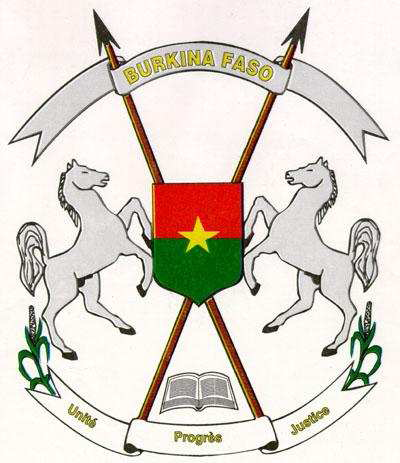 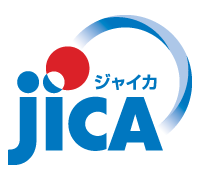 Fiches de leçonsde mathématiqueset de sciencesClasse CP12ème trimestreTable des matièresMathématiques (Calcul)Sciences (Exercices sensoriels)MATHÉMATIQUES(CALCUL)Classe  : CP1Matière : MathématiquesThème  : Etude du nombre 7Titre      : Décomposition additive du nombre 7Durée de la leçon : 25 mnJustificationA la maison, au marché et à l’école, tu dois savoir compter des objets, de l’argent, des animaux. Pour cela, il faut apprendre à bien connaitre les nombres et faire les opérations avec ces nombres que nous étudions. C’est pourquoi aujourd’hui, nous allons continuer l’étude du nombre 7 avec la décomposition additive. Objectifs spécifiquesA la fin de la séance, l’apprenant(e) doit être capable de :procéder aux diverses décompositions additives de 7 ;dire et écrire les décompositions additives de 7.Matériel :collectif : bâtonnets, capsules, tableau, craie, ardoises géantes. individuel : ardoise, craie, bâtonnets, capsules, graines, cailloux.DocumentLe calcul au C.P.1, Guide du maître, IPB, Février 2010, pages 40-41DEROULEMENT DE LA LEÇONNB1 : Les différentes décompositions sont écrites au tableau, copiées sur les ardoises et apprises par cœur.NB2 : Pour la séance du soir : reprendre les consignes et l’évaluation des acquis.Classe  : CP1Matière : MathématiquesThème  : Etude du nombre 7Titre      : Décomposition soustractive du nombre 7Durée de la leçon : 25 mnJustificationA la maison, au marché et à l’école, l’apprenant(e) doit savoir compter des objets, de l’argent, des animaux. Pour cela, il faut apprendre à bien connaitre les nombres et faire les opérations avec ces nombres que nous étudions. C’est pourquoi aujourd’hui, nous allons continuer l’étude du nombre 7 avec la décomposition soustractive. Objectifs spécifiquesA la fin de la séance, l’apprenant(e) doit être capable de / d’ :procéder aux diverses décompositions soustractives de 7 ;exprimer oralement et par écrit les décompositions soustractives de 7.Matériel :collectif : tableau, craie, ardoises géantes.individuel : ardoise, craie, bâtonnets, capsules, graines, cailloux.Document Le calcul au C.P.1, Guide du maître, IPB, Février 2010, pages 42-43DEROULEMENT DE LA LEÇONNB1 : Les différentes décompositions sont écrites au tableau, copiées sur les ardoises et apprises par cœur.NB2 : Pour la séance du soir : reprendre les consignes et l’évaluation des acquis.Classe  : CP1Matière : MathématiquesThème  : Etude du nombre 8Titre      : Présentation du nombre 8Durée de la leçon : 25 mnJustificationAu village, au quartier ou à l’école, tu dois compter, calculer, ou faire des achats au marché. Pour bien le faire sans te tromper, il faut connaître les nombres. C’est pourquoi nous allons étudier un autre nombre plus grand que 7 aujourd’hui.Objectifs spécifiquesA l’issue de la séance, l’apprenant(e) doit être capable de / d’ :constituer des groupements de 8 objets ;identifier un groupement de 8 objets parmi d’autres groupements ;écrire le nombre 8 en chiffre et en lettres ;compter oralement de 1 à 8.Matériel :collectif : tableau noir, craie, ardoises géantes, capsules, bâtonnets.individuel : ardoise, craie, capsules, bâtonnets.DocumentLe calcul au C.P.1, Guide du maître, IPB, Février 2010, page 45DEROULEMENT DE LA LEÇONNB1 : L’enseignant(e) demande à celui qui a réussi l’écriture du nombre à le faire au tableau. Il reprend lui-même et aide ceux qui ne parviennent pas. NB2 : Insister sur les gestes j’ajoute et la notion de quantité. Présenter le groupement formé : ça fait 8 ; l’enfant montre les 8 objets.NB3 : Pour la séance du soir : reprendre les consignes et l’évaluation des acquis.Classe  : CP1Matière : MathématiquesThème  : Etude du nombre 8Titre      : Décomposition additive du nombre 8Durée de la leçon : 25 mnJustificationAu village, au quartier ou à l’école, tu dois compter calculer, ou faire des achats au marché. Pour bien le faire il faut connaître les nombres. C’est pourquoi nous allons continuer d’étudier le nombre 8 aujourd’hui avec les additions.Objectifs spécifiquesA la fin de la séance, l’apprenant(e) doit être capable de / d’ :procéder aux diverses décompositions additives de 8 ;dire oralement et écrire les décompositions additives de 8.Matériel :collectif : bâtonnets, capsules, tableau, craie, ardoises géantes. individuel : ardoise, craie, bâtonnets, capsules, graines, cailloux.DocumentLe calcul au C.P.1, Guide du maître, IPB, Février 2010, page 45DEROULEMENT DE LA LEÇONNB1 : Les différentes décompositions sont écrites au tableau, copiées sur les ardoises et apprises par cœur.NB2 : Pour la séance du soir : reprendre les consignes et l’évaluation des acquisClasse  : CP1Matière : MathématiquesThème  : Etude du nombre 8Titre      : Décomposition soustractive du nombre 8Durée de la leçon : 25 mnJustificationAu village, au quartier ou à l’école, tu dois compter calculer, ou faire des achats au marché. Pour bien le faire, il faut connaître les nombres. C’est pourquoi nous allons continuer d’étudier le nombre 8 aujourd’hui avec les soustractions.Objectifs spécifiquesA la fin de la séance, l’apprenant(e) doit être capable de / d’ :procéder aux diverses décompositions soustractives de 8 ;exprimer oralement et écrire les décompositions soustractives de 8.Matériel :collectif : tableau, craie, ardoises géantes.individuel : ardoise, craie, bâtonnets, capsules, graines, cailloux.DocumentLe calcul au C.P.1, Guide du maître, IPB, Février 2010, page 45DEROULEMENT DE LA LEÇONNB1 : Les différentes décompositions sont écrites au tableau, copiées sur les ardoises et apprises par cœur.NB2 : Pour la séance du soir : reprendre les consignes et l’évaluation des acquis.Classe  : CP1Matière : MathématiquesThème  : Etude du nombre 9Titre      : Présentation du nombre 9Durée de la leçon : 25 mnJustificationA la maison, au marché comme à l’école, nous devons savoir compter les objets, l’argent, les animaux, etc. Pour cela, nous avons besoin de bien connaître les nombres que nous allons rencontrer. Ainsi, nous allons étudier aujourd’hui le nombre 9.Objectifs spécifiquesA l’issue de la séance, l’apprenant(e) doit être capable de / d’ :constituer des groupements de 9 objets ;identifier un groupement de 9 objets parmi d’autres groupements ;écrire le nombre en chiffre et en lettres ;compter et décompter oralement de 1 à 9 et de 9 à 1.Matériel :collectif : tableau noir, craie, ardoises géantes, capsules, bâtonnets, ardoise à points mobiles.individuel : ardoise, craie, capsules, bâtonnets.DocumentLe calcul au C.P.1, Guide du maître, IPB, Février 2010, page 45DEROULEMENT DE LA LEÇONNB1 : L’enseignant(e) demande à celui qui a réussi l’écriture du nombre à le faire au tableau. Il reprend lui-même et aide ceux qui ne parviennent pas.NB2 : Insister sur les gestes " j’ajoute" et la notion de quantité. Présenter le groupement formé : "ça fait 9" ; l’enfant montre les 9 objets.NB3 : Pour la séance du soir : reprendre les consignes et l’évaluation des acquis.Classe  : CP1Matière : MathématiquesThème  : Etude du nombre 9Titre      : Décomposition additive du nombre 9Durée de la leçon : 25 mnJustificationA la maison, au marché ou à l’école, tu dois savoir compter des objets, de l’argent, des animaux, faire des ajouts de grandeurs mais cela est difficile. C’est pourquoi aujourd’hui, nous allons continuer l’étude du nombre 9 avec l’addition.Objectifs spécifiquesA la fin de la séance, l’apprenant(e) doit être capable de / d’ :procéder aux diverses décompositions additives de 9 ;dire oralement et écrire les décompositions additives de 9.Matériel :collectif : bâtonnets, capsules, tableau, craie, ardoises géantes. individuel : ardoise, craie, bâtonnets, capsules, graines, cailloux.DocumentLe calcul au C.P.1, Guide du maître, IPB, Février 2010, page 45DEROULEMENT DE LA LEÇONNB1 : Les différentes décompositions sont écrites au tableau, copiées sur les ardoises et apprises par cœur.NB2 : Pour la séance du soir : reprendre les consignes et l’évaluation des acquis.Classe  : CP1Matière : MathématiquesThème  : Etude du nombre 9Titre      : Décomposition soustractive du nombre 9Durée de la leçon : 25 mnJustificationA la maison, au marché ou à l’école, tu dois savoir enlever des objets, de l’argent, des animaux et trouver le reste sans te tromper. C’est pourquoi nous allons continuer l’étude du nombre 9 avec la décomposition soustractive.Objectifs spécifiquesA la fin de la séance, l’apprenant(e) doit être capable de / d’ :procéder aux diverses décompositions soustractives de 9 ;exprimer oralement et par écrit les décompositions soustractives de 9.Matériel :collectif : tableau, craie, ardoises géantes.individuel : ardoise, craie, bâtonnets, capsules, graines, cailloux.DocumentLe calcul au C.P.1, Guide du maître, IPB, Février 2010, page 45DEROULEMENT DE LA LEÇONNB1 : Les différentes décompositions sont écrites au tableau, copiées sur les ardoises et apprises par cœur.NB2 : Pour la séance du soir : reprendre les consignes et l’évaluation des acquisClasse  : CP1Matière : MathématiquesThème  : Etude du nombre 10Titre      : Présentation du nombre 10Durée de la leçon : 25 mn JustificationAu village, au quartier ou à l’école, tu es amené à compter, calculer des objets ou faire des achats au marché. Pour cela, tu dois bien connaître les nombres, savoir les lire et les écrire. C’est pourquoi nous allons continuer l’étude des nombres avec le nombre 10.Objectifs spécifiquesA l’issue de la séance, l’apprenant(e) doit être capable de / d’ :constituer des groupements de 10 objets ;identifier un groupement de 10 objets parmi d’autres groupements ;écrire et lire 10 en chiffres et en lettres ;compter oralement de 1 à 10 et de 10 à 0.Matériel :collectif : tableau noir, craie, ardoises géantes, capsules, bâtonnets.individuel : ardoise, craie, capsules, bâtonnets.DocumentLe calcul au C.P.1, Guide du maître, IPB, Février 2010, pages 45-46DEROULEMENT DE LA LEÇONNB1 : L’enseignant(e) demande à celui qui a réussi l’écriture du nombre à le faire au tableau. Il reprend lui-même et aide ceux qui n’y parviennent pas. NB2 : Insister sur les gestes j’ajoute et la notion de quantité. Présenter le groupement formé : ça fait 10 ; l’enfant montre les 10 objets.NB3 : Pour la séance du soir : reprendre les consignes et l’évaluation des acquis.Classe  : CP1Matière : MathématiquesThème  : Etude du nombre 10Titre      : Décomposition additive du nombre 10Durée de la leçon : 25 mnJustificationAu village, au quartier ou à l’école, tu es amené à compter, calculer des objets ou faire des achats au marché. Pour cela, tu dois bien connaître les nombres, savoir les lire et les écrire. C’est pourquoi nous allons continuer l’étude des nombres, avec les décompositions de 10 par l’addition.Objectifs spécifiquesA la fin de la séance, l’apprenant(e) doit être capable de / d’ :procéder aux diverses décompositions additives de 10 ;dire oralement et écrire les décompositions additives de 10.Matériel :collectif : bâtonnets, capsules, tableau, craie, ardoises géantes.individuel : ardoise, craie, bâtonnets, capsules, graines, cailloux.DocumentLe calcul au C.P.1, Guide du maître, IPB, Février 2010, pages 49-50DEROULEMENT DE LA LEÇONNB1 : Les différentes décompositions sont écrites au tableau, copiées sur les ardoises et apprises par cœur.NB2 : Pour la séance du soir : reprendre les consignes et l’évaluation des acquis.Classe  : CP1Matière : MathématiquesThème  : Etude du nombre 10Titre      : Décomposition soustractive du nombre 10Durée de la leçon : 25 mnJustificationA la maison, au marché et à l’école, tu dois bien connaître les nombres, savoir les lire et les écrire. C’est pourquoi nous allons continuer l’étude des nombres, avec les décompositions de 10 par la soustraction. C’est pourquoi nous allons apprendre la décomposition soustractive du nombre 10.Objectifs spécifiquesA la fin de la séance, l’apprenant(e) doit être capable de / d’ :procéder aux diverses décompositions soustractives de 10 ;exprimer oralement et écrire les décompositions soustractives de 10.Matériel :collectif : tableau, craie, ardoises géantes.individuel : ardoise, craie, bâtonnets, capsules, graines, cailloux.DocumentLe calcul au C.P.1, Guide du maître, IPB, Février 2010, pages 50-51DEROULEMENT DE LA LEÇONNB1 : Les différentes décompositions sont écrites au tableau, copiées sur les ardoises et apprises par cœur.NB2 : Pour la séance du soir : reprendre les consignes et l’évaluation des acquis.Classe  : CP1 Matière : MathématiquesThème  : Etude du nombre 10Titre      : La dizaineDurée de la leçon : 25 mnJustificationDans la vie pratique l’enfant a souvent besoin de faire des regroupements d’objets par dizaines pour aller plus vite. Pourtant, cette notion est difficile à saisir par les apprenant(e)s. Cette leçon leur permettra de mieux se l’approprier pour une meilleure utilisation.Objectifs spécifiquesA l’issue de la séance, l’apprenant(e) doit être capable de / d’ : acquérir la notion de dizaine équivalente à 10 unités ;décomposer 10 en dizaine et unité.Matériel :collectif : ardoise à points mobiles ; bâtonnets, craie, éponge, tableau, capsules, dessins découpés, ardoises géantes.individuel : bâtonnets, cailloux, ardoise, craie, capsules.DocumentLe calcul au C.P.1, Guide du maître, IPB, Février 2010, pages 47-48DEROULEMENT DE LA LEÇONClasse  : CP1Matière : MathématiquesThème  : Décomposition multiplicativeTitre      : Décomposition multiplicative de 2 et 4Durée de la leçon : 25 mnJustificationAprès avoir appris la multiplication, il est nécessaire de mettre en application cette technique dans nos opérations. C’est pourquoi aujourd’hui, nous allons apprendre les décompositions multiplicatives des nombres 2 et 4.Objectif spécifiqueA l’issue de la séance, l’apprenant(e) doit être capable d’effectuer oralement et par écrit, les diverses décompositions multiplicatives de 2 et 4.Matériel :collectif : tableau, ardoises géantes, éponge, craies, ardoise à points mobiles, bouchons.individuel : bâtonnets, capsules, cailloux, craies, éponge.DocumentLe calcul au C.P.1, Guide du maître, IPB, Février 2010, page 56DEROULEMENT DE LA LEÇONClasse  : CP1Matière : MathématiquesThème  : Décomposition multiplicativeTitre      : Décomposition multiplicative de 6Durée de la leçon : 25 mnJustificationAprès avoir appris la multiplication, nous allons la mettre en application pour la décomposition multiplicative du nombre 6.Objectifs spécifiquesA l’issue de la séance, l’apprenant(e) doit être capable de / d’ :rappeler le sens de la multiplication ;effectuer oralement et par écrit les diverses décompositions multiplicatives de 6.Matériel :collectif : tableau, éponge, craies, ardoises géantes.individuel : ardoise, craies, cailloux, bâtonnets, capsules.DocumentLe calcul au C.P.1, Guide du maître, IPB, Février 2010, page 55DEROULEMENT DE LA LEÇONClasse  : CP1Matière : MathématiquesThème  : Décomposition multiplicativeTitre      : Décomposition multiplicative de 8Durée de la leçon : 25 mnJustificationNous avons étudié la décomposition additive et soustractive du nombre 8. Il est aussi nécessaire de maîtriser sa décomposition multiplicative pour réussir les opérations et la résolution des problèmes portant sur cette notion. C’est pourquoi aujourd’hui, nous allons apprendre à décomposer le nombre 8 par la multiplication.Objectifs spécifiquesA l’issue de la séance, l’apprenant(e) doit être capable de : procéder aux différentes décompositions multiplicatives du nombre 8 ;lire et écrire les différentes décompositions multiplicatives de 8.Matériel :collectif : tableau, éponge, craies, ardoises géantes.individuel : ardoise, craies, cailloux, bâtonnets, capsules.DocumentLe calcul au C.P.1, Guide du maître, IPB, Février 2010, page 55DEROULEMENT DE LA LEÇONClasse  : CP1Matière : MathématiquesThème  : Décomposition multiplicativeTitre      : Décomposition multiplicative de 9Durée de la leçon : 25 mnJustificationNous avons étudié la décomposition additive et soustractive du nombre 9. Il est aussi nécessaire de maîtriser sa décomposition multiplicative pour réussir les opérations et la résolution des problèmes portant sur cette notion. C’est pourquoi aujourd’hui, nous allons apprendre à décomposer le nombre 9 par la multiplication.Objectifs spécifiquesA l’issue de la séance, l’apprenant(e) doit être capable de : procéder aux différentes décompositions multiplicatives du nombre 9 ;lire et écrire les différentes décompositions multiplicatives de ce nombre.Matériel :collectif : tableau, éponge, craies, ardoises géantes.individuel : ardoise, craies, cailloux, bâtonnets, capsules.DocumentLe calcul au C.P.1, Guide du maître, IPB, Février 2010, page 45DEROULEMENT DE LA LEÇONClasse  : CP1Matière : ArithmétiqueThème  : Décomposition multiplicativeTitre      : Décomposition multiplicative de 10Durée de la leçon : 25 mnJustificationNous avons déjà étudié l’addition, la soustraction. Mais nous ne savons pas bien comment faire la multiplication. C’est pourquoi nous allons continuer d’apprendre la multiplication avec le nombre 10.Objectifs spécifiquesA l’issue de la séance, l’apprenant(e) doit être capable de / d’ :acquérir le sens de multiplication : notion répétitive, de fois ;procéder oralement et par écrit aux diverses décompositions multiplicatives de 10.Matériel :collectif : cailloux, ardoises géantes.individuel : craie, ardoise, cailloux, bâtonnets.DocumentLe calcul au C.P.1, Guide du maître, IPB, Février 2010, pages 53-54DEROULEMENT DE LA LEÇONClasse  : CP1Matière : MathématiquesThème  : Décomposition divisiveTitre      : Décomposition divisive du nombre 6 Durée de la leçon : 25 mnJustificationDans la vie courante comme à l’école, vous êtes amenés à faire des partages. Cette leçon vous permettra de mieux connaître le nombre 6 que nous allons étudier par la division.Objectif spécifiqueA l’issue de la séance, l’apprenant(e) doit être capable de décomposer le nombre 6 par la division, oralement et par écrit.Matériel :collectif : tableau, ardoises géantes, craie.individuel : bâtonnets, capsules, cailloux, ardoise, craie.DocumentLe calcul au C.P.1, Guide du maître, IPB, Février 2010, pages 66-67DEROULEMENT DE LA LEÇONClasse  : CP1Matière : MathématiquesThème  : Décomposition divisiveTitre      : Décomposition divisive du nombre 8Durée de la leçon : 25 mnJustificationDans la vie courante comme à l’école, vous êtes amenés à faire des partages. Cette leçon vous permettra de mieux connaître le nombre 8 que nous allons étudier par la division.Objectif spécifiqueA l’issue de la séance, l’apprenant(e) doit être capable de faire les principales décompositions divisive du nombre 8, oralement et par écrit.Matériel :collectif : tableau, ardoises géantes, craie.individuel : bâtonnets, capsules, cailloux, ardoise, craie.DocumentLe calcul au C.P.1, Guide du maître, IPB, Février 2010, page 67DEROULEMENT DE LA LEÇONClasse  : CP1Matière : MathématiquesThème  : Décomposition divisiveTitre      : Décomposition divisive de 9Durée de la leçon : 25 mnJustificationNous avons étudié les décompositions multiplicative et soustractive du nombre 9. Il est aussi nécessaire de maîtriser sa décomposition divisive pour réussir les opérations et la résolution des problèmes portant sur cette notion. C’est pourquoi aujourd’hui, nous allons apprendre à décomposer le nombre 9 par la division.Objectifs spécifiquesA l’issue de la séance, l’apprenant(e) doit être capable de : procéder aux différentes Décomposition divisives du nombre 9 ;lire et écrire les différentes Décomposition divisives de ce nombre.Matériel :collectif : tableau, éponge, craies, ardoises géantes.individuel : ardoise, craies, cailloux, bâtonnets, capsules.DocumentLe calcul au C.P.1, Guide du maître, IPB, Février 2010, page 45DEROULEMENT DE LA LEÇONClasse  : CP1Matière : MathématiquesThème  : Décomposition divisiveTitre      : Décomposition divisive du nombre 10Durée de la leçon : 25 mn JustificationDans la vie courante comme à l’école, vous êtes amenés à faire des partages. Cette leçon vous permettra de mieux connaître le nombre 10 que nous allons étudier par la division.Objectif spécifiqueA l’issue de la séance, l’apprenant(e) doit être capable d’effectuer la décomposition divisive du nombre 10.Matériel :collectif : tableau, ardoises géantes, craie.individuel : bâtonnets, capsules, cailloux, ardoise, craie.DocumentLe calcul au C.P.1, Guide du maître, IPB, Février 2010, pages 65-66DEROULEMENT DE LA LEÇONClasse  : CP1Matière : MathématiquesThème  : Etude du nombre 11Titre      : Présentation du nombre 11Durée de la leçon : 25 mn JustificationDans nos activités quotidiennes, nous utilisons tous les jours des nombres pour compter des objets. C’est pour vous permettre de bien compter, qu’après l’étude du nombre 10, nous allons étudier 11.Objectifs spécifiquesA l’issue de la séance, l’apprenant(e) doit être capable de / d’ :constituer un groupement de 11 objet ;distinguer la quantité 11 parmi d’autres groupements ;écrire et lire correctement le nombre 11 en chiffres et en lettres ;compter de 1 à 11, puis de 11 à 1 ;décomposer le nombre 11 en dizaine et unité.Matériel :collectif : tableau, ardoise à points mobiles, ardoise géante, craie, éponge, seau d’eau.individuel : bâtonnets, capsules, graines, cailloux, ardoise, craie.DocumentLe calcul au C.P.1, Guide du maître, IPB, Février 2010, pages 57-58DEROULEMENT DE LA LEÇONClasse  : CP1Matière : MathématiquesThème  : Etude du nombre 11Titre      : Décomposition additive du nombre 11Durée de la leçon : 25 mnJustificationNous connaissons globalement le nombre 11. Mais pour vous permettre d’effectuer des opérations additives et résoudre des problèmes, nous allons étudier sa décomposition avec les additions. Objectifs spécifiquesA la fin de la séance, l’apprenant(e) doit être capable de / d’ :procéder aux diverses décompositions additives de 11 ;dire oralement et écrire les principales décompositions additives de 11.Matériel :collectif : bâtonnets, capsules, tableau, craie, ardoises géantes.individuel : ardoise, craie, bâtonnets, capsules, graines, cailloux.Document Le calcul au C.P.1, Guide du maître, IPB, Février 2010, page 58DEROULEMENT DE LA LEÇONNB1 : Les différentes décompositions sont écrites au tableau, copiées sur les ardoises et apprises par cœur.NB2 : Pour la séance du soir : reprendre les consignes et l’évaluation des acquis.Classe  : CP1Matière : MathématiquesThème  : Etude du nombre 11Titre      : Décomposition soustractive du nombre 11Durée de la leçon : 25 mnJustificationA la maison, au marché et à l’école, tu dois savoir enlever des objets, de l’argent, des animaux et trouver le reste sans te tromper. C’est pourquoi nous allons continuer l’étude du nombre 11.Objectifs spécifiquesA la fin de la séance, l’apprenant(e) doit être capable de / d’ :procéder aux diverses décompositions soustractives de 11 ;exprimer oralement les décompositions soustractives de 11 ;écrire et lire les opérations correspondant aux différentes décompositions soustractives de 11.Matériel :collectif : tableau, craie, ardoises géantes, boulier compteur.individuel : Ardoise, craie, bâtonnets, capsules, graines, cailloux.DocumentLe calcul au C.P.1, Guide du maître, IPB, Février 2010, pages 59-60DEROULEMENT DE LA LEÇONClasse  : CP1Matière : MathématiquesThème  : Etude du nombre 12Titre      : Présentation du nombre 12Durée de la leçon : 25 mn JustificationDans nos activités quotidiennes, nous utilisons les nombres pour compter des objets. Il est important pour nous de les connaître du plus petit au plus grand pour pouvoir bien compter. C’est pourquoi après l’étude de 12, nous allons étudier le nombre qui suit.Objectifs spécifiquesA l’issue de la séance, l’apprenant(e) doit être capable de / d’ :constituer un groupement de 12 objets ;distinguer la quantité 12 parmi d’autres groupements ;écrire et lire correctement le nombre 12 en chiffres et en lettres ;compter de 0 à 12, puis de 12 à 0 ;décomposer le nombre 12 en dizaines et unités.Matériel :collectif : tableau, ardoise à points mobiles, ardoise géante, craie, éponge, seau d’eau.individuel : bâtonnets, capsules, graines, cailloux, ardoise, craie.DocumentLe calcul au C.P.1, Guide du maître, IPB, Février 2010, pages 60-61DEROULEMENT DE LA LEÇONClasse  : CP1Matière : MathématiquesThème  : Etude du nombre 12Titre      : Décomposition additive du nombre 12Durée de la leçon : 25 mnJustificationNous connaissons globalement le nombre 12. Mais pour vous permettre d’effectuer des opérations additives et résoudre des problèmes, nous allons étudier sa décomposition. Objectifs spécifiquesA la fin de la séance, l’apprenant(e) doit être capable de / d’ :procéder aux diverses décompositions additives de 12 ;dire oralement les décompositions additives de 12 ; écrire les opérations correspondant aux différentes décompositions additives de 12.Matériel :collectif : bâtonnets, capsules, tableau, craie, ardoises géantes. individuel : ardoise, craie, bâtonnets, capsules, graines, cailloux.DocumentLe calcul au C.P.1, Guide du maître, IPB, Février 2010, page 61DEROULEMENT DE LA LEÇONNB1 : Les différentes décompositions sont écrites au tableau, copiées sur les ardoises et apprises par cœur.NB2 : Pour la séance du soir : reprendre les consignes et l’évaluation des acquisClasse  : CP1Matière : MathématiquesThème  : Etude de nombre 12 Titre      : Décomposition soustractive du nombre 12Durée de la leçon : 25 mnJustificationVous avez appris à faire l’addition des objets pour trouver le nombre 12. On peut aussi vous demander d’enlever un nombre d’objets de 12 et de dire le reste. C’est ce que nous allons voir à travers cette leçon.Objectifs spécifiquesA la fin de la séance, l’apprenant(e) doit être capable de / d’ :procéder aux diverses décompositions soustractives de 12 ;exprimer oralement les décompositions soustractives de 12 ; écrire et lire les opérations correspondant aux différentes décompositions soustractives de 12.Matériel :collectif : tableau, craie, ardoises géantes, boulier compteur.individuel : ardoise, craie, bâtonnets, capsules, graines, cailloux.DocumentLe calcul au C.P.1, Guide du maître, IPB, Février 2010, page 62DEROULEMENT DE LA LEÇONClasse  : CP1Matière : MathématiquesThème  : Etude du nombre 12Titre      : Décomposition multiplicative de 12Durée de la leçon : 25 mnJustificationNous avons étudié la décomposition additive et soustractive du nombre 12. Il est aussi nécessaire de maîtriser sa décomposition multiplicative pour réussir les opérations et la résolution des problèmes portant sur cette notion. C’est pourquoi aujourd’hui, nous allons apprendre à décomposer le nombre 12 par la multiplication.Objectifs spécifiquesA l’issue de la séance, l’apprenant(e) doit être capable de : procéder aux différentes décompositions multiplicatives du nombre 12 ;lire et écrire les différentes décompositions multiplicatives de ce nombre.Matériel :collectif : tableau, éponge, craies, ardoises géantes.individuel : ardoise, craies, cailloux, bâtonnets, capsules.DocumentLe calcul au C.P.1, Guide du maître, IPB, Février 2010, page 63DEROULEMENT DE LA LEÇONClasse  : CP1Matière : MathématiquesThème  : Etude du nombre 12Titre      : Décomposition divisive de 12Durée de la leçon : 25 mnJustificationNous avons étudié la décomposition multiplicative du nombre 12. Il est aussi nécessaire de maîtriser sa décomposition divisive pour réussir les opérations et la résolution des problèmes portant sur cette notion. C’est pourquoi aujourd’hui, nous allons apprendre à décomposer le nombre 12 par la division.Objectifs spécifiquesA l’issue de la séance, l’apprenant(e) doit être capable de : procéder aux différentes Décomposition divisives du nombre 12 ;lire et écrire les différentes Décomposition divisives de ce nombre.Matériel :collectif : tableau, éponge, craies, ardoises géantes.individuel : ardoise, craies, cailloux, bâtonnets, capsules.DocumentLe calcul au C.P.1, Guide du maître, IPB, Février 2010, pages 64-65DEROULEMENT DE LA LEÇONClasse  : CP1Matière : MathématiquesThème  : Etude du nombre 13Titre      : Présentation du nombre 13Durée de la leçon : 25 mn JustificationVous savez compter, lire et écrire jusqu’à 12. Mais il est toujours bien de connaître d’autres nombres plus grands que 12 pour compter des objets qui dépassent ce nombre. C’est pourquoi nous allons faire cette nouvelle leçon. Objectifs spécifiquesA l’issue de la séance, l’apprenant(e) doit être capable de / d’ : constituer un groupement de 13 objets ;distinguer la quantité 13 parmi d’autres groupements ;écrire et lire correctement le nombre 13 en chiffre et en lettres ;compter de 0 à 13, puis de 13 à 0 ;décomposer le nombre 13 en dizaine et unités.Matériel :collectif : tableau, ardoise à points mobiles, ardoise géante, craie, éponge, seau d’eau.individuel : bâtonnets, capsules, graines, cailloux, ardoise, craie.DocumentLe calcul au C.P.1, Guide du maître, IPB, Février 2010, pages 68-69DEROULEMENT DE LA LEÇONClasse  : CP1Matière : MathématiquesThème  : Etude du nombre 13Titre      : Décomposition additive du nombre 13Durée de la leçon : 25 mnJustificationNous connaissons globalement le nombre 13. Mais pour vous permettre d’effectuer des opérations additives et résoudre des problèmes, nous allons étudier sa décomposition. Objectifs spécifiquesA la fin de la séance, l’apprenant(e) doit être capable de / d’ :procéder aux diverses décompositions additives de 13 ;dire oralement les décompositions additives de 13 ; écrire les opérations correspondant aux différentes décompositions additives de 13.Matériel :collectif : bâtonnets, capsules, tableau, craie, ardoises géantes. individuel : ardoise, craie, bâtonnets, capsules, graines, cailloux.Document Le calcul au C.P.1, Guide du maître, IPB, Février 2010, pages 69-70DEROULEMENT DE LA LEÇONNB1 : Les différentes décompositions sont écrites au tableau, copiées sur les ardoises et apprises par cœur.NB2 : Pour la séance du soir : reprendre les consignes et l’évaluation des acquis.Classe  : CP1Matière : MathématiquesThème  : Etude du nombre 13Titre      : La décomposition soustractive du nombre 13Durée de la leçon : 25 mnJustificationVous maîtrisez globalement le nombre 13 et sa décomposition additive. Mais il e est important de pouvoir faire la soustraction, C’est pourquoi nous allons étudier les décompositions soustractives pour vous permettre d’effectuer correctement les opérations et résoudre des problèmes.Objectifs spécifiquesA la fin de la séance, l’apprenant(e) doit être capable de / d’ :procéder aux diverses décompositions soustractives de 13 ;exprimer oralement les décompositions soustractives de 13 ; écrire et lire les opérations correspondant aux différentes décompositions soustractives de 13.Matériel :collectif : tableau, craie, ardoises géantes, boulier compteur.individuel : ardoise, craie, bâtonnets, capsules, graines, cailloux.Document Le calcul au C.P.1, Guide du maître, IPB, Février 2010, pages 70-71DEROULEMENT DE LA LEÇONClasse  : CP1Matière : MathématiquesThème  : Etude du nombre 14Titre      : Présentation du nombre 14Durée de la leçon : 25 mnJustificationAprès avoir compté jusqu’à 13, nous allons continuer de découvrir d’autres nombres plus grands que 13 afin de vous permettre de dénombrer des quantités plus élevées.Objectifs spécifiquesA l’issue de la séance, l’apprenant(e) doit être capable de / d’ :constituer un groupement de 14 objets ;distinguer la quantité 14 parmi d’autres groupements ;écrire et lire correctement le nombre 14 en chiffres et en lettres ;compter de 0 à 14, puis de 14 à 0 ;décomposer le nombre 14 en dizaines et unités.Matériel :collectif : tableau, ardoise à points mobiles, ardoise géante, craie, éponge, seau d’eau.individuel : bâtonnets, capsules, graines, cailloux, ardoise, craie.DocumentLe calcul au C.P.1, Guide du maître, IPB, Février 2010, page 72DEROULEMENT DE LA LEÇONClasse  : CP1Matière : MathématiquesThème  : Etude du nombre 14Titre      : Décomposition additive du nombre 14Durée de la leçon : 25 mnJustificationNous connaissons globalement le nombre 14. Mais pour vous permettre d’effectuer des opérations additives et résoudre des problèmes, nous allons étudier sa décomposition. Objectifs spécifiquesA la fin de la séance, l’apprenant(e) doit être capable de / d’ :procéder aux diverses décompositions additives de 14 ;dire oralement les décompositions additives de 14 ; écrire les opérations correspondant aux différentes décompositions additives de 14.Matériel :collectif : bâtonnets, capsules, tableau, craie, ardoises géantes.individuel : ardoise, craie, bâtonnets, capsules, graines, cailloux.Document Le calcul au C.P.1, Guide du maître, IPB, Février 2010, page 73DEROULEMENT DE LA LEÇONNB1 : Les différentes décompositions sont écrites au tableau, copiées sur les ardoises et apprises par cœur.NB2 : Pour la séance du soir : reprendre les consignes et l’évaluation des acquis.Classe  : CP1Matière : MathématiquesThème  : Etude du nombre 14Titre      : Décomposition soustractive du nombre 14Durée de la leçon : 25 mnJustificationA la maison, au marché et à l’école, tu dois savoir enlever des objets, de l’argent, des animaux et trouver le reste sans te tromper. C’est pourquoi nous allons continuer l’étude du nombre 14 avec la soustraction. Objectifs spécifiquesA la fin de la séance l’apprenant(e) doit être capable de / d’ :procéder aux diverses décompositions soustractives de 14 ;exprimer oralement les décompositions soustractives de 14 ;écrire les opérations correspondant aux différentes décompositions soustractives de 14.Matériel :collectif : tableau, craie.individuel : ardoise, craie, bâtonnets, capsules, graines, cailloux.Document Le calcul au C.P.1, Guide du maître, IPB, Février 2010, pages 73-74DEROULEMENT DE LA LEÇONNB1 : Les différentes décompositions sont écrites au tableau, copiées sur les ardoises et apprises par cœur.NB2 : Pour la séance du soir : reprendre les consignes et l’évaluation des acquisClasse  : CP1Matière : MathématiquesThème  : Etude du nombre 14Titre      : Décomposition multiplicative de 14Durée de la leçon : 25 mnJustificationNous avons étudié la décomposition additive et soustractive du nombre 14. Il est aussi nécessaire de maîtriser sa décomposition multiplicative pour réussir les opérations et la résolution des problèmes portant sur cette notion. C’est pourquoi aujourd’hui, nous allons apprendre à décomposer le nombre 14 par la multiplication.Objectifs spécifiquesA l’issue de la séance, l’apprenant(e) doit être capable de : procéder aux différentes décompositions multiplicatives du nombre 14 ;lire et écrire les différentes décompositions multiplicatives de ce nombre.Matériel :collectif : tableau, éponge, craies, ardoises géantes.individuel : ardoise, craies, cailloux, bâtonnets, capsules.DocumentLe calcul au C.P.1, Guide du maître, IPB, Février 2010, pages 74-75DEROULEMENT DE LA LEÇONClasse  : CP1Matière : MathématiquesThème  : Etude du nombre 14Titre      : Décomposition divisive du nombre 14Durée de la leçon : 25 mnJustificationDans la vie courante et à l’école, vous êtes amenés à faire des partages à deux. C’est pour vous permettre de bien maîtriser cette technique et de réussir dans vos opérations que nous étudions la décomposition divisive de 14. Objectifs spécifiquesA l’issue de la séance, l’apprenant(e) doit être capable de :diviser le nombre 14 par 2, oralement et par écrit ;lire et écrire la décomposition divisive de 14.Matériel :collectif : tableau, ardoises géantes, craie.individuel : bâtonnets, capsules, cailloux, ardoise, craie.DocumentLe calcul au C.P.1, Guide du maître, IPB, Février 2010, pages 75-76DEROULEMENT DE LA LEÇONClasse  : CP1Matière : MathématiquesThème  : Etude du nombre 15Titre      : Présentation du nombre 15Durée de la leçon : 25 mn JustificationNous avons compté jusqu’à 14. Mais cela ne suffit pas pour dénombrer de grandes quantités. C’est pourquoi aujourd’hui, nous allons poursuivre avec l’étude d’un nombre plus grand que 14.Objectifs spécifiquesA l’issue de la séance, l’apprenant(e) doit être capable de / d’ :constituer un groupement de 15 objets ;distinguer la quantité 15 parmi d’autres groupements ;écrire et lire correctement le nombre 15 en chiffres et en lettres ;compter de 0 à 15, puis de 15 à 0 ;décomposer le nombre 15 en dizaine et unités.Matériel :collectif : tableau, ardoise à points mobiles, ardoise géante, craie, éponge, seau d’eau.individuel : bâtonnets, capsules, graines, cailloux, ardoise, craie.DocumentLe calcul au C.P.1, Guide du maître, IPB, Février 2010, page 77DEROULEMENT DE LA LEÇONClasse  : CP1Matière : MathématiquesThème  : Etude du nombre 15Titre      : Décomposition additive du nombre 15Durée de la leçon : 25 mnJustificationNous connaissons globalement le nombre 15. Mais pour vous permettre d’effectuer des opérations additives et résoudre des problèmes, nous allons étudier sa décomposition. Objectifs spécifiquesA la fin de la séance, l’apprenant(e) doit être capable de / d’ :procéder aux diverses décompositions additives de 15 ;dire oralement les décompositions additives de 15 ; écrire les opérations correspondant aux différentes décompositions additives de 15.Matériel :collectif : bâtonnets, capsules, tableau, craie, ardoises géantes.individuel : ardoise, craie, bâtonnets, capsules, graines, cailloux.Document Le calcul au C.P.1, Guide du maître, IPB, Février 2010, pages 77-78DEROULEMENT DE LA LEÇONNB1 : Les différentes décompositions sont écrites au tableau, copiées sur les ardoises et apprises par cœur.NB2 : Pour la séance du soir : reprendre les consignes et l’évaluation des acquisClasse  : CP1Matière : MathématiquesThème  : Etude du nombre 15Titre      : Décomposition soustractive du nombre 15Durée de la leçon : 25 mnJustificationNous avons fait les décompositions additives du nombre 15. Il est aussi important d’effectuer les différentes décompositions soustractives sur ce nombre pour pouvoir résoudre des opérations et des problèmes. C’est ce que nous allons voir au cours de cette leçon.Objectifs spécifiquesA la fin de la séance, l’apprenant(e) doit être capable de / d’ :procéder aux diverses décompositions soustractives de 15 ;exprimer oralement les décompositions soustractives de 15 ; écrire et lire les opérations correspondant aux différentes décompositions soustractives de 15.Matériel :collectif : tableau, craie, ardoises géantes, boulier compteur.individuel : Ardoise, craie, bâtonnets, capsules, graines, cailloux.Document Le calcul au C.P.1, Guide du maître, IPB, Février 2010, page 78DEROULEMENT DE LA LEÇONClasse  : CP1Matière : MathématiquesThème  : Etude du nombre 15Titre      : Décomposition multiplicative de 15Durée de la leçon : 30 mnJustificationNous avons étudié la décomposition additive et soustractive du nombre 15. Il est aussi nécessaire de maîtriser sa décomposition multiplicative pour réussir les opérations et la résolution des problèmes portant sur cette notion. C’est pourquoi aujourd’hui, nous allons apprendre à décomposer le nombre 15 par la multiplication.Objectifs spécifiquesA l’issue de la séance, l’apprenant(e) doit être capable de : procéder aux différentes décompositions multiplicatives du nombre 15 ;lire et écrire les différentes décompositions multiplicatives de ce nombre.Matériel :collectif : tableau, éponge, craies, ardoises géantes.individuel : ardoise, craies, cailloux, bâtonnets, capsules.DocumentLe calcul au C.P.1, Guide du maître, IPB, Février 2010, page 78DEROULEMENT DE LA LEÇONClasse  : CP1Matière : MathématiquesThème  : Etude du nombre 15Titre      : Décomposition divisive du nombre 15Durée de la leçon : 30 mnJustificationDans la vie courante et à l’école, vous êtes amenés à faire des partages à deux. C’est pour vous permettre de bien maîtriser cette technique et de réussir dans vos opérations que nous étudions la décomposition divisive de 15 par 2. Objectifs spécifiquesA l’issue de la séance, l’apprenant(e) doit être capable de :procéder à la décomposition divisive du nombre 15 oralement et par écrit ;lire et écrire la décomposition divisive de 15.Matériel :collectif : tableau, ardoises géantes, craie.individuel : bâtonnets, capsules, cailloux, ardoise, craie.DocumentLe calcul au C.P.1, Guide du maître, IPB, Février 2010, pages 77-78DEROULEMENT DE LA LEÇONSCIENCES(EXERCICES SENSORIELS)Classe  : CP1Matière : Exercices sensorielsThème  : Disposition dans l’espaceTitre      : A côté de …Durée de la leçon : 20 mnJustificationDans la vie, vous aurez souvent besoin de pouvoir situer des objets par rapport à d’autres ou par rapport à des personnes. Pour ce faire, nous allons étudier une leçon qui va vous aider à cela.Objectifs spécifiquesA l’issue de la séance, l’apprenant(e) doit être capable de / d’ :situer des êtres ou des objets à côté d’autres êtres ou objets ;utiliser correctement l’expression à côté de.Matériel :collectif : tableau, craie, seau, bidon, bureau.individuel : ardoise, craie, bâtonnets, cailloux, graines, figures géométriques, bidon, bouteille.DocumentExercices sensoriels CP1, Guide du maître, IPB, pages 54-57.DEROULEMENT DE LA LEÇONClasse  : CP1Matière : Exercices sensorielsThème  : Disposition dans l’espaceTitre      : Le haut, le basDurée de la leçon : 20 mnJustificationDans la vie, vous aurez souvent besoin de pouvoir situer des objets par rapport à d’autres ou par rapport à des personnes. Pour ce faire, nous allons étudier une leçon qui va vous aider à cela.Objectifs spécifiquesA l’issue de la séance, l’apprenant(e) doit être capable de : montrer en nommant le haut d’un objet ;montrer en nommant le bas d’un objet ;distinguer le haut et le bas d’un objet.Matériel :collectif : tableau, craie, table, chaise, table, bouteille, boîte.individuel : ardoise, craie, bouteille, boîte, table, chaise.DocumentExercices sensoriels CP1, Guide du maître, IPB, pages 58-59.DEROULEMENT DE LA LEÇONClasse  : CP1Matière : Exercices sensorielsThème  : Disposition dans l’espaceTitre      : Sur, sousDurée de la leçon : 20 mnJustificationDans la vie, vous aurez souvent besoin de pouvoir situer des objets par rapport à d’autres ou par rapport à des personnes. Pour ce faire, nous allons étudier une leçon qui va vous aider à cela.Objectifs spécifiquesA l’issue de la séance, les apprenant(e)s doit être capable de : situer des objets qui sont « sur » d’autres objets ;situer des objets qui sont « sous » d’autres objets ;placer des objets « sur » ou « sous » d’autres objets.Matériel :collectif : tableau, craie, le sac, le bureau, les livres, chaise, table, bic, crayonindividuel : ardoises, craies, le sac, les livresDocumentExercices sensoriels CP1, Guide du maître, IPB, pages 55-56.DEROULEMENT DE LA LEÇONClasse  : CP1Matière : Exercices sensorielsThème  : Disposition dans l’espaceTitre      : En haut, en basDurée de la leçon : 20 mnJustificationDans la vie, vous aurez souvent besoin de pouvoir situer des objets par rapport à d’autres ou par rapport à des personnes. Pour ce faire, nous allons étudier une leçon qui va vous aider à cela.Objectifs spécifiquesA l’issue de la séance, l’apprenant(e) doit être capable de / d’ :identifier en haut et en bas de quelque chose ;placer un objet en haut et en bas de quelque chose.Matériel :collectif : tableau, craie, armoire, chaise, table, bureau, sac.individuel : ardoise, craie, boîtes, sacs.DocumentExercices sensoriels CP1, Guide du maître, IPB, pages 57-58.DEROULEMENT DE LA LEÇONClasse  : CP1Matière : Exercices sensorielsThème  : Disposition dans l’espaceTitre      : Au-dessus de, au-dessous deDurée de la leçon : 20 mnJustificationD Dans la vie, vous aurez souvent besoin de pouvoir situer des objets par rapport à d’autres ou par rapport à des personnes. Pour ce faire, nous allons étudier une leçon qui va vous aider à cela.Objectifs spécifiquesA l’issue de la séance, l’apprenant(e) doit être capable de : dire « au-dessus » ou « au-dessous » pour donner la position d’un objet par rapport à un autre ; placer un objet au-dessus ou au-dessous d’un autre objet.Matériel :collectif : tableau, craie, tables, bureaux, chiffons, ardoise.individuel : ardoise, craie, sacs, gommes, cahiers, stylos, crayons.DocumentExercices sensoriels CP1, Guide du maître, IPB, pages 58-61.DEROULEMENT DE LA LEÇONClasse  : CP1Matière : Exercices sensorielsThème  : Disposition dans l’espaceTitre      : Devant-derrièreDurée de la leçon : 20 mnJustificationDans la vie, vous aurez souvent besoin de pouvoir situer des objets par rapport à d’autres ou par rapport à des personnes. Pour ce faire, nous allons étudier une leçon qui va vous aider à cela.Objectifs spécifiquesA l’issue de la séance, l’apprenant(e) doit être capable de / d’ :indiquer les positions devant ou derrière quelque chose ou quelqu’un ;se placer devant ou derrière quelqu’un ou quelque chose.Matériel :collectif : tableau, craie, la table.individuel : ardoise, craie, sac, les bidons, des bouteilles.DocumentExercices sensoriels CP1, Guide du maître, IPB, pages 61-62.DEROULEMENT DE LA LEÇONClasse  : CP1 Matière : Exercices sensorielsThème  : Disposition dans l’espaceTitre      : EntreDurée de la leçon : 20 mnJustificationDans la vie, vous aurez souvent besoin de pouvoir situer des objets par rapport à d’autres ou par rapport à des personnes. Pour ce faire, nous allons étudier une leçon qui va vous aider à cela.Objectifs spécifiquesA l’issue de la séance, l’apprenant(e) doit être capable de / d’ :indiquer la position « entre » deux repères ;placer un objet entre d’autres objets, entre des personnes.Matériel :collectif : tableau, craie, boîte, ardoise, sac.individuel : ardoise, craie, cahiers, boîtes de conserve.DocumentExercices sensoriels CP1, Guide du maître, IPB, pages 63-64.DEROULEMENT DE LA LEÇONClasse  : CP1Matière : Exercices sensorielsThème  : Disposition dans l’espaceTitre      : DedansDurée de la leçon : 20 mnJustificationDans la vie, vous aurez souvent besoin de pouvoir situer des objets par rapport à d’autres ou par rapport à des personnes. Pour ce faire, nous allons étudier une leçon qui va vous aider à cela.Objectifs spécifiquesA l’issue de la séance, les apprenant(e)s doit être capable de : se placer et placer les objets dans un milieu quelconque ;montrer l’intérieur d’un objet.Matériel :collectif : tableau, craie, une boîte, un sac, un chiffon, sachet plastique.individuel : ardoise, craie, sac, sachet plastique.DocumentExercices sensoriels CP1, Guide du maître, IPB, pages 66-68.DEROULEMENT DE LA LEÇONClasse  : CP1Matière : Exercices sensorielsThème  : Disposition dans l’espaceTitre      : DehorsDurée de la leçon : 20 mnJustificationDans la vie, vous aurez souvent besoin de pouvoir situer des objets par rapport à d’autres ou par rapport à des personnes. Pour ce faire, nous allons étudier une leçon qui va vous aider à cela.Objectifs spécifiquesA l’issue de la séance, l’apprenant(e) doit être capable de : se situer et situer les êtres ou les choses qui se trouvent à l’extérieur d’un lieu donné ;citer des objets, des êtres qui se trouvent à l’extérieur d’un lieu donné.Matériel :collectif : tableau, craie, classe, la cour de l’école, chaise, balai, seau, chiffon.individuel : sac, boîtes, ardoise, craie, capsules, bâtonnets, cailloux.DocumentExercices sensoriels CP1, Guide du maître, IPB, pages 68-69.DEROULEMENT DE LA LEÇONClasse  : CP1Matière : Exercices sensorielsThème  : Disposition dans l’espaceTitre      : A droite ; à gaucheDurée de la leçon : 20 mnJustificationDans la vie, vous aurez souvent besoin de pouvoir situer des objets par rapport à d’autres ou par rapport à des personnes. Pour ce faire, nous allons étudier une leçon qui va vous aider à cela.Objectifs spécifiquesA l’issue de la séance, l’apprenant(e) doit être capable de / d’ : montrer le côté droit et le côté gauche de leur corps ;situer des objets à droite, à gauche d’un autre objet pris comme repère ;utiliser correctement les expressions « à gauche de » et « à droite de ».Matériel :collectif : tableau, craie, crayon, tableau, balai, caillou, bâtonnet.individuel : ardoise, craie, seau, crayon, classe, tableau, fenêtre, porte, caillou, bâtonnet.DocumentExercices sensoriels CP1, Guide du maître, IPB, pages 71-73.DEROULEMENT DE LA LEÇONClasse  : CP1Matière : Exercices sensorielsThème  : Evaluation des quantitésTitre      : Les corps solidesDurée de la leçon : 20 mnJustificationDans la vie quotidienne, les apprenant(e)s sont appelés à évaluer des quantités des corps solides. Aujourd’hui nous allons donc étudier les quantités des corps solides.Objectif spécifiqueA l’issue de la séance, l’apprenant(e) doit être capable de / d’ :identifier des mottes d’argile parmi d’autres corps solides ;comparer les formes que peut avoir une boule d’argile ;constater que la matière solide garde la même quantité malgré les diversités de formes.Matériel :collectif : tableau, craie, argile sèche, mouillée, de l’eau, des cailloux, de la pâte à papier, craie, un bol transparent, sable ,argile ,boule, riz, assiettes, louche.individuel : une motte de terre, craie, ardoise.DocumentExercices sensoriels CP1, Guide du maître, IPB, pages 77-78.DEROULEMENT DE LA LEÇONClasse  : CP1Matière : Exercices sensorielsThème  : Evaluation des quantitésTitre      : Les corps liquidesDurée de la leçon : 20 mnJustificationDans la vie quotidienne, les apprenant(e)s sont appelés à évaluer des quantités des corps liquides. Aujourd’hui nous allons donc étudier les quantités des corps solides.Objectifs spécifiquesA l’issue de la séance, l’apprenant(e) doit être capable de :comparer des quantités d’un liquide contenu dans des récipients de contenance différente ;comparer la même quantité d’un liquide contenu dans des récipients de même contenance mais de forme différente.Matériel :collectif : tableau, craie, la craie, seau, bidon, gobelet, une calebasse, bouteilles transparentes, plat, verre.individuel : ardoise, craie, bidons et plats d’écoliers.DocumentExercices sensoriels CP1, Guide du maître, IPB, pages 81-83.DEROULEMENT DE LA LEÇONClasse  : CP1Matière : Exercices sensorielsThème  : Distinction d’objetsTitre      : Objets plats-creuxDurée de la leçon : 20 mnJustificationEn classe ou à la maison, nous utilisons des objets de formes différentes. Pour pouvoir nous exprimer et nous faire bien comprendre, nous devons être capables de bien décrire les formes que nous voyons. C’est pourquoi aujourd’hui, nous commencerons cette étude des formes.Objectifs spécifiquesA l’issue de la séance, l’apprenant(e) doit être capable de : nommer des objets plats et des objets creux ;distinguer un objet plat d’un objet creux.Matériel :collectif : tableau, craie, table, seau, calebasse, bouteilles, verre, canari, assiettes, gobelets, boites.individuel : ardoise, craie, table, boîte, bidon.DocumentExercices sensoriels CP1, Guide du maître, IPB, pages 84-85.DEROULEMENT DE LA LEÇONClasse  : CP1Matière : Exercices sensorielsThème  : Distances et taillesTitre      : Court - longDurée de la leçon : 20 mnJustificationLes objets utilisés dans la vie courante sont de longueurs différentes que les apprenant(e)s doivent pouvoir comparer et exprimer. C’est pourquoi aujourd’hui nous allons étudier les termes court et long. Objectifs spécifiquesA l’issue de la séance, l’apprenant(e) doit être capable de : nommer les objets de tailles différentes (court - long) ;distinguer les objets courts des objets longs ;classer des objets ou des personnes en tenant compte de leur longueur ou leur taille.Matériel :collectif : tableau, craie, tiges de mil de différentes tailles.individuel : ardoise, craie, bâtonnets de différentes tailles, crayons, bic.DocumentsExercices sensoriels CP1, Guide du maître, IPB, pages 86-87.DEROULEMENT DE LA LEÇONClasse  : CP1Matière : Exercices sensorielsThème  : Distances et taillesTitre      : Plus longDurée de la leçon : 20 mnJustificationLes objets utilisés dans la vie courante sont de tailles différentes que les apprenant(e)s doivent pouvoir comparer et exprimer. C’est pourquoi aujourd’hui nous allons étudier. Objectifs spécifiquesA l’issue de la séance, l’apprenant(e) doit être capable de : comparer la longueur des objets ;trier des objets plus longs.Matériel :collectif : tableau, craie, deux tiges mil de longueurs différentes, des bâtons, bic, bâtonnet, stylo, le fil.individuel : ardoise, craie, des bâtonnets, des tiges de mil de taille différente.DocumentExercices sensoriels CP1, Guide du maître, IPB, pages 88-89.DEROULEMENT DE LA LEÇONClasse  : CP1Matière : Exercices sensorielsThème  : Distances et taillesTitre      : Près de - loin deDurée de la leçon : 20 mnJustificationDans la vie quotidienne, nous serons amenés à donner des indications par rapport aux distances, dire à quelqu’un où se trouve l’endroit qu’il cherche. Pour le faire correctement, nous devons connaître certains termes. C’est pour cela que nous allons étudier ces notions.Objectifs spécifiquesA l’issue de la séance, l’apprenant(e) doit être capable de : illustrer des situations « près de » et « loin de » ;situer des objets les uns par rapport aux autres autour de nous.Matériel :collectif : tableau, craie, seau, carton.individuel : ardoise, craie, sacs d’écolier, stylos, crayons, gommes, éponges.DocumentExercices sensoriels CP1, Guide du maître, IPB, pages 91-92.DEROULEMENT DE LA LEÇONClasse  : CP1Matière : Exercices sensorielsThème  : Distances et taillesTitre      : Plus loinDurée de la leçon : 20 mnJustificationNous avons dans notre environnement des objets qui sont à une certaine distance de nous et nous ne savons pas toujours apprécier la proximité ou l’éloignement. Pour connaître cela, nous allons apprendre l’appréciation des distances en étudiant la notion « plus loin ».Objectif spécifiqueA l’issue de la séance, l’apprenant(e) doit être capable de placer un objet plus loin que d’autres.Matériel :collectif : tableau, craie, ballon, tiges de mil, la poubelle, table, cailloux, sac, bâtonnet, graine.individuel : ardoise, craie, cailloux, graines, bâtonnets, tige de mil, gomme, sac.DocumentExercices sensoriels CP1, Guide du maître, IPB, pages 93-95.DEROULEMENT DE LA LEÇONClasse  : CP1Matière : Exercices sensorielsThème  : Distance et tailleTitre      : Grand - petitDurée de la leçon : 20 mnJustificationDans la vie courante, nous avons besoin de mesurer, de différencier, de comparer et de classer des objets de tailles différentes. Pour y parvenir sans difficultés, nous allons étudier ces notions. Objectifs spécifiquesA l’issue de la séance, l’apprenant(e) doit être capable de différencier une grande taille d’une petite taille.Matériel :collectif : tableau, craie, des tiges de mil, le tableau, des cordes, deux moutons un grand et un petit, sac, chaussure.individuel : ardoise, craie, tiges de mil, bâtonnets, morceaux de craie, sac, chaussure.DocumentExercices sensoriels CP1, Guide du maître, IPB, pages 96-98.NB : Faire accompagner ces termes de gestes.DEROULEMENT DE LA LEÇONClasse  : CP1Matière : Exercices sensorielsThème  : Les mesures linéairesTitre      : La notion de foisDurée de la leçon : 20 mnJustificationDans la vie courante, les apprenant(e)s rencontrent des situations où ils ont besoin de mesurer la longueur de certaine chose. Avant apprendre le grand nombre, ils peuvent mesurer la longueur avec quelque chose autre. C’est pourquoi, il est nécessaire de faire cette leçon pour qu’ils appréhendent la notion de fois.Objectifs spécifiquesA l’issue de la séance, l’apprenant(e) doit être capable de / d’ :utiliser les moyens pour mesure la longueur avec des choses ;dire correctement le nombre de fois des choses.Matériel :collectif : tableau, craie, chiffon, des bâtonnets, des cahiers.individuel : ardoise, craie, sacs d’écoliers, capsules, bâtonnets.DocumentExercices sensoriels CP1, Guide du maître, IPB, pages 99-100.DEROULEMENT DE LA LEÇONClasse  : CP1Matière : Exercices sensorielsThème  : Les mesures linéairesTitre      : Acquisition de « mesurer »Durée de la leçon : 20 mnJustification Dans la vie courante et à l’école, l’enfant est appelé à mesurer des distances ou à les évaluer. C’est pour cela que nous allons étudier la notion de « mesurer » afin de le rendre capable de faire ces opérations.Objectifs spécifiquesA l’issue de la séance, l’apprenant(e) doit être capable de / d’ :utiliser le vocable « mesurer » dans des situations de mesures linéaires simples ;mesurer des longueurs ou des grandeurs.Matériel :collectif : tableau, craie, des tiges de mil, une ficelle, une corde, le mètre, le décamètre.individuel : ardoise, craie, bâtonnets, crayons, double décimètre, règle d’écolier etc.DocumentExercices sensoriels CP1, Guide du maître, IPB, pages 100-101.DEROULEMENT DE LA LEÇONClasse  : CP1Matière : Exercices sensorielsThème  : Les mesures linéairesTitre      : Egalités et inégalitésDurée de la leçon : 20 mnJustificationLes apprenant(e)s sont amenés à faire des comparaisons. Il est important pour eux de bien connaître les notions d’égalité et d’inégalité.Objectifs spécifiquesA l’issue de la séance, l’apprenant(e) doit être capable de / d’ :montrer en nommant des objets de même longueur et de longueurs inégales ;identifier des objets et dire : c’est pareil, ce n’est pas pareil.Matériel :collectif : tableau, craie, 2 stylo (des objets identiques), 2 crayons (des objets non identiques), tiges de mil, corde.individuel : ardoises, craies, stylos.DocumentExercices sensoriels CP1, Guide du maître, IPB, pages 101-102.DEROULEMENT DE LA LEÇONClasse  : CP1Matière : Exercices sensorielsThème  : Les mesures linéairesTitre      : C’est la longueur, c’est la largeurDurée de la leçon : 20 mnJustificationLa longueur et la largeur sont des dimensions très fondamentales dans la construction des figures à l’école. La connaissance et la distinction de ces dimensions vont vous permettre de réussir la construction des figures. C’est pourquoi nous les étudions aujourd’hui.Objectifs spécifiquesA l’issue de la séance, l’apprenant(e) doit être capable de / d’ :nommer la longueur, la largeur ;identifier la longueur et la largeur.Matériel :collectif : tableau, craie.individuel : ardoise, craie.DocumentExercices sensoriels CP1, Guide du maître, IPB, pages 103-104.DEROULEMENT DE LA LEÇONClasse  : CP1Matière : Exercices sensorielsThème  : Dimensions et poidsTitre      : C’est épais, c’est minceDurée de la leçon : 20 mnJustificationChaque jour, les apprenant(e)s manipulent plusieurs sortes d’objets d’épaisse différente. Il est important pour les distinguer. C’est pourquoi, nous allons étudier cette leçon aujourd’hui.. Objectifs spécifiquesA l’issue de la séance, l’apprenant(e) doit être capable de / d’ : distinguer un objet mince et un objet épais ;énumérer des objets minces et épais.Matériel :collectif : tableau, craie, feuille de cahier, feuille de l’arbre, livre.individuel : ardoise, craie, feuille de cahier, , feuille de l’arbre, livre.DocumentExercices sensoriels CP1, Guide du maître, IPB, pages 105-106.DEROULEMENT DE LA LEÇONClasse  : CP1Matière : Exercices sensorielsThème  : Dimensions et poidsTitre      : Gros et minceDurée de la leçon : 20 mnJustificationChaque jour, les apprenant(e)s sont en contact avec des personnes, des animaux et des objets de formes et de grosseurs différentes. Il est important pour les apprenant(e)s de les distinguer. C’est pourquoi, nous allons étudier cette leçon.Objectifs spécifiquesA l’issue de la séance, l’apprenant(e) doit être capable de : comparer un objet mince d’un objet gros ;distinguer un objet mince et un objet gros.Matériel :collectif : tableau, craie, gros morceaux de bois gros, morceaux de bois minces, bâtonnet, de paille.individuel : ardoise, craie, un gros bâton, un bâton mince.DocumentExercices sensoriels CP1, Guide du maître, IPB, pages 106-107.DEROULEMENT DE LA LEÇONClasse  : CP1Matière : Exercices sensorielsThème  : Dimensions et poidsTitre      : Lourd et légerDurée de la leçon : 20 mnJustificationDans la vie et à l’école primaire, les apprenant(e)s sont en contact avec des objets de masses différentes. Il est nécessaire pour eux de pouvoir bien les utiliser. C’est pourquoi, nous allons étudier les notions de c’est lourd, c’est léger. Objectifs spécifiquesA l’issue de la séance, l’apprenant(e) doit être capable de :distinguer des objets qualifiés couramment de lourds ou de légers ;employer « c’est lourd », « c’est léger » dans leur parler courant.Matériel :collectif : tableau, craie, coton, bidons vides, bidons pleins d’eau, cahiers, livres, capsules, bâtonnets.individuel : ardoise, craie, coton, feuille de papier, cailloux, chiffon, capsules, bâtonnets.DocumentExercices sensoriels CP1, Guide du maître, IPB, pages 107-108.DEROULEMENT DE LA LEÇONN°ThèmeTitrePage33Etude du nombre 7Décomposition additive du nombre 7234Etude du nombre 7Décomposition soustractive du nombre 7535Etude du nombre 8Présentation du nombre 8836Etude du nombre 8Décomposition additive du nombre 81137Etude du nombre 8Décomposition soustractive du nombre 81438Etude du nombre 9Présentation du nombre 91739Etude du nombre 9Décomposition additive du nombre 92040Etude du nombre 9Décomposition soustractive du nombre 92341Etude du nombre 10Présentation du nombre 102642Etude du nombre 10Décomposition additive du nombre 102943Etude du nombre 10Décomposition soustractive du nombre 103244Etude du nombre 10La dizaine3545Décomposition multiplicativeDécomposition multiplicative de 2 et 43846Décomposition multiplicativeDécomposition multiplicative de 64147Décomposition multiplicativeDécomposition multiplicative de 84448Décomposition multiplicativeDécomposition multiplicative de 94749Décomposition multiplicativeDécomposition multiplicative de 105050Décomposition divisiveDécomposition divisive du nombre 6 5351Décomposition divisiveDécomposition divisive du nombre 8 5652Décomposition divisiveDécomposition divisive du nombre 95953Décomposition divisiveDécomposition divisive du nombre 106254Etude du nombre 11Présentation du nombre 116555Etude du nombre 11Décomposition additive du nombre 116856Etude du nombre 11Décomposition soustractive du nombre 117157Etude du nombre 12Présentation, nom et écriture de 127458Etude du nombre 12Décomposition additive du nombre 127759Etude du nombre 12Décomposition soustractive du nombre 128060Etude du nombre 12Décomposition multiplicative de 128361Etude du nombre 12Décomposition divisive du nombre 12 8662Etude du nombre 13Présentation, nom et écriture du nombre 138963Etude du nombre 13Décomposition additive du nombre 139264Etude du nombre 13Décomposition soustractive de 139565Etude du nombre 14Présentation du nombre 149866Etude du nombre 14Décomposition additive du nombre 1410167Etude du nombre 14Décomposition soustractive du nombre 1410468Etude du nombre 14Décomposition multiplicative de 1410769Etude du nombre 14Décomposition divisive du nombre 1411070Etude du nombre 15Présentation du nombre 1511371Etude du nombre 15Décomposition additive du nombre 1511672Etude du nombre 15Décomposition soustractive du nombre 1511973Etude du nombre 15Décomposition multiplicative du nombre 1512274Etude du nombre 15Décomposition divisive du nombre 15125N°ThèmeTitrePage19A côté de …A côté de …12920Disposition dans l’espaceLe haut, le bas13221Disposition dans l’espaceSur, sous13522Disposition dans l’espaceEn haut, en bas13823Disposition dans l’espaceAu-dessus de, au-dessous de14124Disposition dans l’espaceDevant - derrière14425Disposition dans l’espaceEntre14726Disposition dans l’espaceDedans15027Disposition dans l’espaceDehors15328Disposition dans l’espaceA droite ; à gauche15629Evaluation des quantitésLes corps solides15930Evaluation des quantitésLes corps liquides16231Distinction d’objetsObjets plats - creux16532Distances et taillesCourt - long16833Distances et taillesPlus long17134Distances et taillesPrès de - loin de17435Distances et taillesPlus loin17736Distances et taillesGrand - petit18037Les mesures linéairesLa notion de fois18338Les mesures linéairesAcquisition de mesurer18639Les mesures linéairesEgalités et inégalités18940Les mesures linéairesC’est la longueur, c’est la largeur19241Dimensions et poidsC’est épais, c’est mince19542Dimensions et poidsGros et mince19843Dimensions et poidsLourd et léger201Etape / DuréeActivités d’enseignement / apprentissageActivités d’enseignement / apprentissagePoint d’enseignement / apprentissageEtape / DuréeRôle de l’enseignant(e)Activités / attitudes des apprenant(e)sPoint d’enseignement / apprentissageINTRODUCTION (3 mn)INTRODUCTION (3 mn)INTRODUCTION (3 mn)INTRODUCTION (3 mn)Rappel des prérequis(2 mn)Effectuez :6 = 3 + …6 = 1 + …6 = 6 + …6 = 3 + 36 = 1 + 56 = 6 + 0Motivation (1 mn)DEVELOPPEMENT (11 mn)DEVELOPPEMENT (11 mn)DEVELOPPEMENT (11 mn)DEVELOPPEMENT (11 mn)Présentation de la situation problème et émission d’hypothèses(2 mn)Présentation de la situation problèmeUn jardinier veut avoir 7 planches, combien de planches faut-il creuser en deux temps pour avoir ce nombre ?Émission d’hypothèsesIl va creuser :2 planches et 5 planches ; 2 planches et 7 planches ;6 planches et 3 planches ;3 planches et 4 planches ; etc.Consigne 1(4 mn) Individuellement, disposez 7 objets (cailloux, graines, bâtonnets, capsules) sur vos ardoises. Séparez-les et comptez. Présentez vos résultats au groupe, échangez et faites la synthèse.Disposition, séparation, comptage, présentation, échanges et synthèse.7 bâtonnets, c’est 1 bâtonnet et 6 bâtonnets ;7 cailloux, c’est 2 cailloux et 5 cailloux ;7 capsules, c’est 3 capsules et 4 capsules ;7 graines, c’est 4 graines et 3 graines ; etc.Décomposition additive de 7 :7 c’est 1 et 6 ;7 c’est 2 et 5 ;7 c’est 3 et 4 ;7 c’est 4 et 3 ; etc.Consigne 2(3 mn)Individuellement, dessinez 7 objets (traits, ronds, carrés, tomates) sur votre ardoise ; séparez-les et comptez ce qui est dans chaque tas. Présentez vos résultats au groupe, échangez et faites la synthèse.Dessin, séparation, comptage, présentation, échanges et synthèse.7 tomates c’est 6 tomates et 1 tomate ; 7 traits c’est 5 traits et 2 traits ;7 carrés c’est 4 carrés et 3 carrés ;7 ronds c’est 3 ronds et 4 ronds ; etc.Décomposition additive de 7 :7 c’est 6 et 1 ; 7 c’est 5 et 2 ;7 c’est 4 et 3 ;7 c’est 3 et 4 ; etc.Consigne 3(2 mn)Individuellement, écrivez les opérations correspondant au travail fait avec les objets et les dessins. Présentez vos résultats au groupe et faites la synthèse. Ecriture, présentation et synthèse7 = 1 + 6 ; 7 = 2 + 5 ;7 = 3 + 4 ; 7 = 4 + 3 ;7 = 5 + 2 ; 7 = 6 + 1 ; etc.Vérification des hypothèses(1 mn)Comparons ce que vous aviez dit à ce que nous venons d’apprendre.Comparaison des hypothèses aux points d’enseignement / apprentissage.CONCLUSION / SYNTHESE (5 mn)CONCLUSION / SYNTHESE (5 mn)CONCLUSION / SYNTHESE (5 mn)CONCLUSION / SYNTHESE (5 mn)Résumé(3 mn)Qu’allons-nous retenir de ce que nous venons d’apprendre ?Récapitulation orale(Synthèse des éléments des points d’enseignement / apprentissage)Lien avec la vie courante (1 mn)A quoi va te servir ce que tu viens d’apprendre ?Effectuer des opérations ;CompterLien avec la leçon à venir(1 mn)Avec ce que nous venons d’apprendre, quelles leçons pouvons-nous étudier prochainement ?Décomposition soustractive de 7 ;Décomposition additive des nombres plus grands que 7EVALUATION (4 mn)EVALUATION (4 mn)EVALUATION (4 mn)EVALUATION (4 mn)Des acquis(2 mn)Effectuez les opérations suivantes : 7 = 4 + …7 = 2 + … 7 = 4 + 3 7 = 2 + 5Défis additionnelsEffectuez les opérations suivantes :3 + 1 + 3 = 3 + 1 = 4, 4 + 3 = 7,Donc, 3 + 1 + 3 = 7Activités de remédiation A prévoir en fonction des résultats de l’évaluation.Décision par rapport à la leçon (1 mn)Poursuite du programme ou reprise de la leçon en fonction des résultats de l’évaluation.Participation des apprenant(e)s De la prestation de l’enseignant(e) (1 mn)Qu’est-ce que tu as aimé dans cette leçon ? Qu’est-ce que tu n’as pas aimé ?Qu’est-ce que tu n’as pas compris ?Réponses des apprenant(e)s.ACTIVITES DE PROLONGEMENTACTIVITES DE PROLONGEMENTACTIVITES DE PROLONGEMENTACTIVITES DE PROLONGEMENTEtape / DuréeActivités d’enseignement / apprentissageActivités d’enseignement / apprentissagePoint d’enseignement / apprentissageEtape / DuréeRôle de l’enseignant(e)Activités / attitudes des apprenant(e)sPoint d’enseignement / apprentissageINTRODUCTION (3 mn)INTRODUCTION (3 mn)INTRODUCTION (3 mn)INTRODUCTION (3 mn)Rappel des prérequis(2 mn)Effectuez :6 – 1 = …6 – 3 = …6 – 6 = …6 – 1 = 56 – 3 = 36 – 6 = 0Rappel des prérequis(2 mn)Effectuez :6 – 1 = …6 – 3 = …6 – 6 = …6 – 1 = 56 – 3 = 36 – 6 = 0Motivation (1 mn)Communication de la justification et des objectifs.Ecoute attentive.DEVELOPPEMENT (13 mn)DEVELOPPEMENT (13 mn)DEVELOPPEMENT (13 mn)DEVELOPPEMENT (13 mn)Présentation de la situation problème et émission d’hypothèses(2 mn) Présentation de la situation problèmeMoussa a 7 bonbons, il veut donner à ses amis. Combien de bonbons peut-il donner? et combien de bonbons vont rester ?Émission d’hypothèsesIl peut donner 1 bonbon et il va rester 4 bonbons.Il peut donner 2 bonbons et il va rester 5 bonbons.Il peut donner 3 bonbons et il va rester 3 bonbons, etc.Consigne 1(4 mn)Individuellement, prenez 7 objets (capsules, bâtonnets, graines cailloux) et enlevez le nombre que vous voulez. Comptez ce que vous avez enlevé et ce qui reste. Présentez vos résultats au groupe, échangez et faites la synthèse.Disposition, soustraction, comptage présentation, échanges et synthèse.7 objets, j’enlève 1 objet, il reste 6 objets ;7 objets, j’enlève 2 objets, il reste 5 objets ;7 objets, j’enlève 3 objets, il reste 4 objets ;7 objets, j’enlève 4 objets, il reste 3 objets ; etc.Décomposition soustractive de 7 :7 moins 1, il reste 6 ;7 moins 2, il reste 5 ;7 moins 3, il reste 4 ;7 moins 4, il reste 3 ; etc.Consigne 2(4 mn)Individuellement, dessinez 7 objets (traits, ronds, carrés, tomates) et barrez le nombre que vous voulez. Comptez ce que vous avez enlevé et ce qui reste. Présentez vos résultats au groupe, échangez et faites la synthèse.Dessin, suppression, comptage, présentation, échanges et synthèse.7 objets, je barre 6 objets, il reste 1 objet ;7 objets, je barre 5 objets, il reste 2 objets ;7 objets, je barre 4 objets, il reste 3 objets ;7 objets, je barre 3 objets, il reste 4 objets ; etc.Décomposition soustractive de 7 :7 moins 6, il reste 1 ;7 moins 5, il reste 2 ;7 moins 4, il reste 3 ;7 moins 3, il reste 4 ; etc.Consigne 3(2 mn)Individuellement, écrivez les opérations que vous avez faites avec les objets et les dessins. Présentez vos résultats au groupe, échangez et faites la synthèse.Ecriture, effacement, présentation et synthèse.7 – 1 = 6 ; 7 – 2 = 5 ;7 – 3 = 4 ; 7 – 4 = 3 ;7 – 5 = 2 ; 7 – 6 = 1 ; etc.Vérification des hypothèses(1 mn)Comparons ce que vous aviez dit à ce que nous venons d’apprendre.Comparaison des hypothèses aux points d’enseignement / apprentissage.CONCLUSION / SYNTHESE (5 mn)CONCLUSION / SYNTHESE (5 mn)CONCLUSION / SYNTHESE (5 mn)CONCLUSION / SYNTHESE (5 mn)Résumé(3 mn)Qu’allons-nous retenir de ce que nous venons d’apprendre ?Récapitulation orale(Synthèse des éléments des points d’enseignement / apprentissage)Lien avec la vie courante (1 mn)A quoi va te servir ce que tu viens d’apprendre ?Savoir compter ce qui reste quand on retranche une grandeur d’une autre.Lien avec la leçon à venir(1 mn)Avec ce que nous venons d’apprendre, quelles leçons pouvons-nous étudier prochainement ?Décomposition soustractive des nombres plus grands que 7EVALUATION (4 mn)EVALUATION (4 mn)EVALUATION (4 mn)EVALUATION (4 mn)Des acquis(2 mn) Effectuez :7 – 4 =7 – 2 =7 – 6 =7 – 4 = 37 – 2 = 57 – 6 = 1Défis additionnelsEffectuez :7 – 0 =7 – 0 = 7Activités de remédiation A prévoir en fonction des résultats de l’évaluation.Décision par rapport à la leçon (1 mn)Poursuite du programme ou reprise de la leçon en fonction des résultats de l’évaluation.Participation des apprenant(e)s.De la prestation de l’enseignant(e) (1 mn)Qu’est-ce que tu as aimé dans cette leçon ? Qu’est-ce que tu n’as pas aimé ?Qu’est-ce que tu n’as pas compris ?Réponses des apprenant(e)s.ACTIVITES DE PROLONGEMENTACTIVITES DE PROLONGEMENTACTIVITES DE PROLONGEMENTACTIVITES DE PROLONGEMENTEtape / DuréeActivités d’enseignement / apprentissageActivités d’enseignement / apprentissagePoint d’enseignement / apprentissageEtape / DuréeRôle de l’enseignant(e)Activités / attitudes des apprenant(e)sPoint d’enseignement / apprentissageINTRODUCTION (3 mn)INTRODUCTION (3 mn)INTRODUCTION (3 mn)INTRODUCTION (3 mn)Rappel des prérequis(2 mn)Dessinez 7 bâtonnets sur vos ardoises.Comptez oralement 1 à 7.Dessin de 7 bâtonnets1, 2, 3, 4, 5, 6, 7Motivation (1 mn)Communication de la justification et des objectifs.Ecoute attentive.DEVELOPPEMENT (13 mn)DEVELOPPEMENT (13 mn)DEVELOPPEMENT (13 mn)DEVELOPPEMENT (13 mn)Présentation de la situation problème et émission d’hypothèses(2 mn)Présentation de la situation problèmePapa dit à son plus jeune enfant de compter les poussins. Celui-ci compte jusqu’à 7 mais il reste un poussin et l’enfant s’arrête, il ne peut plus continuer. Aide-le à trouver le nombre de poussins.Émission d’hypothèses6 poussins ;7 poussins ;8 poussins ; etc.Consigne 1(4 mn) Individuellement, disposez 7 objets (capsules, bâtonnets), ajoutez 1 objet et comptez le total. Présentez vos résultats au groupe, échangez et faites la synthèse.Disposition, ajout, comptage présentation, échanges et synthèse.7 objets, j’ajoute 1 objet, ça fait 8 objets ;7 objets et 1 objet, en tous 8 objets ; etc.Le nombre 8 :C’est 8 Consigne 2(4 mn)Individuellement, dessinez 7 objets (traits, ronds, carrés, tomates), ajoutez 1 autre objet et comptez-les.Présentez vos résultats au groupe, échangez et faites la synthèse.Dessin, ajout, comptage, présentation, échanges et synthèse.J’ai 7 objets, j’ajoute 1 objet, ça fait 8 objets; etc.Le nombre 8 :C’est 8Consigne 3(2 mn)Individuellement, écrivez 8 en chiffre et en lettre. Présentez le résultat au groupe, échangez et faites la synthèse. Ecriture, présentation, échanges et synthèseEcriture et lecture de :« 8 » ; « huit »Vérification des hypothèses(1 mn)Comparons ce que vous aviez dit à ce que nous venons d’apprendre.Comparaison des hypothèses aux points d’enseignement / apprentissage.CONCLUSION / SYNTHESE (4 mn)CONCLUSION / SYNTHESE (4 mn)CONCLUSION / SYNTHESE (4 mn)CONCLUSION / SYNTHESE (4 mn)Résumé(2 mn)Qu’allons-nous retenir de ce que nous venons d’apprendre ?Récapitulation orale(Synthèse des éléments des points d’enseignement / apprentissage)Lien avec la vie courante (1 mn)A quoi va te servir ce que tu viens d’apprendre ?Compter des objets ;Effectuer des opérationsLien avec la leçon à venir(1 mn)Avec ce que nous venons d’apprendre, quelles leçons pouvons-nous étudier prochainement ?Présentation des nombres plus grands que 8 ;Décompositions du nombre 8EVALUATION (4 mn)EVALUATION (4 mn)EVALUATION (4 mn)EVALUATION (4 mn)Des acquis(2 mn)Ecrivez les chiffres dans l’ordre :4, 2, 1, 6, 3, 8, 71, 2, 3, 4, 6, 7, 8Défis additionnelsEffectuez l’opération suivante :7 + 1 =7 + 1 = 8Activités de remédiationA prévoir en fonction des résultats de l’évaluation.Décision par rapport à la leçon (1 mn)Poursuite du programme ou reprise de la leçon en fonction des résultats de l’évaluation.Participation des apprenant(e)sDe la prestation de l’enseignant(e) (1 mn)Qu’est-ce que tu as aimé dans cette leçon ? Qu’est-ce que tu n’as pas aimé ?Qu’est-ce que tu n’as pas compris ?Réponses des apprenant(e)s.ACTIVITES DE PROLONGEMENTACTIVITES DE PROLONGEMENTACTIVITES DE PROLONGEMENTACTIVITES DE PROLONGEMENTEtape / DuréeActivités d’enseignement / apprentissageActivités d’enseignement / apprentissagePoint d’enseignement / apprentissageEtape / DuréeRôle de l’enseignant(e)Activités / attitudes des apprenant(e)sPoint d’enseignement / apprentissageINTRODUCTION (3 mn)INTRODUCTION (3 mn)INTRODUCTION (3 mn)INTRODUCTION (3 mn)Rappel des prérequis(2 mn)Effectuez :7 = 2 + …7 = 4 + …7 = 7 + …7 = 4 + 37 = 2 + 57 = 7 + 0Rappel des prérequis(2 mn)Effectuez :7 = 2 + …7 = 4 + …7 = 7 + …7 = 4 + 37 = 2 + 57 = 7 + 0Motivation (1 mn)Communication de la justification et des objectifs.Ecoute attentive.DEVELOPPEMENT (14 mn)DEVELOPPEMENT (14 mn)DEVELOPPEMENT (14 mn)DEVELOPPEMENT (14 mn)Présentation de la situation problème et émission d’hypothèses(2 mn)Présentation de la situation problèmeMinata est revenue du marché avec 8 bananes. Elle les sépare en 2 tas. Combien de bananes peut-il avoir dans chaque tas ?Émission d’hypothèses5 bananes et 1 banane ;6 bananes et 2 bananes ;3 bananes et 3 bananes ; etc.Consigne 1(4 mn) Individuellement, prenez 8 objets (cailloux, graines, bâtonnets, capsules). Séparez-les et comptez.Présentez vos résultats au groupe, échangez et faites la synthèse.Disposition, séparation, comptage, présentation, échanges et synthèse.8 objets, c’est 1 objet et 7 objets ;8 objets, c’est 2 objets et 6 objets ;8 objets, c’est 3 objets et 5 objets ;8 objets, c’est 4 objets et 4 objets ; etc.Décomposition additive de 8 :8 c’est 1 et 7 ;8 c’est 2 et 6 ;8 c’est 3 et 5 ;8 c’est 4 et 4 ; etc.Consigne 2(4 mn)Individuellement, dessinez 8 objets (traits, ronds, carrés, tomates), séparez-les et comptez.Présentez vos résultats au groupe, échangez et faites la synthèse.Dessin, séparation, comptage, présentation, échanges et synthèse.8 objets, c’est 7 objets et 1 objet ;8 objets, c’est 6 objets et 2 objets ;8 objets, c’est 5 objets et 3 objets ;8 objets, c’est 4 objets et 4 objets ; etc.Décomposition additive de 8 :8 c’est 7 et 1 ;8 c’est 6 et 2 ;8 c’est 5 et 3 ;8 c’est 4 et 4 ; etc.Consigne 3(3 mn)Individuellement, écrivez les opérations que vous avez faites avec les objets et les dessins.Présentez l’opération au groupe, échanges et faites la synthèse.Ecriture, présentation, échanges et synthèse.8 = 1 + 7 ; 8 = 2 + 6 ;8 = 3 + 5 ; 8 = 4 + 4 ;8 = 5 + 3 ; 8 = 6 + 2 ;8 = 7 + 1 ; etc. Vérification des hypothèses(1 mn)Comparons ce que vous aviez dit à ce que nous venons d’apprendre.Comparaison des hypothèses aux points d’enseignement / apprentissage.CONCLUSION / SYNTHESE (4 mn)CONCLUSION / SYNTHESE (4 mn)CONCLUSION / SYNTHESE (4 mn)CONCLUSION / SYNTHESE (4 mn)Résumé(2 mn)Qu’allons-nous retenir de ce que nous venons d’apprendre ?Récapitulation orale(Synthèse des éléments des points d’enseignement / apprentissage)Lien avec la vie courante (1 mn)A quoi va te servir ce que tu viens d’apprendre ?Effectuer des opérations ;CompterLien avec la leçon à venir(1 mn)Avec ce que nous venons d’apprendre, quelles leçons pouvons-nous étudier prochainement ?Décomposition soustractive de 8 ;Décomposition additive des nombres plus grands que 8EVALUATION (4 mn)EVALUATION (4 mn)EVALUATION (4 mn)EVALUATION (4 mn)Des acquis (2 mn)Effectuez :8 = 3 + …8 = 6 + …8 = 4 + …8 = 3 + 58 = 6 + 28 = 4 + 4Défis additionnelsEffectuez :8 = 2 + 2 + 2 + …2 + 2 = 4, 4 + 2 = 6, 6 + 2 = 8,Donc, 8 = 2 + 2 + 2 + 2Activités de remédiation A prévoir en fonction des résultats de l’évaluation.Décision par rapport à la leçon (1 mn)Poursuite du programme ou reprise de la leçon en fonction des résultats de l’évaluation.Participation des apprenant(e)s De la prestation de l’enseignant(e) (1 mn)Qu’est-ce que tu as aimé dans cette leçon ? Qu’est-ce que tu n’as pas aimé ?Qu’est-ce que tu n’as pas compris ?Réponses des apprenant(e)s.ACTIVITES DE PROLONGEMENTACTIVITES DE PROLONGEMENTACTIVITES DE PROLONGEMENTACTIVITES DE PROLONGEMENTEtape / DuréeActivités d’enseignement / apprentissageActivités d’enseignement / apprentissagePoint d’enseignement / apprentissageEtape / DuréeRôle de l’enseignant(e)Activités / attitudes des apprenant(e)sPoint d’enseignement / apprentissageINTRODUCTION (3 mn)INTRODUCTION (3 mn)INTRODUCTION (3 mn)INTRODUCTION (3 mn)Rappel des prérequis(2 mn)Effectuez :7 – 2 = …7 – 4 = …7 – 7 = …7 – 2 = 57 – 4 = 37 – 7 = 0Rappel des prérequis(2 mn)Effectuez :7 – 2 = …7 – 4 = …7 – 7 = …7 – 2 = 57 – 4 = 37 – 7 = 0Motivation (1 mn)Communication de la justification et des objectifs.Ecoute attentive.DEVELOPPEMENT (14 mn)DEVELOPPEMENT (14 mn)DEVELOPPEMENT (14 mn)DEVELOPPEMENT (14 mn)Présentation de la situation problème et émission d’hypothèses(2 mn) Présentation de la situation problèmeKarim a 8 bonbons, il veut enlever pour donner à ses amis. Combien de bonbons peut-il enlever ? et combien de bonbons vont rester ?Émission d’hypothèsesIl peut enlever 1 bonbon et il va rester 4 bonbons ;Il peut enlever 2 bonbons et il va rester 6 bonbons ;Il peut enlever 3 bonbons et il va rester 3 bonbons ; etc.Consigne 1(4 mn)Individuellement, prenez 8 objets (cailloux, graines, bâtonnets, capsules). Enlevez ce que vous voulez. Comptez ce que vous avez enlevé et ce qui reste.Présentez vos résultats au groupe, échangez et faites la synthèse.Disposition, retrait, comptage, présentation, échanges et synthèse.8 objets, j’enlève 1 objet, il reste 7 objets ;8 objets, je retire 2 objets, il reste 6 objets ;8 objets, je retranche 3 objets, il reste 5 objets ;8 objets, j’ôte 4 objets, il reste 4 objets ; etc.Décomposition soustractive de 8 :8 moins 1, il reste 7 ;8 moins 2, il reste 6 ;8 moins 3, il reste 5 ;8 moins 4, il reste 4 ; etc.Consigne 2(4 mn)Individuellement, dessinez 8 objets (traits, ronds, carrés, tomates). Barrez pour enlever ce que vous voulez. Comptez ce que vous avez enlevé et ce qui reste.Présentez vos résultats au groupe, échangez et faites la synthèse.Dessin, rejet, comptage, présentation, échanges et synthèse.8 objets, je barre 7 objets, il reste 1 objet ;8 objets, j’enlève 6 objets, il reste 2 objets ;8 objets, je barre 5 objets, il reste 3 objets ;8 objets, j’enlève 4 objets, il reste 4 objets ; etc.Décomposition soustractive de 8 :8 moins 7, il reste 1 ;8 moins 6, il reste 2 ;8 moins 5, il reste 3 ;8 moins 4, il reste 4 ; etc.Consigne 3(3 mn)Individuellement, écrivez les opérations que vous avez faites avec les objets et les dessins.Présentez vos résultats au groupe, échangez et faites la synthèse.Ecriture, présentation, échanges et synthèse.8 – 1 = 7 ; 8 – 2 = 6 ;8 – 3 = 5 ; 8 – 4 = 4 ;8 – 5 = 3 ; 8 – 6 = 28 – 7 = 1 ; etc.Vérification des hypothèses(1 mn)Comparons ce que vous aviez dit à ce que nous venons d’apprendre.Comparaison des hypothèses aux points d’enseignement / apprentissage.CONCLUSION / SYNTHESE (4 mn)CONCLUSION / SYNTHESE (4 mn)CONCLUSION / SYNTHESE (4 mn)CONCLUSION / SYNTHESE (4 mn)Résumé(2 mn)Qu’allons-nous retenir de ce que nous venons d’apprendre ?Récapitulation orale(Synthèse des éléments des points d’enseignement / apprentissage)Lien avec la vie courante (1 mn)A quoi va te servir ce que tu viens d’apprendre ?Savoir compter ce qui reste quand on retranche une grandeur d’une autre.Lien avec la leçon à venir(1 mn)Avec ce que nous venons d’apprendre, quelles leçons pouvons-nous étudier prochainement ?Décompositions soustractives des nombres plus grands que 8EVALUATION (4 mn)EVALUATION (4 mn)EVALUATION (4 mn)EVALUATION (4 mn)Des acquis(2 mn) Effectuez : 8 – 5 = 8 – 2 = 8 – 7 =8 – 5 = 38 – 2 = 68 – 7 = 1Défis additionnelsEffectuez :8 – 4 – 4 =8 – 4 = 4, 4 – 4 = 0,Donc, 8 – 4 – 4 = 0Activités de remédiation A prévoir en fonction des résultats de l’évaluation.Décision par rapport à la leçon (1 mn)Poursuite du programme ou reprise de la leçon en fonction des résultats de l’évaluation.Participation des apprenant(e)s.De la prestation de l’enseignant(e) (1 mn)Qu’est-ce que tu as aimé dans cette leçon ? Qu’est-ce que tu n’as pas aimé ?Qu’est-ce que tu n’as pas compris ?Réponses des apprenant(e)s.ACTIVITES DE PROLONGEMENTACTIVITES DE PROLONGEMENTACTIVITES DE PROLONGEMENTACTIVITES DE PROLONGEMENTEtape / DuréeActivités d’enseignement / apprentissageActivités d’enseignement / apprentissagePoint d’enseignement / apprentissageEtape / DuréeRôle de l’enseignant(e)Activités / attitudes des apprenant(e)sPoint d’enseignement / apprentissageINTRODUCTION (3 mn)INTRODUCTION (3 mn)INTRODUCTION (3 mn)INTRODUCTION (3 mn)Rappel des prérequis(2 mn)Dessinez 8 bâtonnets sur vos ardoises.Comptez oralement 1 à 8.Dessin de 8 bâtonnets1, 2, 3, 4, 5, 6, 7, 8Motivation (1 mn)Communication de la justification et des objectifs.Ecoute attentive.DEVELOPPEMENT (14 mn)DEVELOPPEMENT (14 mn)DEVELOPPEMENT (14 mn)DEVELOPPEMENT (14 mn)Présentation de la situation problème et émission d’hypothèses (2 mn)Présentation de la situation problèmeA l’aide de l’ardoise à points mobiles, disposer 9 bouchons puis inviter les apprenant(e)s à observer et à dire le nombre de bouchons.Émission d’hypothèses 4 bouchons ;6 bouchons ;8 bouchons ;9 bouchons ; etc.Consigne 1(4 mn) Individuellement, prenez 8 objets (cailloux, graines, bâtonnets, capsules), ajoutez 1 objet, comptez le total. Présentez vos résultats au groupe, échangez et faites la synthèse.Disposition, ajout, comptage présentation, échanges et synthèse.8 objets et 1 objet en tous 9 objets ;J’ai 8 objets, j’ajoute 1 objet, j’ai maintenant 9 objets ; etc.Le nombre 9 :C’est 9.Consigne 2(4 mn)Individuellement, dessinez 8 objets (traits, ronds, carrés, tomates), ajoutez 1 objet et comptez.Présentez vos résultats au groupe, échangez et faites la synthèse.Dessin, ajout, comptage, présentation, échanges et synthèse.8 objets et 1 objet en tous 9 objets ;J’ai 8 objets et 1 objet, en tout 9 objets ; etc.Le nombre 9 :C’est 9.Consigne 3(3 mn)Individuellement, écrivez le nombre 9 en chiffre et en lettre sous vos dessins et effacez les dessins.Présentez le chiffre au groupe, échangez et faites la synthèse.Ecriture, présentation, échanges et synthèse.Ecriture et lecture de« 9 » et « neuf »Vérification des hypothèses(1 mn)Comparons ce que vous aviez dit à ce que nous venons d’apprendre.Comparaison des hypothèses aux points d’enseignement / apprentissage.CONCLUSION / SYNTHESE (4 mn)CONCLUSION / SYNTHESE (4 mn)CONCLUSION / SYNTHESE (4 mn)CONCLUSION / SYNTHESE (4 mn)Résumé(2 mn)Qu’allons-nous retenir de ce que nous venons d’apprendre ?Récapitulation orale(Synthèse des éléments des points d’enseignement / apprentissage)Lien avec la vie courante (1 mn)A quoi va te servir ce que tu viens d’apprendre ?Compter des objets ;Effectuer des opérationsLien avec la leçon à venir(1 mn)Avec ce que nous venons d’apprendre, quelles leçons pouvons-nous étudier prochainement ?Présentation des nombres plus grands que 9 ;Décompositions du nombre 9EVALUATION (4 mn)EVALUATION (4 mn)EVALUATION (4 mn)EVALUATION (4 mn)Des acquis (2 mn)Décomptez oralement de 9 à 1.Ecrivez en lettres les nombres suivants :7, 8, 99, 8, 7, …, 1Sept, huit, neufDéfis additionnelsEcrivez les nombres dans l’ordre : 9, 1, 8, 3, 7, 5, 41, 3, 4, 5, 7, 8, 9Activités de remédiation A prévoir en fonction des résultats de l’évaluation.Décision par rapport à la leçon (1 mn)Poursuite du programme ou reprise de la leçon en fonction des résultats de l’évaluation.Participation des apprenant(e)s.De la prestation de l’enseignant(e) (1 mn)Qu’est-ce que tu as aimé dans cette leçon ?Qu’est-ce que tu n’as pas aimé ?Qu’est-ce que tu n’as pas compris ?Réponses des apprenant(e)s.ACTIVITES DE PROLONGEMENTACTIVITES DE PROLONGEMENTACTIVITES DE PROLONGEMENTACTIVITES DE PROLONGEMENTEtape / DuréeActivités d’enseignement / apprentissageActivités d’enseignement / apprentissagePoint d’enseignement / apprentissageEtape / DuréeRôle de l’enseignant(e)Activités / attitudes des apprenant(e)sPoint d’enseignement / apprentissageINTRODUCTION (3 mn)INTRODUCTION (3 mn)INTRODUCTION (3 mn)INTRODUCTION (3 mn)Rappel des prérequis(2 mn)Effectuez : 8 = 3 + …8 = … + 48 = … + 08 = 3 + 58 = 4 + 48 = 8 + 0Rappel des prérequis(2 mn)Effectuez : 8 = 3 + …8 = … + 48 = … + 08 = 3 + 58 = 4 + 48 = 8 + 0Motivation (1 mn)Communication de la justification et des objectifs.Ecoute attentive.DEVELOPPEMENT (14 mn)DEVELOPPEMENT (14 mn)DEVELOPPEMENT (14 mn)DEVELOPPEMENT (14 mn)Présentation de la situation problème et émission d’hypothèses(2 mn)Présentation de la situation problèmeMaman est revenue du marché avec 9 oranges. Moussa les sépare en 2 tas. Combien d’oranges peut-il avoir dans chaque tas ?Émission d’hypothèses 5 oranges et 4 oranges ;7 oranges et 2 oranges ;3 oranges et 6 oranges ; etc.Consigne 1(4 mn) Individuellement, disposez 9 objets (cailloux, graines, bâtonnets, capsules) sur vos ardoises. Séparez-les et comptez.Présentez vos résultats au groupe, échangez et faites la synthèse.Disposition, séparation, comptage, présentation, échanges et synthèse.9 objets c’est 1 objet et 8 objets ;9 objets c’est 2 objets et 7 objets ;9 objets c’est 3 objets et 6 objets ; 9 objets c’est 4 objets et 5 objets ; etc.Décomposition additive de 9 :9 c’est 1 et 8 ;9 c’est 2 et 7 ;9 c’est 3 et 6 ;9 c’est 4 et 5 ; etc.Consigne 2(4 mn)Individuellement, dessinez 9 objets (traits, ronds, carrés, tomates), séparez-les par un trait et comptez.Présentez vos résultats au groupe, échangez et faites la synthèse.Disposition, séparation, comptage, présentation, échanges et synthèse.9 objets c’est 8 objets et 1 objet ; 9 objets c’est 7 objets et 2 objets ;9 objets c’est 6 objets et 3 objets ;9 objets c’est 5 objets et 4 objets ; etc.Décomposition additive de 9 :9 c’est 8 et 1 ;9 c’est 7 et 2 ;9 c’est 6 et 3 ;9 c’est 5 et 4 ; etc.Consigne 3(3 mn)Individuellement, écrivez l’opération correspondante sous vos dessins.Présentez-la au groupe, faites la synthèse et lisez.Ecriture, présentation et synthèse.9 = 1 + 8 ; 9 = 2 + 7 ;9 = 3 + 6 ; 9 = 4 + 5 ;9 = 5 + 4 ; 9 = 6 + 3 ;9 = 7 + 2 ; 9 = 8 + 1 ; etc.Vérification des hypothèses(1 mn)Comparons ce que vous aviez dit à ce que nous venons d’apprendre.Comparaison des hypothèses aux points d’enseignement / apprentissage.CONCLUSION / SYNTHESE (4 mn)CONCLUSION / SYNTHESE (4 mn)CONCLUSION / SYNTHESE (4 mn)CONCLUSION / SYNTHESE (4 mn)Résumé(2 mn)Qu’allons-nous retenir de ce que nous venons d’apprendre ?Récapitulation orale(Synthèse des éléments des points d’enseignement / apprentissage)Lien avec la vie courante (1 mn)A quoi va te servir ce que tu viens d’apprendre ?Effectuer des opérations ;CompterLien avec la leçon à venir(1 mn)Avec ce que nous venons d’apprendre, quelles leçons pouvons-nous étudier prochainement ?Décomposition soustractive de 9 ;Décomposition additive des nombres plus grands que 9EVALUATION (4 mn)EVALUATION (4 mn)EVALUATION (4 mn)EVALUATION (4 mn)Des acquis (2 mn)Effectuez : 3 + 6 = … 9 = 4 + … 9 = 8 + …3 + 6 = 91 + 8 = 99 = 2 + 7Défis additionnelsEffectuez :9 = 3 + 3 + …3 + 3 = 6, 6 + 3 = 9,Donc, 9 = 3 + 3 + 3Activités de remédiation A prévoir en fonction des résultats de l’évaluation.Décision par rapport à la leçon (1 mn)Poursuite du programme ou reprise de la leçon en fonction des résultats de l’évaluation.Participation des apprenant(e)s De la prestation de l’enseignant(e) (1 mn)Qu’est-ce que tu as aimé dans cette leçon ? Qu’est-ce que tu n’as pas aimé ?Qu’est-ce que tu n’as pas compris ?Réponses des apprenant(e)s.ACTIVITES DE PROLONGEMENTACTIVITES DE PROLONGEMENTACTIVITES DE PROLONGEMENTACTIVITES DE PROLONGEMENTEtape / DuréeActivités d’enseignement / apprentissageActivités d’enseignement / apprentissagePoint d’enseignement / apprentissageEtape / DuréeRôle de l’enseignant(e)Activités / attitudes des apprenant(e)sPoint d’enseignement / apprentissageINTRODUCTION (3 mn)INTRODUCTION (3 mn)INTRODUCTION (3 mn)INTRODUCTION (3 mn)Rappel des prérequis(2 mn)Effectuez :8 – 4 = …8 – 8 = …8 – 5 = …8 – 4 = 48 – 8 = 08 – 5 = 3Rappel des prérequis(2 mn)Effectuez :8 – 4 = …8 – 8 = …8 – 5 = …8 – 4 = 48 – 8 = 08 – 5 = 3Motivation (1 mn)Communication de la justification et des objectifs.Ecoute attentive.DEVELOPPEMENT (14 mn)DEVELOPPEMENT (14 mn)DEVELOPPEMENT (14 mn)DEVELOPPEMENT (14 mn)Présentation de la situation problème et émission d’hypothèses(2 mn) Présentation de la situation problèmeSita a 9 bâtons de craie, elle veut en donner à ses amis. Combien de bâtons de craie peut-elle enlever ? et combien de bâtons de craie vont rester ?Émission d’hypothèsesElle peut donner 1 bâton de craie et il va rester 8 bâtons de craies ;Elle peut donner 2 bâtons de craie et il va rester 7 bâtons de craie ;Elle peut donner 3 bâtons de craie et il va rester 6 bâtons de craie ; etc.Consigne 1(4 mn)Individuellement, prenez 9 objets (capsules, bâtonnets, graines cailloux) et enlevez autant d’objets que vous voulez. Comptez ce que vous avez enlevé et ce qui reste.Présentez vos résultats au groupe, échangez et faites la synthèse.Disposition, soustraction, comptage présentation, échanges et synthèse.J’ai 9 objets, j’enlève 1 objet, il reste 8 objets ; J’ai 9 objets, je retire 2 objets, il reste 7 objets ;J’ai 9 objets, je retranche 3 objets, il reste 6 objets ;J’ai 9 objets, j’ôte 4 objets, il reste 5 objets ; etc.Décomposition soustractive de 9 :9 moins 1, il reste 8 ;9 moins 2, il reste 7 ;9 moins 3, il reste 6 ;9 moins 4, il reste 5 ; etc.Consigne 2(4 mn)Individuellement, dessinez 9 objets (traits, ronds, carrés, tomates) et barrez pour enlever autant d’objets que vous voulez. Comptez ce que vous avez enlevé et ce qui reste.Présentez vos résultats au groupe, échangez et faites la synthèse.Dessin, retrait, comptage, présentation, échanges et synthèse.9 traits, j’enlève 1 traits, il reste 8 traits ;9 traits, j’enlève 2 traits, il reste 7 traits ; 9 traits, j’enlève 3 traits, il reste 6 traits ; 9 traits, j’enlève 4 traits, il reste 5 traits ; etc.Décomposition soustractive de 9 :9 moins 8, il reste 1 ;9 moins 7, il reste 2 ;9 moins 6, il reste 3 ;9 moins 5, il reste 4 ; etc.Consigne 3(3 mn)Individuellement, écrivez les opérations correspondant au travail que vous avez fait avec les objets et les dessins. Présentez l’opération au groupe et faites la synthèse.Ecriture, présentation et synthèse9 – 1 = 8 ; 9 – 2 = 7 ;9 – 3 = 6 ; 9 – 4 = 5 ;9 – 5 = 4 ; 9 – 6 = 3 ; 9 – 7 = 2 ; 9 – 8 = 1 ; etc.Vérification des hypothèses(1 mn)Comparons ce que vous aviez dit à ce que nous venons d’apprendre.Comparaison des hypothèses aux points d’enseignement / apprentissage.CONCLUSION / SYNTHESE (4 mn)CONCLUSION / SYNTHESE (4 mn)CONCLUSION / SYNTHESE (4 mn)CONCLUSION / SYNTHESE (4 mn)Résumé(2 mn)Qu’allons-nous retenir de ce que nous venons d’apprendre ?Récapitulation orale(Synthèse des éléments des points d’enseignement / apprentissage)Lien avec la vie courante (1 mn)A quoi va te servir ce que tu viens d’apprendre ?Résolution de problèmes concrets portant sur les décompositions soustractives.Lien avec la leçon à venir(1 mn)Avec ce que nous venons d’apprendre, quelles leçons pouvons-nous étudier prochainement ?Décomposition soustractive des nombres plus grands que 9EVALUATION (4 mn)EVALUATION (4 mn)EVALUATION (4 mn)EVALUATION (4 mn)Des acquis(2 mn) Effectue : 9 – 4 = 9 – 1 = 9 – 6 =9 – 4 = 59 – 1 = 89 – 6 = 3Défis additionnelsEffectue :9 – 0 =9 – 0 = 9Activités de remédiation A prévoir en fonction des résultats de l’évaluation.Décision par rapport à la leçon (1 mn)Poursuite du programme ou reprise de la leçon en fonction des résultats de l’évaluation.Participation des apprenant(e)s De la prestation de l’enseignant(e) (1 mn)Qu’est-ce que tu as aimé dans cette leçon ? Qu’est-ce que tu n’as pas aimé ?Qu’est-ce que tu n’as pas compris ?Réponses des apprenant(e)s.ACTIVITES DE PROLONGEMENTACTIVITES DE PROLONGEMENTACTIVITES DE PROLONGEMENTACTIVITES DE PROLONGEMENTEtape / DuréeActivités d’enseignement / apprentissageActivités d’enseignement / apprentissagePoint d’enseignement / apprentissageEtape / DuréeRôle de l’enseignant(e)Activités / attitudes des apprenant(e)sPoint d’enseignement / apprentissageINTRODUCTION (3 mn)INTRODUCTION (3 mn)INTRODUCTION (3 mn)INTRODUCTION (3 mn)Rappel des prérequis(2 mn)Dessinez sur l’ardoise 9 tomates.Comptez oralement de 1 à 9.Dessin de 9 tomates1, 2, 3, …, 9Motivation (1 mn)Communication de la justification et des objectifs.Ecoute attentive.DEVELOPPEMENT (14 mn)DEVELOPPEMENT (14 mn)DEVELOPPEMENT (14 mn)DEVELOPPEMENT (14 mn)Présentation de la situation problème et émission d’hypothèses(2 mn)Présentation de la situation problèmeIssa voit un troupeau de moutons qui passe et se met à les dénombrer. Il compte mais s’arrête à 9 et ne peut plus continuer. Dis-lui ce qui vient après 9. Émission d’hypothèsesC’est :10, 11, 19, 91, etc.Consigne 1(4 mn) Individuellement, prenez 9 objets (capsules, bâtonnets, graines cailloux), ajoutez 1 objet et comptez le total.Présentez vos résultats au groupe, échangez et faites la synthèse.Dessin, ajout, comptage, présentation, échanges et synthèse.J’ai 9 objets et 1 objet ; j’ai en tout 10 objets ;9 objets, j’ajoute 1 objet ; j’ai maintenant 10 objets.Le nombre 10 :C’est 10.Consigne 2(4 mn)Individuellement, dessinez 9 objets (traits, ronds, carrés, tomates) et ajoutez 1 autre objet et comptez le tout.Présentez vos résultats au groupe, échangez et faites la synthèse.Dessin, ajout, comptage, présentation, échanges et synthèse.J’ai dessiné 9 objets et 1 objet j’ai dessiné en tout 10 objets ;9 objets, j’ajoute 1 objet, cela fait maintenant 10 objets.Le nombre 10 :C’est 10.Consigne 3(3 mn)Individuellement, écrivez le nombre 10 en chiffre et en lettre sous vos dessins et effacez les dessins.Présentez le nombre au groupe, échangez et faites la synthèse. Ecriture, présentation, échanges et synthèseEcriture et lecture de :« 10 » et « dix »Vérification des hypothèses(1 mn)Comparons ce que vous aviez dit à ce que nous venons d’apprendre.Comparaison des hypothèses aux points d’enseignement / apprentissage.CONCLUSION / SYNTHESE (4 mn)CONCLUSION / SYNTHESE (4 mn)CONCLUSION / SYNTHESE (4 mn)CONCLUSION / SYNTHESE (4 mn)Résumé(2 mn)Qu’allons-nous retenir de ce que nous venons d’apprendre ?Récapitulation orale(Synthèse des éléments des points d’enseignement / apprentissage)Lien avec la vie courante (1 mn)A quoi va te servir ce que tu viens d’apprendre ?Utiliser 10 dans diverses situations d’opérations pour compter des objets.Lien avec la leçon à venir(1 mn)Avec ce que nous venons d’apprendre, quelles leçons pouvons-nous étudier prochainement ?Présentation des nombres plus grands que 10 ;Décompositions du nombre 10EVALUATION (4 mn)EVALUATION (4 mn)EVALUATION (4 mn)EVALUATION (4 mn)Des acquis(2 mn)Dessinez un groupement de 10 objets.Dessin de groupements de 10 objetsDéfis additionnelsEcrivez les nombres de 10 à 5 en lettresDix, neuf, huit, sept, six, cinqActivités de remédiation A prévoir en fonction des résultats de l’évaluation.Décision par rapport à la leçon (1 mn)Poursuite du programme ou reprise de la leçon en fonction des résultats de l’évaluation.Participation des apprenant(e)s.De la prestation de l’enseignant(e) (1 mn)Qu’est-ce que tu as aimé dans cette leçon ? Qu’est-ce que tu n’as pas aimé ?Qu’est-ce que tu n’as pas compris ?Réponses des apprenant(e)s.ACTIVITES DE PROLONGEMENTACTIVITES DE PROLONGEMENTACTIVITES DE PROLONGEMENTACTIVITES DE PROLONGEMENTEtape / DuréeActivités d’enseignement / apprentissageActivités d’enseignement / apprentissagePoint d’enseignement / apprentissageEtape / DuréeRôle de l’enseignant(e)Activités / attitudes des apprenant(e)sPoint d’enseignement / apprentissageINTRODUCTION (3 mn)INTRODUCTION (3 mn)INTRODUCTION (3 mn)INTRODUCTION (3 mn)Rappel des prérequis(2 mn)Effectuez :9 = 4 + …9 = 6 + …9 = … + 99 = 4 + 59 = 6 + 39 = 0 + 9Rappel des prérequis(2 mn)Effectuez :9 = 4 + …9 = 6 + …9 = … + 99 = 4 + 59 = 6 + 39 = 0 + 9Motivation(1 mn)Communication de la justification et des objectifs.Ecoute attentive.DEVELOPPEMENT (14 mn)DEVELOPPEMENT (14 mn)DEVELOPPEMENT (14 mn)DEVELOPPEMENT (14 mn)Présentation de la situation problème et émission d’hypothèses (2 mn)Présentation de la situation problèmeTiraogo revient de la ferme avec 10 œufs. Il les dispose en 2 tas. Combien d’œufs peut- il avoir dans chaque tas ?Émission d’hypothèses5 œufs et 2 œufs ;6 œufs et 4 œufs ;2 œufs et 3 œufs ; etc.Consigne 1(4 mn) Individuellement, disposez 10 objets (cailloux, graines, bâtonnets, capsules) sur vos ardoises. Séparez-les et comptez.Présentez vos résultats au groupe, échangez et faites la synthèse.Disposition, séparation, comptage, présentation, échanges et synthèse.10 objets c’est 1 objet et 9 objets ;10 objets c’est 2 objets et 8 objets ;10 objets c’est 3 objets et 7 objets ;10 objets c’est 4 objets et 6 objets ;10 objets c’est 5 objets et 5 objets ; etc.Décomposition additive de 10 :10 c’est 1 et 9 ;10 c’est 2 et 8 ;10 c’est 3 et 7 ;10 c’est 4 et 6 ;10 c’est 5 et 5 ; etc.Consigne 2(4 mn)Individuellement, dessinez 10 objets (traits, ronds, carrés, tomates). Séparez-les et comptez.Présentez vos résultats au groupe, échangez et faites la synthèse.Dessin, séparation, comptage, présentation, échanges et synthèse.10 objets c’est 9 objets et 1 objet ;10 objets c’est 8 objets et 2 objets ;10 objets c’est 7 objets et 3 objets ;10 objets c’est 6 objets et 4 objets ; etc.Décomposition additive de 10 :10 c’est 9 et 1 ;10 c’est 8 et 2 ;10 c’est 7 et 3 ;10 c’est 6 et 4 ; etc.Consigne 3(3 mn)Individuellement, écrivez les opérations correspondant au travail que vous avez fait avec les objets et les dessins.Présentez-la au groupe et faites la synthèse.Ecriture, présentation et synthèse.10 = 1 + 9 ; 10 = 2 + 8 ; 10 = 3 + 7 ; 10 = 4 + 6 ; 10 = 5 + 5 ; 10 = 6 + 4 ;10 = 7 + 3 ; 10 = 8 + 2 ; 10 = 9 + 1 ; etc.Vérification des hypothèses(1 mn)Comparons ce que vous aviez dit à ce que nous venons d’apprendre.Comparaison des hypothèses aux points d’enseignement / apprentissage.CONCLUSION / SYNTHESE (4 mn)CONCLUSION / SYNTHESE (4 mn)CONCLUSION / SYNTHESE (4 mn)CONCLUSION / SYNTHESE (4 mn)Résumé(2 mn)Qu’allons-nous retenir de ce que nous venons d’apprendre ?Récapitulation orale(Synthèse des éléments des points d’enseignement / apprentissage)Lien avec la vie courante (1 mn)A quoi va te servir ce que tu viens d’apprendre ?Effectuer des opérationsCompterLien avec la leçon à venir(1 mn)Avec ce que nous venons d’apprendre, quelles leçons pouvons-nous étudier prochainement ?Décomposition soustractive de 10 ;Décomposition additive des nombres plus grands que 10EVALUATION (4 mn)EVALUATION (4 mn)EVALUATION (4 mn)EVALUATION (4 mn)Des acquis(2 mn)Effectuez : 10 = 5 + …10 = 7 + …10 = 2 + …10 = 5 + 510 = 7 + 310 = 2 + 8Défis additionnelsEffectuez :10 = 1 + 2 + 3 + …1 + 2 = 3,  3 + 3 = 6,  6 + 4 = 10,Donc, 10 = 1 + 2 + 3 + 4Activités de remédiation A prévoir en fonction des résultats de l’évaluation.Décision par rapport à la leçon (1 mn)Poursuite du programme ou reprise de la leçon en fonction des résultats de l’évaluation.Participation des apprenant(e)s De la prestation de l’enseignant(e) (1 mn)Qu’est-ce que tu as aimé dans cette leçon ? Qu’est-ce que tu n’as pas aimé ?Qu’est-ce que tu n’as pas compris ?Réponses des apprenant(e)s.ACTIVITES DE PROLONGEMENTACTIVITES DE PROLONGEMENTACTIVITES DE PROLONGEMENTACTIVITES DE PROLONGEMENTEtape / DuréeActivités d’enseignement / apprentissageActivités d’enseignement / apprentissagePoint d’enseignement / apprentissageEtape / DuréeRôle de l’enseignant(e)Activités / attitudes des apprenant(e)sPoint d’enseignement / apprentissageINTRODUCTION (3 mn)INTRODUCTION (3 mn)INTRODUCTION (3 mn)INTRODUCTION (3 mn)Rappel des prérequis(2 mn)Effectuez les opérations suivantes :9 – 1 = …9 – 4 = …9 – 7 = …9 – 1 = 89 – 4 = 59 – 7 = 2Motivation (1 mn)Communication de la justification et des objectifs.Ecoute attentive.DEVELOPPEMENT (14 mn)DEVELOPPEMENT (14 mn)DEVELOPPEMENT (14 mn)DEVELOPPEMENT (14 mn)Présentation de la situation problème et émission d’hypothèses(2 mn)Présentation de la situation problèmeMoussa avait 10 billes dans son sac. Arrivé à l’école, il constate qu’il lui manque des billes. Combien de billes il lui manque ?Émission d’hypothèsesIl lui manque :7 billes ;9 billes ;6 billes ; etc.Consigne 1(4 mn)Individuellement, prenez 10 objets. Enlevez le nombre d’objets que vous voulez puis, comptez ce que vous avez enlevé et ce qui reste. Présentez vos résultats au groupe, échangez et faites la synthèse.Disposition, soustraction, comptage présentation, échanges et synthèse.J’ai 10 objets, j’enlève 1 objet, il reste 9 objets ; J’ai 10 objets, je retire 2 objets, il reste 8 objets ;J’ai 10 objets, je retranche 3 objets, il reste 7 objets;J’ai 10 objets, j’ôte 4 objets, il reste 6 objets ; 10 objets j’enlève 5 objets il reste 5 objets ; etc.Décomposition soustractive de 10 :10 moins 1, il reste 9 ;10 moins 2, il reste 8 ;10 moins 3, il reste 7 ; 10 moins 4, il reste 6 ;10 moins 5, il reste 5 ; etc.Consigne 2(4 mn)Individuellement, dessinez 10 objets sur les ardoises, barrez le nombre que vous voulez enlever. Comptez ce que vous avez enlevé et ce qui reste. Présentez vos résultats au groupe, échangez et faites la synthèse.Dessin, retrait, comptage, présentation, échanges et synthèse.10 objets, j’enlève 9 objets, il reste 1 objet ;10 objets, j’enlève 8 objets, il reste 2 objets ;J’ai 10 objets, j’enlève 7 objets, il reste 3 objets10 objets, j’enlève 6 objets, il reste 4 objets ; etc.Décomposition soustractive de 10 :10 moins 9, il reste 1 ;10 moins 8, il reste 2 ;10 moins 7, il reste 3 ;10 moins 6, il reste 4 ; etc.Consigne 3(3 mn)Individuellement, écrivez les opérations correspondant au travail que vous avez fait avec les objets et les dessins.Présentez les opérations au groupe et faites la synthèse.Ecriture, présentation et synthèse10 – 1 = 9 ; 10 – 2 = 8 ; 10 – 3 = 7 ; 10 – 4 = 6 ; 10 – 5 = 5 ; 10 – 6 = 4 ;10 – 7 = 3 ; 10 – 8 = 2 ;10 – 9 = 1 ; etc.Vérification des hypothèses(1 mn)Comparons ce que vous aviez dit à ce que nous venons d’apprendre.Comparaison des hypothèses aux points d’enseignement / apprentissage.CONCLUSION / SYNTHESE (4 mn)CONCLUSION / SYNTHESE (4 mn)CONCLUSION / SYNTHESE (4 mn)CONCLUSION / SYNTHESE (4 mn)Résumé(2 mn)Qu’allons-nous retenir de ce que nous venons d’apprendre ?Récapitulation orale(Synthèse des éléments des points d’enseignement / apprentissage)Lien avec la vie courante (1 mn)A quoi va te servir ce que tu viens d’apprendre ?Résolution de problèmes concrets portant sur les décompositions soustractives.Lien avec la leçon à venir(1 mn)Avec ce que nous venons d’apprendre, quelles leçons pouvons-nous étudier prochainement ?Décomposition soustractive des nombres plus grands que 10EVALUATION (4 mn)EVALUATION (4 mn)EVALUATION (4 mn)EVALUATION (4 mn)Des acquis(2 mn)Complétez le tableau suivant :Défis additionnelsEffectuez :10 – 5 + 5 = …10 – 5 = 5,  5 + 5 = 10Donc, 10 – 5 + 5 = 10Activités de remédiation A prévoir en fonction des résultats de l’évaluation.Décision par rapport à la leçon (1 mn)Poursuite du programme ou reprise de la leçon en fonction des résultats de l’évaluation.Participation des apprenant(e)s De la prestation de l’enseignant(e) (1 mn)Qu’est-ce que tu as aimé dans cette leçon ? Qu’est-ce que tu n’as pas aimé ?Qu’est-ce que tu n’as pas compris ?Réponses des apprenant(e)s.ACTIVITES DE PROLONGEMENTACTIVITES DE PROLONGEMENTACTIVITES DE PROLONGEMENTACTIVITES DE PROLONGEMENTEtape / DuréeActivités d’enseignement / apprentissageActivités d’enseignement / apprentissagePoint d’enseignement / apprentissageEtape / DuréeRôle de l’enseignant(e)Activités / attitudes des apprenant(e)sPoint d’enseignement / apprentissageINTRODUCTION (3 mn)INTRODUCTION (3 mn)INTRODUCTION (3 mn)INTRODUCTION (3 mn)Rappel des prérequis(2 mn)Dictée des nombres 1, 5, 10, 0 Un, cinq, dix, zéroMotivation (1 mn)Communication de la justification et des objectifs.Ecoute attentive.DEVELOPPEMENT (13 mn)DEVELOPPEMENT (13 mn)DEVELOPPEMENT (13 mn)DEVELOPPEMENT (13 mn)Présentation de la situation problème et émission d’hypothèses(1 mn)Présentation de la situation problèmePapa possède 10 poulets, 6 pintades dans sa basse-cour. Il veut regrouper. Comment va-t-il procéder ?Émission d’hypothèsesIl peut les classer par :dizaine ;unités ;dizaine et unités ; etc.Consigne 1(4 mn) Individuellement, constituez un groupement de 10 objets.Présentez vos résultats au groupe, échangez et nommez ce groupement.Constitution, échanges et nomination.10 objets, c’est une dizaine d’objets.Notion de dizaine :10 c’est une dizaine.Consigne 2(4 mn)Individuellement, dessinez un groupement de 10 objets.Présentez vos résultats au groupe, échangez et nommez ce groupement.Dessin, échanges et nomination10 objets, c’est une dizaine d’objets ou encore 1 dizaine d’objets c’est 10 objets.Notion de dizaine :10 c’est une dizaine.Consigne 3(4 mn)Individuellement, reproduisez le tableau de numération sur vos ardoises et inscrivez-y les nombres suivants (3, 7, 10, etc.).Présentez vos résultats au groupe, échangez, faites la synthèse et lisezReproduction, inscription, présentation, échanges, synthèse et lecture.3 c’est 0 dizaine et 3 unités ; 7 c’est 0 dizaine et 7 unités ;10 c’est 1 dizaine et 0 unité ; etc.Tableau de numérationVérification des hypothèses(1 mn)Comparons ce que vous aviez dit à ce que nous venons d’apprendre.Comparaison des hypothèses aux points d’enseignement / apprentissage.CONCLUSION / SYNTHESE (5 mn)CONCLUSION / SYNTHESE (5 mn)CONCLUSION / SYNTHESE (5 mn)CONCLUSION / SYNTHESE (5 mn)Résumé(3 mn)Qu’allons-nous retenir de ce que nous venons d’apprendre ?Récapitulation orale(Synthèse des éléments des points d’enseignement / apprentissage). Lien avec la vie courante (1 mn)A quoi va te servir ce que tu viens d’apprendre ?Dénombrer des objetsLien avec la leçon à venir(1 mn)Avec ce que nous venons d’apprendre, quelles leçons pouvons-nous étudier prochainement ?Etude d’autres dizainesEVALUATION (4 mn)EVALUATION (4 mn)EVALUATION (4 mn)EVALUATION (4 mn)Des acquis(2 mn)Placez les nombres suivants dans un tableau de numération : 4, 12, 18, 20Défis additionnelsPlacez le résultat de l’opération suivante dans un tableau de numération :1 + 3 + 5 =1 + 3 + 5 = 4 + 5 = 9Activités de remédiation A prévoir en fonction des résultats de l’évaluation.Décision par rapport à la leçon (1 mn)Poursuite du programme ou reprise de la leçon en fonction des résultats de l’évaluation.Participation des apprenant(e)s.De la prestation de l’enseignant(e) (1 mn)Qu’est-ce que tu as aimé dans cette leçon ?Qu’est-ce que tu n’as pas aimé ?Qu’est-ce que tu n’as pas compris ?Réponses des apprenant(e)s.ACTIVITES DE PROLONGEMENTACTIVITES DE PROLONGEMENTACTIVITES DE PROLONGEMENTACTIVITES DE PROLONGEMENTEtape / DuréeActivités d’enseignement / apprentissageActivités d’enseignement / apprentissagePoint d’enseignement / apprentissageEtape / DuréeRôle de l’enseignant(e)Activités / attitudes des apprenant(e)sPoint d’enseignement / apprentissageINTRODUCTION (3 mn)INTRODUCTION (3 mn)INTRODUCTION (3 mn)INTRODUCTION (3 mn)Rappel des prérequis(2 mn)Effectuez :2 = 1 + …4 = 2 + …2 – 1 = …4 – 2 = …2 = 1 + 14 = 2 + 22 – 1 = 14 – 2 = 2Motivation(1 mn)Communication de la justification et des objectifs.Ecoute attentive.DEVELOPPEMENT (13 mn)DEVELOPPEMENT (13 mn)DEVELOPPEMENT (13 mn)DEVELOPPEMENT (13 mn)Présentation de la situation problème et émission d’hypothèses(1 mn)Présentation de la situation problèmeL’enseignant(e) dispose sur l’ardoise à points mobiles 2 groupements de 2 bouchons. Comment procéderez-vous pour trouver le nombre de bouchons ?Émission d’hypothèses2 + 2 ;2 – 2 ;2 × 2 ; etc.Consigne 1(4 mn) Individuellement, prenez 2 objets. Réfléchissez et dites 2 objets, c’est combien d’objets et combien d’objets. Echangez dans le groupe, faites la synthèse et répétez la bonne réponse.Disposition, comptage, échanges, synthèse et répétition2 objets c’est 1 objet et 1 objet ;2 objets c’est 2 fois 1 objet ;2 objets c’est 1 fois 2 objets ; etc.Décompositions multiplicatives de 2 :2 c’est 1 fois 2 ;2 c’est 2 fois 1Consigne 2 (4 mn)Individuellement, prenez 4 objets. Faites des tas de 2 objets, puis des tas de 1 objet, puis des tas de 4 objets. Comptez le nombre de tas à chaque fois et présentez vos résultats au groupe. Echangez pour exprimer votre synthèse. Disposition, comptage, échanges, synthèse et expression.4 objets c’est 2 objets et 2 objets ;4 objets c’est 2 fois 2 objets ;4 objets c’est 4 fois 1 objet ;4 objets c’est 1 fois 4 objets ; etc.Décompositions multiplicatives de 4 :4 c’est 1 fois 4 ;4 c’est 2 fois 2 ;4 c’est 4 fois 1Consigne 3(3 mn)Individuellement, écrivez les opérations correspondant au travail que vous avez fait avec les 4 objets. Présentez vos résultats au groupe, échangez, faites la synthèse et lisez.Ecriture, échanges, synthèse et lecture.Décompositions multiplicatives de 2 et 4 :2 = 1 × 2 ; 2 = 2 × 14 = 1 × 4 ; 4 = 2 × 2 ;4 = 4 × 1Vérification des hypothèses(1 mn)Comparons ce que vous aviez dit à ce que nous venons d’apprendre.Comparaison des hypothèses aux points d’enseignement / apprentissage.CONCLUSION / SYNTHESE (5 mn)CONCLUSION / SYNTHESE (5 mn)CONCLUSION / SYNTHESE (5 mn)CONCLUSION / SYNTHESE (5 mn)Résumé(3 mn)Qu’allons-nous retenir de ce que nous venons d’apprendre ?Récapitulation orale(Synthèse des éléments des points d’enseignement / apprentissage)Lien avec la vie courante (1 mn)A quoi va te servir ce que tu viens d’apprendre ?Effectuer les opérations diverses de multiplication Lien avec la leçon à venir(1 mn)Avec ce que nous venons d’apprendre, quelles leçons pouvons-nous étudier prochainement ?Décomposition multiplicative des nombres plus grands que 4 ;Décomposition divisive de 2 et 4.EVALUATION (4 mn)EVALUATION (4 mn)EVALUATION (4 mn)EVALUATION (4 mn)Des acquis(2 mn)Effectuez :2 = 1 × …4 = 2 × …4 = 4 × …2 = 1 × 24 = 2 × 24 = 4 × 1Défis additionnelsRemplacez les opérations suivantes par les multiplications correspondantes :2 + 2 + 2  ;  3 + 33 fois 2, donc 2 + 2 + 2 = 3 × 22 fois 3, donc 3 + 3 = 2 × 3Activités de remédiation A prévoir en fonction des résultats de l’évaluation.Décision par rapport à la leçon (1 mn)Poursuite du programme ou reprise de la leçon en fonction des résultats de l’évaluation.Participation des apprenant(e)sDe la prestation de l’enseignant(e) (1 mn)Qu’est-ce que tu as aimé dans cette leçon ? Qu’est-ce que tu n’as pas aimé ?Qu’est-ce que tu n’as pas compris ?Réponses des apprenant(e)s.ACTIVITES DE PROLONGEMENTACTIVITES DE PROLONGEMENTACTIVITES DE PROLONGEMENTACTIVITES DE PROLONGEMENTEtape / DuréeActivités d’enseignement / apprentissageActivités d’enseignement / apprentissagePoint d’enseignement / apprentissageEtape / DuréeRôle de l’enseignant(e)Activités / attitudes des apprenant(e)sPoint d’enseignement / apprentissageINTRODUCTION (3 mn)INTRODUCTION (3 mn)INTRODUCTION (3 mn)INTRODUCTION (3 mn)Rappel des prérequis(2 mn)Effectuez :2 = 2 × …4 = 2 × …4 = 1 × …2 = 2 × 14 = 2 × 24 = 1 × 4Motivation (1 mn)Communication de la justification et des objectifs.Ecoute attentive.DEVELOPPEMENT (13 mn)DEVELOPPEMENT (13 mn)DEVELOPPEMENT (13 mn)DEVELOPPEMENT (13 mn)Présentation de la situation problème et émission d’hypothèses(1 mn)Présentation de la situation problèmeDans le jardin de papa il 2 arbres. Sur chaque arbre on voit 3 oiseaux. Comment allons-nous faire pour trouver le nombre d’oiseaux qui sont sur les 2 arbres ? Émission d’hypothèsesOn va faire :2 + 3 ;3 + 3 ;3 × 2 ; etc.Consigne 1(4 mn) Individuellement, prenez 6 objets avec lesquels vous allez faire d’abord des tas de 2 objets, puis vous recommencez en faisant des tas de 3 objets. Comptez à chaque fois le nombre de tas puis échangez dans le groupe et faites la synthèse. Répétez les bonnes réponses. Disposition, comptage, échanges, synthèse et explication de la procédure.6 objets c’est 3 objets et 3 objets ;6 objets c’est 2 fois 3 objets ;6 objets c’est 2 objets et 2 objets et 2 objets ;6 objets c’est 3 fois 2 objets ; etc.Décompositions multiplicatives de 6 :6 c’est 2 fois 3 ;6 c’est 3 fois 2 Consigne 2(4 mn)Individuellement, prenez 6 objets avec lesquels vous allez faire d’abord des tas de 6 objets, puis vous recommencez en faisant des tas de 1 objet. Comptez à chaque fois le nombre de tas puis échangez dans le groupe et faites la synthèse. Répétez les bonnes réponses.Disposition, comptage, échanges, synthèse et explication de la procédure6 objets c’est 1 fois 6 objets ;6 objets c’est 6 fois 1 objet ; etc.Décompositions multiplicatives de 6 :6 c’est 1 fois 6 ;6 c’est 6 fois 1 Consigne 3(3 mn)Individuellement, écrivez les opérations correspondant au travail que vous avez fait avec les objets. Présentez vos résultats au groupe, échangez, faites la synthèse et lisez.Ecriture, échanges, synthèse et lecture.Décompositions multiplicatives de 6 :6 = 1 × 6 ; 6 = 2 × 3 ;6 = 3 × 2 ; 6 = 6 × 1Vérification des hypothèses(1 mn)Comparons ce que vous aviez dit à ce que nous venons d’apprendre.Comparaison des hypothèses aux points d’enseignement / apprentissage.CONCLUSION / SYNTHESE (5 mn)CONCLUSION / SYNTHESE (5 mn)CONCLUSION / SYNTHESE (5 mn)CONCLUSION / SYNTHESE (5 mn)Résumé(3 mn)Qu’allons-nous retenir de ce que nous venons d’apprendre ?Récapitulation orale(Synthèse des éléments des points d’enseignement / apprentissage)Lien avec la vie courante (1 mn)A quoi va te servir ce que tu viens d’apprendre ?Effectuer les opérations diverses de multiplication Lien avec la leçon à venir(1 mn)Avec ce que nous venons d’apprendre, quelles leçons pouvons-nous étudier prochainement ?Décomposition multiplicative des nombres plus grands que 6 ;Décomposition divisive de 6.EVALUATION (4 mn)EVALUATION (4 mn)EVALUATION (4 mn)EVALUATION (4 mn)Des acquis(2 mn)Effectuez les opérations suivantes :6 = 2 × …6 = 6 × …6 = 3 × …6 = 2 × 36 = 6 × 16 = 3 × 2Défis additionnelsEffectuez :1 × 2 × … = 61 × 2 = 2,  2 × 3 = 6,Donc, 1 × 2 × 3 = 6Activités de remédiation A prévoir en fonction des résultats de l’évaluation.Décision par rapport à la leçon (1 mn)Poursuite du programme ou reprise de la leçon en fonction des résultats de l’évaluation.Participation des apprenant(e)sDe la prestation de l’enseignant(e) (1 mn)Qu’est-ce que tu as aimé dans cette leçon ? Qu’est-ce que tu n’as pas aimé ?Qu’est-ce que tu n’as pas compris ?Réponses des apprenant(e)s.ACTIVITES DE PROLONGEMENTACTIVITES DE PROLONGEMENTACTIVITES DE PROLONGEMENTACTIVITES DE PROLONGEMENTEtape / DuréeActivités d’enseignement / apprentissageActivités d’enseignement / apprentissagePoint d’enseignement / apprentissageEtape / DuréeRôle de l’enseignant(e)Activités / attitudes des apprenant(e)sPoint d’enseignement / apprentissageINTRODUCTION (5 mn)INTRODUCTION (5 mn)INTRODUCTION (5 mn)INTRODUCTION (5 mn)Calcul rapide(2 mn)Complétez :Rappel des prérequis(2 mn)Effectuez :6 = 6 × …6 = 2 × …6 = 3 × …6 = 6 × 16 = 2 × 36 = 3 × 2Motivation (1 mn)Communication de la justification et des objectifs.Ecoute attentive.DEVELOPPEMENT (12 mn)DEVELOPPEMENT (12 mn)DEVELOPPEMENT (12 mn)DEVELOPPEMENT (12 mn)Présentation de la situation problème et émission d’hypothèses(1 mn)Présentation de la situation problèmeMaman a fait 2 tas avec ses tomates. Dans chaque tas il y a 4 tomates. Elle demande le nombre total de tomates.Émission d’hypothèses2 + 4 = 6 ; 4 – 2 = 2 ; 2 × 4 = 8etc.Consigne 1(4 mn) Individuellement, prenez 8 objets et faites des tas d’1 objet, puis des tas de 2 objets, puis des tas de 4 objet, puis des tas de 8 objets. Comptez à chaque fois le nombre de tas et présentez à chaque fois vos résultats au groupe. Echangez et faites la synthèse.Formation des tas égaux, comptage des tas, présentation des résultats, échanges et synthèse.8 objets c’est 1 fois 8 objets ;8 objets c’est 4 objets et 4 objets ;8 objets c’est 2 fois 4 objets ;8 objets c’est 2 objets et 2 objets et 2 objets et 2 objets ;8 objets c’est 4 fois 2 objets ;8 objets c’est 8 fois 1 objet ; etc.Décompositions multiplicatives de 8 :8 c’est 1 fois 8 ;8 c’est 2 fois 4 ;8 c’est 4 fois 2 ;8 c’est 8 fois 1 ; etc.Consigne 2(4 mn)Individuellement, dessinez sur vos ardoises 8 objets et faites des tas d’1 objet, puis des tas de 2 objets, puis des tas de 4 objet, puis des tas de 8 objets. Comptez à chaque fois le nombre de tas et présentez à chaque fois vos résultats au groupe. Echangez et faites la synthèse.Formation des tas égaux, comptage des tas, présentation des résultats, échanges et synthèse.8 objets c’est 1 fois 8 objets ;8 objets c’est 2 fois 4 objets ;8 objets c’est 4 fois 2 objets ;8 objets c’est 8 fois 1 objet ; etc.Décompositions multiplicatives de 8 :8 c’est 1 fois 8 ;8 c’est 2 fois 4 ;8 c’est 4 fois 2 ;8 c’est 8 fois 1 ; etc.Consigne 3(2 mn)Individuellement, écrivez les opérations correspondant au travail que vous avez fait avec les objets et les dessins. Présentez vos résultats au groupe puis échangez et faites la synthèse.Ecriture, présentation, échanges et synthèse.Décompositions multiplicatives de 8 :8 = 1 × 8 ; 8 = 2 × 4 ;8 = 4 × 2 ; 8 = 8 × 1 ; etc.Vérification des hypothèses(1 mn)Comparons ce que vous aviez dit à ce que nous venons d’apprendre.Comparaison des hypothèses aux points d’enseignement / apprentissage.CONCLUSION / SYNTHESE (4 mn)CONCLUSION / SYNTHESE (4 mn)CONCLUSION / SYNTHESE (4 mn)CONCLUSION / SYNTHESE (4 mn)Résumé(2 mn)Qu’allons-nous retenir de ce que nous venons d’apprendre ?Récapitulation orale(Synthèse des éléments des points d’enseignement / apprentissage)Lien avec la vie courante (1 mn)A quoi va te servir ce que tu viens d’apprendre ?Effectuer les opérations diverses de multiplication Lien avec la leçon à venir(1 mn)Avec ce que nous venons d’apprendre, quelles leçons pouvons-nous étudier prochainement ?Décomposition multiplicative des nombres plus grands que 8 ;Décomposition divisive de 8.EVALUATION (4 mn)EVALUATION (4 mn)EVALUATION (4 mn)EVALUATION (4 mn)Des acquis(2 mn)Effectuez les opérations suivantes :8 = 4 × …8 = 1 × …8 = 2 × …8 = 4 × 28 = 1 × 88 = 2 × 4Défis additionnelsEffectuez :2 + 2 + 2 + 2 = … × 22 × 2 × … = 84 fois 2, donc 2 + 2 + 2 + 2 = 4 × 22 × 2 = 4, 4 × 2 = 8, donc 2 × 2 × 2 = 8Activités de remédiation A prévoir en fonction des résultats de l’évaluation.Décision par rapport à la leçon (1 mn)Poursuite du programme ou reprise de la leçon en fonction des résultats de l’évaluation.Participation des apprenant(e)sDe la prestation de l’enseignant(e) (1 mn)Qu’est-ce que tu as aimé dans cette leçon ? Qu’est-ce que tu n’as pas aimé ?Qu’est-ce que tu n’as pas compris ?Réponses des apprenant(e)s.ACTIVITES DE PROLONGEMENTACTIVITES DE PROLONGEMENTACTIVITES DE PROLONGEMENTACTIVITES DE PROLONGEMENTEtape / DuréeActivités d’enseignement / apprentissageActivités d’enseignement / apprentissagePoint d’enseignement / apprentissageEtape / DuréeRôle de l’enseignant(e)Activités / attitudes des apprenant(e)sPoint d’enseignement / apprentissageINTRODUCTION (5 mn)INTRODUCTION (5 mn)INTRODUCTION (5 mn)INTRODUCTION (5 mn)Calcul rapide(2 mn)Complétez :Rappel des prérequis(2 mn)Effectuez :8 = 2 × …8 = 4 × …8 = 8 × …8 = 2 × 48 = 4 × 28 = 8 × 1Motivation (1 mn)Communication de la justification et des objectifs.Ecoute attentive.DEVELOPPEMENT (13 mn)DEVELOPPEMENT (13 mn)DEVELOPPEMENT (13 mn)DEVELOPPEMENT (13 mn)Présentation de la situation problème et émission d’hypothèses(2 mn)Présentation de la situation problèmeDans le verger de papa, il y a des manguiers. Sur chaque ligne, il a planté 3 manguiers. Madi veut connaître le nombre total de manguiers des 3 lignes. Comment va-t-il faire? Émission d’hypothèsesil va faire :3 lignes et 3 manguiers ;3 manguiers et 3 manguiers ;3 fois 3 manguiers ;3 manguiers 3 fois ; etc.Consigne 1(4 mn) Individuellement, posez sur votre table 9 objets que vous allez mettre en tas d’1 objet, puis en tas de 3 objets, et enfin en tas de 9 objet. Comptez à chaque fois le nombre de tas.Présentez vos résultats au groupe ; échangez, faites la synthèse et dites comment vous avez procédé.Disposition, comptage, présentation, échanges, synthèse et explication de la procédure.9 objets, c’est 9 tas de 1 objet ou encore 9 fois 1 objet ;9 objets, c’est 3 objets et 3 objets et 3 objets ;9 objets, c’est 3 tas de 3 objets ou encore 3 fois 3 objets ;9 objets, c’est 1 tas de 9 objets ou encore 1 fois 9 objets ; etc.Décompositions multiplicatives de 9 :9 c’est 1 fois 9 ;9 c’est 3 fois 3 ;9 c’est 9 fois 1 ; etc.Consigne 2(4 mn)Individuellement, dessinez sur votre ardoise 9 objets que vous allez regrouper en tas d’1 objet, puis en tas de 3 objets, et enfin en tas de 9 objets. Comptez à chaque fois le nombre de tas.Présentez vos résultats au groupe ; échangez, faites la synthèse et dites comment vous avez fait.Disposition, comptage, présentation, échanges, synthèse et explication de la procédure 9 objets, c’est 9 tas de 1 objet ou encore 9 fois 1 objet ;9 objets, c’est 3 tas de 3 objets ou encore 3 fois 3 objets ;9 objets, c’est 1 tas de 9 objets ou encore 1 fois 9 objets ; etc.Décompositions multiplicatives de 9 :9 c’est 1 fois 9 ;9 c’est 3 fois 3 ;9 c’est 9 fois 1 ; etc.Consigne 3(2 mn)Individuellement, écrivez les opérations correspondant au travail que vous avez fait avec les objets et les dessins. Présentez vos résultats au groupe, échangez, faites la synthèse et lisez.Ecriture, échanges, synthèse et lecture :Décompositions multiplicatives de 9 :9 = 1 × 9 ; 9 = 3 × 3 ;9 = 9 × 1 ; etc.Vérification des hypothèses(1 mn)Comparons ce que vous aviez dit à ce que nous venons d’apprendre.Comparaison des hypothèses aux points d’enseignement / apprentissage.CONCLUSION / SYNTHESE (3 mn)CONCLUSION / SYNTHESE (3 mn)CONCLUSION / SYNTHESE (3 mn)CONCLUSION / SYNTHESE (3 mn)Résumé(1 mn)Qu’allons-nous retenir de ce que nous venons d’apprendre ?Récapitulation orale(Synthèse des éléments des points d’enseignement / apprentissage)Lien avec la vie courante (1 mn)A quoi va te servir ce que tu viens d’apprendre ?Calculer rapidement plusieurs nombres identiques ;Résoudre des problèmes portant sur la multiplication.Lien avec la leçon à venir(1 mn)Avec ce que nous venons d’apprendre, quelles leçons pouvons-nous étudier prochainement ?Décomposition multiplicative des nombres plus grands que 9 ; Décomposition divisive de 9. EVALUATION (4 mn)EVALUATION (4 mn)EVALUATION (4 mn)EVALUATION (4 mn)Des acquis(2 mn)Effectuez les multiplications suivantes :9 = 1 × … 9 = 3 × …9 = 1 × 99 = 3 × 3Défis additionnelsEffectuez :3 + 3 + 3 = 3 × …3 fois 3Donc, 3 + 3 + 3 = 3 × 3Activités de remédiation A prévoir en fonction des résultats de l’évaluation.Décision par rapport à la leçon (1 mn)Poursuite du programme ou reprise de la leçon en fonction des résultats de l’évaluation.Participation des apprenant(e)s.De la prestation de l’enseignant(e) (1 mn)Qu’est-ce que tu as aimé dans cette leçon ? Qu’est-ce que tu n’as pas aimé ?Qu’est-ce que tu n’as pas compris ?Réponses des apprenant(e)s.ACTIVITES DE PROLONGEMENTACTIVITES DE PROLONGEMENTACTIVITES DE PROLONGEMENTACTIVITES DE PROLONGEMENTEtape / DuréeActivités d’enseignement / apprentissageActivités d’enseignement / apprentissagePoint d’enseignement / apprentissageEtape / DuréeRôle de l’enseignant(e)Activités / attitudes des apprenant(e)sPoint d’enseignement / apprentissageINTRODUCTION (3 mn)INTRODUCTION (3 mn)INTRODUCTION (3 mn)INTRODUCTION (3 mn)Calcul rapide(2 mn)Complétez :Rappel des prérequis(2 mn)Effectuez :9 = 9 × …9 = 3 × …9 = 1 × …9 = 9 × 19 = 3 × 39 = 1 × 9Motivation (1 mn)Communication de la justification et des objectifs.Ecoute attentive.DEVELOPPEMENT (13 mn)DEVELOPPEMENT (13 mn)DEVELOPPEMENT (13 mn)DEVELOPPEMENT (13 mn)Présentation de la situation problème et émission d’hypothèses(1 mn)Présentation de la situation problèmeAwa et Kouka, Téné ont chacun 3 billes. Comment peut-on faire pour trouver le nombre total de billes ?Émission d’hypothèsesOn va : additionner ;multiplier ;enlever ; etc.Consigne 1(4 mn) Individuellement, prenez 10 objets et faites sur votre table des tas de 5 objets puis des tas de 2 objets. Comptez à chaque fois le nombre de tas. Présentez vos résultats au groupe, échangez, faites la synthèse et dites comment vous avez procédé.Disposition, comptage, présentation, échanges, synthèse et explication de la procédure.10 objets c’est :5 objets + 5 objets ;5 objets 2 fois ; ou encore 2 fois 5 objets ;2 objets + 2 objets + 2 objets + 2 objets + 2 objets ;2 objets 5 fois ; ou encore 5 fois 2 objets ; etc.Décompositions multiplicatives de 10 :10 c’est 1 fois 10 ;10 c’est 2 fois 5 ;10 c’est 5 fois 2 ;10 c’est 10 fois 1 ; etc.Consigne 2(4 mn)Individuellement, dessinez 10 objets et faites sur votre ardoise des tas d’1 objet, puis des tas de 2 objets, puis des tas de 5 objets, puis des tas de 10 objets. Comptez à chaque fois le nombre de tas.Présentez vos résultats au groupe, échangez, faites la synthèse et dites comment vous avez procédé.Disposition, comptage, présentation, échanges, synthèse et explication de la procédure.10 objets c’est 1 fois 10 objets ;10 objets c’est 2 fois 5 objets ;10 objets c’est 5 fois 2 objets ;10 objets c’est 10 fois 1 objet ; etc.Décompositions multiplicatives de 10 :10 c’est 1 fois 10 ;10 c’est 2 fois 5 ;10 c’est 5 fois 2 ;10 c’est 10 fois 1 ; etc.Consigne 3(3 mn)Individuellement, écrivez les opérations du travail que vous avez fait avec les objets et les dessins. Présentez vos résultats au groupe, échangez, faites la synthèse et lisez.Ecriture, échanges, synthèse et lecture.Décompositions multiplicatives de 10 :10 = 1 × 10 ; 10 = 2 × 5 ;10 = 5 × 2 ; 10 = 10 × 1 ; etc.Vérification des hypothèses(1 mn)Comparons ce que vous aviez dit à ce que nous venons d’apprendre.Comparaison des hypothèses aux points d’enseignement / apprentissage.CONCLUSION / SYNTHESE (4 mn)CONCLUSION / SYNTHESE (4 mn)CONCLUSION / SYNTHESE (4 mn)CONCLUSION / SYNTHESE (4 mn)Résumé(2 mn)Qu’allons-nous retenir de ce que nous venons d’apprendre ?Récapitulation orale(Synthèse des éléments des points d’enseignement / apprentissage)Lien avec la vie courante (1 mn)A quoi va te servir ce que tu viens d’apprendre ?Effectuer les opérations diverses de multiplication Lien avec la leçon à venir(1 mn)Avec ce que nous venons d’apprendre, quelles leçons pouvons-nous étudier prochainement ?Décomposition multiplicative des nombres plus grands que 10 ;Décomposition divisive de 10.EVALUATION (5 mn)EVALUATION (5 mn)EVALUATION (5 mn)EVALUATION (5 mn)Des acquis(3 mn)Effectuez :10 = 5 × …10 = 2 × …10 = 10 × …10 = 5 × 210 = 2 × 510 = 10 × 1Défis additionnelsEffectuez :10 × 0 = …10 × 0 = 0Activités de remédiation A prévoir en fonction des résultats de l’évaluation.Décision par rapport à la leçon (1 mn)Poursuite du programme ou reprise de la leçon en fonction des résultats de l’évaluation.Participation des apprenant(e)sDe la prestation de l’enseignant(e) (1 mn)Qu’est-ce que tu as aimé dans cette leçon ? Qu’est-ce que tu n’as pas aimé ?Qu’est-ce que tu n’as pas compris ?Réponses des apprenant(e)s.ACTIVITES DE PROLONGEMENTACTIVITES DE PROLONGEMENTACTIVITES DE PROLONGEMENTACTIVITES DE PROLONGEMENTEtape / DuréeActivités d’enseignement / apprentissageActivités d’enseignement / apprentissagePoint d’enseignement / apprentissageEtape / DuréeRôle de l’enseignant(e)Activités / attitudes des apprenant(e)sPoint d’enseignement / apprentissageINTRODUCTION (5 mn)INTRODUCTION (5 mn)INTRODUCTION (5 mn)INTRODUCTION (5 mn)Calcul rapide(2 mn)Complétez :Rappel des prérequis(2 mn)Effectuez les opérations suivantes :6 – 6 = …6 – 3 – … = 06 – 2 – 2 – … = 06 – 6 = 06 – 3 – 3 = 06 – 2 – 2 – 2 = 0Motivation (1 mn)Communication de la justification et des objectifs.Ecoute attentive.DEVELOPPEMENT (13 mn)DEVELOPPEMENT (13 mn)DEVELOPPEMENT (13 mn)DEVELOPPEMENT (13 mn)Présentation de la situation problème et émission d’hypothèses(1 mn)Présentation de la situation problème6 bonbons sont à partager entre 2 apprenant(e)s. Selon vous chacun aura combien de bonbons ?Émission d’hypothèses4 bonbons ;8 bonbons ;3 bonbons ; etc.Consigne 1(4 mn) Individuellement, partagez 6 objets en 2 tas égaux, puis en 3 tas égaux, puis en 6 tas égaux. Comptez à chaque fois le nombre d’objets de chaque tas. Présentez vos résultats au groupe, échangez et faites la synthèse.Manipulations, comptage, échanges et synthèse6 objets partagés en 2 parts égales donnent 3 objets ;6 objets partagés en 3 parts égales donnent 2 objets ;6 objets partagés en 6 parts égales donnent 1 objet ; etc.Décomposition divisive de 6 :6 divisé par 2, ça fait 3 ;6 divisé par 3, ça fait 2 ;6 divisé par 6, ça fait 1 ;  etc.Consigne 2(3 mn)Individuellement, dessinez 6 objets que vous allez partager en 2 tas égaux, puis en 3 tas égaux, puis en 6 tas égaux ; comptez à chaque fois le nombre d’objets de chaque tas. Présentez à chaque fois vos résultats au groupe, échangez et faites la synthèse.Dessin, comptage, échanges et synthèse6 objets partagés en 2 parts égales donnent 3 objets ;6 objets partagés en 3 parts égales donnent 2 objets ;6 objets partagés en 6 parts égales donnent 1 objet ; etc.Décomposition divisive de 6 :6 divisé par 2, ça fait 3 ;6 divisé par 3, ça fait 2 ;6 divisé par 6, ça fait 1 ; etc.Consigne 3(3 mn)Individuellement, écrivez les opérations du travail que vous avez fait avec les objets et les dessins.Présentez vos résultats au groupe, échangez, faites la synthèse et lisez.Ecriture, échange, synthèse et lecture.6 divisé par 1 égale 6 ;6 divisé par 2, ça fait 3 ;6 divisé par 3 égale 2 ;6 divisé par 6, ça fait 1 ; etc.Décomposition divisive de 6 :6 : 1 = 6  ;  6 : 2 = 36 : 3 = 2  ;  6 : 6 = 1 ; etc.Vérification des hypothèses(1 mn)Comparons ce que vous aviez dit à ce que nous venons d’apprendre.Comparaison des hypothèses aux points d’enseignement / apprentissage.CONCLUSION / SYNTHESE (4 mn)CONCLUSION / SYNTHESE (4 mn)CONCLUSION / SYNTHESE (4 mn)CONCLUSION / SYNTHESE (4 mn)Résumé(2 mn)Qu’allons-nous retenir de ce que nous venons d’apprendre ?Récapitulation orale(Synthèse des éléments des points d’enseignement / apprentissage)Lien avec la vie courante (1 mn)A quoi va te servir ce que tu viens d’apprendre ?A effectuer d’autres opérations de division.Lien avec la leçon à venir(1 mn)Avec ce que nous venons d’apprendre, quelles leçons pouvons-nous étudier prochainement ?Décomposition divisive des nombres plus grands que 6.EVALUATION (4 mn)EVALUATION (4 mn)EVALUATION (4 mn)EVALUATION (4 mn)Des acquis(2 mn)Effectuez :6 : 6 =6 : 2 =6 : 3 =6 : 6 = 16 : 2 = 36 : 3 = 2Défis additionnelsEffectuez : 6 : 3 : 2 = …6 : 3 = 2,  2 : 2 = 1,Donc, 6 : 3 : 2 = 1Activités de remédiation A prévoir en fonction des résultats de l’évaluation.Décision par rapport à la leçon (1 mn)Poursuite du programme ou reprise de la leçon en fonction des résultats de l’évaluation.Participation des apprenant(e)s De la prestation de l’enseignant(e) (1 mn)Qu’est-ce que tu as aimé dans cette leçon ? Qu’est-ce que tu n’as pas aimé ?Qu’est-ce que tu n’as pas compris ?Participation des apprenant(e)s ACTIVITES DE PROLONGEMENTACTIVITES DE PROLONGEMENTACTIVITES DE PROLONGEMENTACTIVITES DE PROLONGEMENTEtape / DuréeActivités d’enseignement / apprentissageActivités d’enseignement / apprentissagePoint d’enseignement / apprentissageEtape / DuréeRôle de l’enseignant(e)Activités / attitudes des apprenant(e)sPoint d’enseignement / apprentissageINTRODUCTION (5 mn)INTRODUCTION (5 mn)INTRODUCTION (5 mn)INTRODUCTION (5 mn)Calcul rapide(2 mn)Complétez le tableau ci-dessous :Rappel des prérequis(2 mn)Effectuez :6 : 3 =4 : 2 =6 : 3 = 24 : 2 = 2Motivation (1 mn)Communication de la justification et des objectifs.Ecoute attentive.DEVELOPPEMENT (13 mn)DEVELOPPEMENT (13 mn)DEVELOPPEMENT (13 mn)DEVELOPPEMENT (13 mn)Présentation de la situation problème et émission d’hypothèses(1 mn)Présentation de la situation problème8 cahiers sont à partager entre 2 apprenant(e)s. Selon vous chacun aura combien de bonbons ?Émission d’hypothèses6 cahiers ;10 cahiers ;4 cahiers ; etc.Consigne 1(4 mn) Individuellement, partagez 8 objets en 2 tas égaux, puis en 4 tas égaux, puis en 8 tas égaux. Comptez à chaque fois le nombre d’objets de chaque tas. Présentez vos résultats au groupe, échangez et faites la synthèse.Manipulations, comptage, échanges et synthèse8 objets partagés en 2 parts égales donnent 4 objets ;8 objets partagés en 4 parts égales donnent 2 objets ;8 objets partagés en 8 parts égales donnent 1 objet ; etc.Décomposition divisive de 8 :8 divisé par 2, ça fait 4 ;8 divisé par 4, ça fait 2 ;8 divisé par 8, ça fait 1 ; etc.Consigne 2(4 mn)Individuellement, dessinez 8 objets que vous allez partager en 2 tas égaux, puis en 4 tas égaux, puis en 8 tas égaux. Comptez à chaque fois le nombre d’objets de chaque tas. Présentez à chaque fois vos résultats au groupe, échangez et faites la synthèse.Dessin, comptage, échanges et synthèse8 objets partagés en 2 parts égales donnent 4 objets ;8 objets partagés en 4 parts égales donnent 2 objets ;8 objets partagés en 8 parts égales donnent 1 objet ; etc.Décomposition divisive de 8 :8 divisé par 2, ça fait 4 ;8 divisé par 4, ça fait 2 ;8 divisé par 8, ça fait 1 ; etc.Consigne 3(3 mn)Individuellement, écrivez les opérations du travail que vous avez fait avec les objets et les dessins.Présentez vos résultats au groupe, échangez, faites la synthèse et lisez.Ecriture, échange, synthèse et lecture.8 divisé par 1 égale 8 ;8 divisé par 2, ça fait 4 ;8 divisé par 4 égale 2 ;8 divisé par 8, ça fait 1 ; etc.Décomposition divisive de 8 :8 : 1 = 8  ;  8 : 2 = 48 : 4 = 2  ;  8 : 8 = 1 ; etc.Vérification des hypothèses(1 mn)Comparons ce que vous aviez dit à ce que nous venons d’apprendre.Comparaison des hypothèses aux points d’enseignement / apprentissage.CONCLUSION / SYNTHESE (3 mn)CONCLUSION / SYNTHESE (3 mn)CONCLUSION / SYNTHESE (3 mn)CONCLUSION / SYNTHESE (3 mn)Résumé(1 mn)Qu’allons-nous retenir de ce que nous venons d’apprendre ?Récapitulation orale(Synthèse des éléments des points d’enseignement / apprentissage)Lien avec la vie courante (1 mn)A quoi va te servir ce que tu viens d’apprendre ?A effectuer d’autres opérations de division.Lien avec la leçon à venir(1 mn)Avec ce que nous venons d’apprendre, quelles leçons pouvons-nous étudier prochainement ?Décomposition divisive des nombres plus grands que 8.EVALUATION (4 mn)EVALUATION (4 mn)EVALUATION (4 mn)EVALUATION (4 mn)Des acquis(2 mn)Effectuez :8 : 2 =8 : 4 =8 : 8 =8 : 2 = 48 : 4 = 2 8 : 8 = 1Défis additionnelsEffectuez :8 : 2 : 2 = 8 : 2 = 4,  4 : 2 = 2,Donc, 8 : 2 : 2 = 2Activités de remédiation A prévoir en fonction des résultats de l’évaluation.Décision par rapport à la leçon (1 mn)Poursuite du programme ou reprise de la leçon en fonction des résultats de l’évaluation.Participation des apprenant(e)s De la prestation de l’enseignant(e) (1 mn)Qu’est-ce que tu as aimé dans cette leçon ? Qu’est-ce que tu n’as pas aimé ?Qu’est-ce que tu n’as pas compris ?ACTIVITES DE PROLONGEMENTACTIVITES DE PROLONGEMENTACTIVITES DE PROLONGEMENTACTIVITES DE PROLONGEMENTEtape / DuréeActivités d’enseignement / apprentissageActivités d’enseignement / apprentissagePoint d’enseignement / apprentissageEtape / DuréeRôle de l’enseignant(e)Activités / attitudes des apprenant(e)sPoint d’enseignement / apprentissageINTRODUCTION (5 mn)INTRODUCTION (5 mn)INTRODUCTION (5 mn)INTRODUCTION (5 mn)Calcul mental (2 mn)Complétez le tableau ci-dessous :Rappel des prérequis(2 mn)Effectuez :6 : 2 =8 : 2 =6 : 2 = 38 : 2 = 4Motivation (1 mn)Communication de la justification et des objectifs.Ecoute attentive.DEVELOPPEMENT (13 mn)DEVELOPPEMENT (13 mn)DEVELOPPEMENT (13 mn)DEVELOPPEMENT (13 mn)Présentation de la situation problème et émission d’hypothèses(2 mn)Présentation de la situation problèmeDans le jardin de papa, il y a 3 planches. Sur chaque planche, il a planté des choux. Madi veut connaître le nombre total de choux des 3 planches. Comment va-t-il procéder? Émission d’hypothèsesIl va faire :3 planches + les choux ;les choux × les planches ;3 fois les planches choux ; etc.Consigne 1(4 mn) Individuellement, posez sur votre table 9 objets, partagez-les en 1 tas, puis en 3 tas, et enfin en 9 tas. Comptez à chaque fois le nombre d’objets dans un tas.Présentez vos résultats au groupe, échangez, faites la synthèse et dites comment vous avez procédé.Disposition, comptage, présentation, échanges, synthèse et explication de la procédure.9 objets partagés en 1 tas, c’est 9 objets ;9 objets partagés en 3 tas, c’est 3 objets ;9 objets partagés en 9 tas, c’est 1 objet ; etc.Décomposition divisive de 9 :9 divisé par 1, ça fait 9 ;9 divisé par 3, ça fait 3 ;9 divisé par 9, ça fait 1 ; etc.Consigne 2(4 mn)Individuellement, dessinez sur votre ardoise 9 objets, partagez-les en 1 tas, puis en 3 tas, et enfin en 9 tas. Comptez à chaque fois le nombre d’objets dans un tas.Présentez vos résultats au groupe, échangez, faites la synthèse et dites comment vous avez procédé.Disposition, comptage, présentation, échanges, synthèse et explication de la procédure.9 objets partagés en 1 tas, c’est 9 objets ;9 objets partagés en 3 tas, c’est 3 objets ;9 objets partagés en 9 tas, c’est 1 objet ; etc.Décomposition divisive de 9 :9 divisé par 1, ça fait 9 ;9 divisé par 3, ça fait 3 ;9 divisé par 9, ça fait 1 ; etc.Consigne 3(2 mn)Individuellement, écrivez les opérations correspondant au travail que vous avez fait avec les objets et les dessins. Présentez vos résultats au groupe, échangez, faites la synthèse et lisez.Ecriture, échanges, synthèse et lecture.9 divisé par 1 égale 9 ;9 divisé par 3, ça fait 3 ;9 divisé par 9 égale 1 ; etc.Décomposition divisive de 9 :9 : 1 = 9 ;9 : 3 = 3 ;9 : 9 = 1 ; etc.Vérification des hypothèses(1 mn)Comparons ce que vous aviez dit à ce que nous venons d’apprendre.Comparaison des hypothèses aux points d’enseignement / apprentissage.CONCLUSION / SYNTHESE (3 mn)CONCLUSION / SYNTHESE (3 mn)CONCLUSION / SYNTHESE (3 mn)CONCLUSION / SYNTHESE (3 mn)Résumé(1 mn)Qu’allons-nous retenir de ce que nous venons d’apprendre ?Récapitulation orale(Synthèse des éléments des points d’enseignement / apprentissage)Lien avec la vie courante (1 mn)A quoi va te servir ce que tu viens d’apprendre ?A effectuer d’autres opérations de division.Lien avec la leçon à venir(1 mn)Avec ce que nous venons d’apprendre, quelles leçons pouvons-nous étudier prochainement ?Décomposition divisive des nombres plus grands que 9.EVALUATION (4 mn)EVALUATION (4 mn)EVALUATION (4 mn)EVALUATION (4 mn)Des acquis(2 mn)Effectuez les multiplications suivantes :9 : 1 = …9 : 3 = …9 : 9 = …9 : 1 = 99 : 3 = 39 : 9 = 1Défis additionnelsEffectuez :9 : 3 : 3 = …9 : 3 : 3 = 1Activités de remédiation A prévoir en fonction des résultats de l’évaluation.Décision par rapport à la leçon (1 mn)Poursuite du programme ou reprise de la leçon en fonction des résultats de l’évaluation.Participation des apprenant(e)sDe la prestation de l’enseignant(e)(1 mn)Qu’est-ce que tu as aimé dans cette leçon ? Qu’est-ce que tu n’as pas aimé ?Qu’est-ce que tu n’as pas compris ?Réponses des apprenant(e)s.ACTIVITES DE PROLONGEMENTACTIVITES DE PROLONGEMENTACTIVITES DE PROLONGEMENTACTIVITES DE PROLONGEMENTEtape / DuréeActivités d’enseignement / apprentissageActivités d’enseignement / apprentissagePoint d’enseignement / apprentissageEtape / DuréeRôle de l’enseignant(e)Activités / attitudes des apprenant(e)sPoint d’enseignement / apprentissageINTRODUCTION (5 mn)INTRODUCTION (5 mn)INTRODUCTION (5 mn)INTRODUCTION (5 mn)Calcul rapide(2 mn)Complétez le tableau ci-dessous :Rappel des prérequis(2 mn)Effectuez :8 : 4 =9 : 3 =8 : 4 = 29 : 3 = 3Motivation (1 mn)Communication de la justification et des objectifs.Ecoute attentive.DEVELOPPEMENT (13 mn)DEVELOPPEMENT (13 mn)DEVELOPPEMENT (13 mn)DEVELOPPEMENT (13 mn)Présentation de la situation problème et émission d’hypothèses(1 mn)Présentation de la situation problèmePapa achète 10 habits de retour de son voyage qu’il veut donner de manière équitable à ses 2 enfants. Dites combien d’habits chaque enfant devra avoir ?Émission d’hypothèses8 habits ;10 habits ;5 habits ; etc.Consigne 1(4 mn) Individuellement, partagez 10 objets en 2 tas égaux, puis en 5 tas égaux, puis en 10 tas égaux. Comptez à chaque fois le nombre d’objets de chaque tas. Présentez vos résultats au groupe, échangez et faites la synthèse.Manipulations, comptage, échanges et synthèse.10 objets partagés en 2 tas, c’est 5 objets ;10 objets partagés en 5 tas, c’est 2 objets ;10 objets partagés en 10 tas, c’est 1 objet ; etc.Décomposition divisive de 10 :10 divisé par 1, ça fait 10 ;10 divisé par 3, ça fait 3 ;10 divisé par 10, ça fait 1 ; etc.Consigne 2(4 mn)Individuellement, dessinez 10 objets que vous allez partager en 2 tas égaux, puis en 5 tas égaux, puis en 10 tas égaux. Comptez à chaque fois le nombre d’objets de chaque tas. Présentez à chaque fois vos résultats au groupe, échangez et faites la synthèse.Dessin, comptage, échanges et synthèse.10 objets partagés en 2 tas, c’est 5 objets ;10 objets partagés en 5 tas, c’est 2 objets ;10 objets partagés en 10 tas, c’est 1 objet ; etc.Décomposition divisive de 10 :10 divisé par 1, ça fait 10 ;10 divisé par 3, ça fait 3 ;10 divisé par 10, ça fait 1 ; etc.Consigne 3(3 mn)Individuellement, écrivez les opérations du travail que vous avez fait avec les objets et les dessins.Présentez vos résultats au groupe, échangez, faites la synthèse et lisez.Ecriture, échange, synthèse et lecture.10 divisé par 1 égale 10 ;10 divisé par 2, ça fait 5 ;10 divisé par 5 égale 2 ;10 divisé par 10, ça fait 1 ; etc.Décomposition divisive de 10 :10 : 1 = 10 ; 10 : 2 = 5 ;10 : 5 = 2 ; 10 : 10 = 1 ; etc.Vérification des hypothèses(1 mn)Comparons ce que vous aviez dit à ce que nous venons d’apprendre.Comparaison des hypothèses aux points d’enseignement / apprentissage.CONCLUSION / SYNTHESE (3 mn)CONCLUSION / SYNTHESE (3 mn)CONCLUSION / SYNTHESE (3 mn)CONCLUSION / SYNTHESE (3 mn)Résumé(1 mn)Qu’allons-nous retenir de ce que nous venons d’apprendre ?Récapitulation orale(Synthèse des éléments des points d’enseignement / apprentissage)Lien avec la vie courante (1 mn)A quoi va te servir ce que tu viens d’apprendre ?A effectuer d’autres opérations de division.Lien avec la leçon à venir(1 mn)Avec ce que nous venons d’apprendre, quelles leçons pouvons-nous étudier prochainement ?Décomposition divisive des nombres plus grands que 10.EVALUATION (4 mn)EVALUATION (4 mn)EVALUATION (4 mn)EVALUATION (4 mn)Des acquis(2 mn)Effectuez : 10 : 2 = …10 : 5 = …10 : 10 = …10 : 2 = 510 : 5 = 210 : 10 = 1Défis additionnelsEffectue :10 : … = 1010 : 1 = 10Activités de remédiation A prévoir en fonction des résultats de l’évaluation.Décision par rapport à la leçon (1 mn)Poursuite du programme ou reprise de la leçon en fonction des résultats de l’évaluation.Participation des apprenant(e)sDe la prestation de l’enseignant(e) (1 mn)Qu’est-ce que tu as aimé dans cette leçon ? Qu’est-ce que tu n’as pas aimé ?Qu’est-ce que tu n’as pas compris ?Réponses des apprenant(e)s.ACTIVITES DE PROLONGEMENTACTIVITES DE PROLONGEMENTACTIVITES DE PROLONGEMENTACTIVITES DE PROLONGEMENTEtape / DuréeActivités d’enseignement / apprentissageActivités d’enseignement / apprentissagePoint d’enseignement / apprentissageEtape / DuréeRôle de l’enseignant(e)Activités / attitudes des apprenant(e)sPoint d’enseignement / apprentissageINTRODUCTION (5 mn)INTRODUCTION (5 mn)INTRODUCTION (5 mn)INTRODUCTION (5 mn)Calcul rapide(2 mn)Complétez le tableau suivant :Rappel des prérequis(2 mn)Dessinez sur l’ardoise 10 tomates.Comptez oralement de 1 à 10.Dessin de 10 tomates1, 2, 3, …, 10Motivation (1 mn)Communication de la justification et des objectifs.Ecoute attentive.DEVELOPPEMENT (13 mn)DEVELOPPEMENT (13 mn)DEVELOPPEMENT (13 mn)DEVELOPPEMENT (13 mn)Présentation de la situation problème et émission d’hypothèses(2 mn)Présentation de la situation problèmeLe père d’Antoine a 6 coqs et 5 poules. Antoine veut les dénombrer. Il compte jusqu’à 10 mais ne peut plus continuer. Quel peut être le nombre de poulets que possède le père d’Antoine ?Émission d’hypothèsesIl a 9 poulets ;Il a dix-et-un poulets ;Il en a deux-dix ;Il en a onze ; etc.Consigne 1(3 mn) Individuellement, disposez 10 objets ou 1 dizaine d’objets sur vos ardoises, ajoutez 1 objet et comptez.Présentez vos résultats au groupe, échangez, faites la synthèse, nommez et répétez le nombre que vous avez trouvé. Disposition, ajout, comptage, présentation, échanges, synthèse, nomination et répétition.J’ai 10 objets et 1 objet, j’ai en tout 11 objets ;10 objets, j’ajoute 1 objet, j’ai maintenant 11 objets ; etc.Le nombre 11 :C’est 11.Consigne 2(3 mn)Individuellement, dessinez 10 objets ou 1 dizaine d’objets, ajoutez 1 objet et comptez.Présentez vos résultats au groupe, échangez, faites la synthèse et répétez.Dessin, ajout, comptage, échanges, synthèse et répétition.J’ai dessiné 10 objets et 1 objet, j’ai dessiné en tout 11 objets ;10 objets, j’ajoute 1 objet, cela fait maintenant 11 objets ; etc.Le nombre 11 (symbolisation) :C’est 11.Consigne 3(2 mn)Individuellement, écrivez en chiffres et en lettres le nombre obtenu.Présentez vos résultats au groupe, échangez, faites la synthèse et lisez.Ecriture, écriture en lettre, présentation, échanges, synthèse et lecture.Ecriture et lecture de :« 11 » et « onze »Consigne 4(2 mn)Individuellement, tracez le tableau de numération, écrivez 11 dans ce tableau.Présentez vos résultats au groupe, échangez, faites la synthèse et lisez.Traçage, écriture, échanges et lecture.Décomposition du nombre 11 en dizaines et en unités:Vérification des hypothèses(1 mn)Comparons ce que vous aviez dit à ce que nous venons d’apprendre.Comparaison des hypothèses aux points d’enseignement / apprentissage.(Synthèse des éléments des points d’enseignement / apprentissage)CONCLUSION / SYNTHESE (3 mn)CONCLUSION / SYNTHESE (3 mn)CONCLUSION / SYNTHESE (3 mn)CONCLUSION / SYNTHESE (3 mn)Résumé(1 mn)Qu’allons-nous retenir de ce que nous venons d’apprendre ?Récapitulation oraleLien avec la vie courante (1 mn)A quoi va te servir ce que tu viens d’apprendre ?Utiliser 11 dans diverses situations d’opérations pour compter des objets.Lien avec la leçon à venir(1 mn)Avec ce que nous venons d’apprendre, quelles leçons pouvons-nous étudier prochainement ?Présentation des nombres plus grands que 11 ;Décompositions du nombre 11EVALUATION (4 mn)EVALUATION (4 mn)EVALUATION (4 mn)EVALUATION (4 mn)Des acquis(2 mn)Comptez oralement de 11 à 1.Classez les nombres suivants du plus grand au plus petit : 2, 11, 9, 0, 10, 111, 10, 9, 8, …, 111, 10, 9, 2, 1, 0Défis additionnelsEcrivez en lettres les nombres suivants :  10, 1, 11Dix, un, onzeActivités de remédiation A prévoir en fonction des résultats de l’évaluation.Décision par rapport à la leçon (1 mn)Poursuite du programme ou reprise de la leçon en fonction des résultats de l’évaluation.Participation des apprenant(e)s De la prestation de l’enseignant(e) (1 mn)Qu’est-ce que tu as aimé dans cette leçon ? Qu’est-ce que tu n’as pas aimé ?Qu’est-ce que tu n’as pas compris ?Réponses des apprenant(e)sACTIVITES DE PROLONGEMENTACTIVITES DE PROLONGEMENTACTIVITES DE PROLONGEMENTACTIVITES DE PROLONGEMENTEtape / DuréeActivités d’enseignement / apprentissageActivités d’enseignement / apprentissagePoint d’enseignement / apprentissageEtape / DuréeRôle de l’enseignant(e)Activités / attitudes des apprenant(e)sPoint d’enseignement / apprentissageINTRODUCTION (5 mn)INTRODUCTION (5 mn)INTRODUCTION (5 mn)INTRODUCTION (5 mn)Calcul rapide(2 mn)Complétez le tableau suivant :Calcul rapide(2 mn)Complétez le tableau suivant :Rappel des prérequis(2 mn)Effectuez :10 = 3 + …10 = 5 + …10 = … + 1010 = 3 + 710 = 5 + 510 = 0 + 10Motivation(1 mn)Communication de la justification et des objectifsEcoute attentiveDEVELOPPEMENT (12 mn)DEVELOPPEMENT (12 mn)DEVELOPPEMENT (12 mn)DEVELOPPEMENT (12 mn)Présentation de la situation problème et émission d’hypothèses(1 mn)Présentation de la situation problèmeClaude a 11 bonbons sur sa table, il les sépare. Il peut avoir combien de bonbons et combien de bonbons.Émission d’hypothèsesIl peut avoir :1 bonbon et 10 bonbons ;3 bonbons et 8 bonbons ;5 bonbons et 6 bonbons ; etc. Consigne 1(4 mn) Individuellement, disposez 11 objets sur vos ardoises. Séparez-les et comptez.Présentez vos résultats au groupe, échangez et faites la synthèseDisposition, séparation, comptage, présentation, échanges et synthèse.11 objets c’est 1 objet et 10 objets ;11 objets c’est 2 objets et 9 objets ;11 objets c’est 3 objets et 8 objets ;11 objets c’est 4 objets et 7 objets ;11 objets c’est 5 objets et 6 objets ; etc.Décomposition additive de 11 :11 c’est 1 et 10 ;11 c’est 2 et 9 ;11 c’est 3 et 8 ;11 c’est 4 et 7 ;11 c’est 5 et 6 ; etc.Consigne 2(3 mn)Individuellement, dessinez 11 objets, séparez-les et comptez. Présentez vos résultats au groupe, échangez et faites la synthèse.Dessin, séparation, comptage, présentation, échanges et synthèse.11 objets c’est 10 objets et 1 objet ;11 objets c’est 9 objets et 2 objets ;11 objets c’est 8 objets et 3 objets ;11 objets c’est 7 objets et 4 objets ;11 objets c’est 6 objets et 5 objets ; etc.Décomposition additive de 11 :11 c’est 10 et 1 ;11 c’est 9 et 2 ;11 c’est 8 et 3 ;11 c’est 7 et 4 ;11 c’est 6 et 5 ; etc.Consigne 3(3 mn)Individuellement, écrivez l’opération correspondante sous vos dessins.Présentez-la au groupe et faite la synthèse. Ecriture, présentation et synthèse 11 = 1 + 10 ; 11 = 2 + 9 ; 11 = 3 + 8 ;11 = 4 + 7 ; 11 = 5 + 6 ; 11 = 6 + 5 ;11 = 7 + 4 ; 11 = 8 + 3 ; 11 = 9 + 2 ; 11 = 10 + 1 ; etc.Vérification des hypothèses(1 mn)Comparons ce que vous aviez dit à ce que nous venons d’apprendre.Comparaison des hypothèses aux points d’enseignement / apprentissage.CONCLUSION / SYNTHESE (4 mn)CONCLUSION / SYNTHESE (4 mn)CONCLUSION / SYNTHESE (4 mn)CONCLUSION / SYNTHESE (4 mn)Résumé(2 mn)Qu’allons-nous retenir de ce que nous venons d’apprendre ?Récapitulation orale(Synthèse des éléments des points d’enseignement / apprentissage)Lien avec la vie courante (1 mn)A quoi va te servir ce que tu viens d’apprendre ?Effectuer des opérationsCompterLien avec la leçon à venir(1 mn)Avec ce que nous venons d’apprendre, quelles leçons pouvons-nous étudier prochainement ?Décomposition soustractive de 11 ;Décomposition additive des nombres plus grands que 11EVALUATION (4 mn)EVALUATION (4 mn)EVALUATION (4 mn)EVALUATION (4 mn)Des acquis (2 mn)Effectuez : 11 = 1 + …11 = 8 + …11 = 5 + …11 = 1 + 1011 = 8 + 311 = 5 + 6Défis additionnelsEffectuez :11 = 5 + 5 + …5 + 5 = 10,  10 + 1 = 11Donc, 11 = 5 + 5 + 1Activités de remédiation A prévoir en fonction des résultats de l’évaluation.Décision par rapport à la leçon (1 mn)Poursuite du programme ou reprise de la leçon en fonction des résultats de l’évaluation.Participation des apprenant(e)s.De la prestation de l’enseignant(e)(1 mn)Qu’est-ce que tu as aimé dans cette leçon ? Qu’est-ce que tu n’as pas aimé ?Qu’est-ce que tu n’as pas compris ?Réponses des apprenant(e)s.ACTIVITES DE PROLONGEMENTACTIVITES DE PROLONGEMENTACTIVITES DE PROLONGEMENTACTIVITES DE PROLONGEMENTEtape / DuréeActivités d’enseignement / apprentissageActivités d’enseignement / apprentissagePoint d’enseignement / apprentissageEtape / DuréeRôle de l’enseignant(e)Activités / attitudes des apprenant(e)sPoint d’enseignement / apprentissageINTRODUCTION (5 mn)INTRODUCTION (5 mn)INTRODUCTION (5 mn)INTRODUCTION (5 mn)Calcul rapide(2 mn)Complétez le tableau :Rappel des prérequis(2 mn)Effectuez les opérations suivantes :10 – 2 =   ;  10 – 5 =   ;  10 – 10 =10 – 2 = 8 ; 10 – 5 = 5 ; 10 – 10 = 0Motivation (1 mn)Communication de la justification et des objectifs.Ecoute attentive.DEVELOPPEMENT (12 mn)DEVELOPPEMENT (12 mn)DEVELOPPEMENT (12 mn)DEVELOPPEMENT (12 mn)Présentation de la situation problème et émission d’hypothèses(1 mn)Présentation de la situation problèmeMaman a 11 bananes, elle veut donner quelques-unes à Aïssa. Dites combien elle peut donner et quel sera le reste. Émission d’hypothèsesElle peut enlever 10 et il va rester 1 ;Elle peut enlever 1 et il va rester 10 ;Elle peut enlever 8 et il va rester 3 ;Elle peut enlever 5 et il va rester 6 ; etc.Consigne 1(4 mn)Individuellement, disposez 11 objets sur vos ardoises, enlevez un nombre d’objets que vous voulez, comptez le reste. Présentez vos résultats au groupe, échangez et faites la synthèse.Disposition, soustraction, comptage, présentation, échanges et synthèse.J’ai 11 objets, j’enlève 1 objet, il reste 10 objets ; J’ai 11 objets, je retire 2 objets, il reste 9 objets ;J’ai 11 objets, je retranche 3 objets, il reste 8 objets ;J’ai 11 objets, j’ôte 4 objets, il reste 7 objets ; 11 objets j’enlève 5 objets il reste 6 objets ; etc.Décomposition soustractive de 11 :11 moins 1, il reste 10 ;11 moins 2, il reste 9 ;11 moins 3, il reste 8 ; 11 moins 4, il reste 7 ;11 moins 5, il reste 6 ; etc.Consigne 2(3 mn)Individuellement, dessinez 11 objets sur les ardoises, barrez le nombre que vous voulez, comptez le reste. Présentez vos résultats au groupe, échangez et faites la synthèse.Dessin, suppression, comptage, présentation, échanges et synthèse.11 objets, j’enlève 10 objets, il reste 1 objet ;11 objets, j’enlève 9 objets, il reste 2 objets ;J’ai 11 objets, j’enlève 8 objets, il reste 3 objets ;11 objets, j’enlève 7 objets, il reste 4 objets ;J’ai 11 objets, j’enlève 6 objets, il reste 5 objets ; etc.Décomposition soustractive de 11 :11 moins 10, il reste 1 ;11 moins 9, il reste 2 ;11 moins 8, il reste 3 ;11 moins 7, il reste 4 ;11 moins 6, il reste 5 ; etc.Consigne 3(3 mn)Individuellement, écrivez l’opération correspondant au travail que vous avez fait avec les objets et les dessins. Présentez l’opération au groupe et faites la synthèse.Ecriture, effacement, présentation et synthèse :11 – 1 = 10 ; 11 – 2 = 9 ;11 – 3 = 8 ; 11 – 4 = 7 ; 11 – 5 = 6 ; 11 – 6 = 5 ;11 – 7 = 4 ; 11 – 8 = 3 ;11 – 9 = 2 ; 11 – 10 = 1 ; etc.Vérification des hypothèses(1 mn)Comparons ce que vous aviez dit à ce que nous venons d’apprendreComparaison des hypothèses aux points d’enseignement / apprentissage.CONCLUSION / SYNTHESE (4 mn)CONCLUSION / SYNTHESE (4 mn)CONCLUSION / SYNTHESE (4 mn)CONCLUSION / SYNTHESE (4 mn)Résumé(2 mn)Qu’allons-nous retenir de ce que nous venons d’apprendre ?Récapitulation orale(Synthèse des éléments des points d’enseignement / apprentissage)Lien avec la vie courante (1 mn)A quoi va te servir ce que tu viens d’apprendre ?Résolution de problèmes concrets portant sur les décompositions soustractives.Lien avec la leçon à venir(1 mn)Avec ce que nous venons d’apprendre, quelles leçons pouvons-nous étudier prochainement ?Décomposition soustractive des nombres plus grands que 11EVALUATION (4 mn)EVALUATION (4 mn)EVALUATION (4 mn)EVALUATION (4 mn)Des acquis(2 mn)Complétez le tableau suivant :Défis additionnelsEffectuez les opérations suivantes :11 – … = 1111 – 3 – … = 411 – 0 = 1111 – 3 = 8, donc 11 – 3 – 4 = 4Activités de remédiation A prévoir en fonction des résultats de l’évaluation.Décision par rapport à la leçon (1 mn)Poursuite du programme ou reprise de la leçon en fonction des résultats de l’évaluation.Participation des apprenant(e)s De la prestation de l’enseignant(e) (1 mn)Qu’est-ce que tu as aimé dans cette leçon ? Qu’est-ce que tu n’as pas aimé ?Qu’est que tu n’as pas compris?Réponses des apprenant(e)sACTIVITES DE PROLONGEMENTACTIVITES DE PROLONGEMENTACTIVITES DE PROLONGEMENTACTIVITES DE PROLONGEMENTEtape / DuréeActivités d’enseignement / apprentissageActivités d’enseignement / apprentissagePoint d’enseignement / apprentissageEtape / DuréeRôle de l’enseignant(e)Activités / attitudes des apprenant(e)sPoint d’enseignement / apprentissageINTRODUCTION (5 mn)INTRODUCTION (5 mn)INTRODUCTION (5 mn)INTRODUCTION (5 mn)Calcul rapide(2 mn)Complétez le tableau :Rappel des prérequis(2 mn)Compte oralement de 11 à 0.Ecris 10 et 11 en chiffres et en lettres 11, 10, 9, …, 1, 010 : dix ;11 : onzeMotivation (1 mn)Communication de la justification et des objectifs.Ecoute attentive.DEVELOPPEMENT (12 mn)DEVELOPPEMENT (12 mn)DEVELOPPEMENT (12 mn)DEVELOPPEMENT (12 mn)Présentation de la situation problème et émission d’hypothèses(1 mn)Présentation de la situation problèmeDans la basse-cour de papa, il y a plus d’une dizaine de poulets. Selon vous, combien de poulets peut-il y avoir dans cette basse-cour ?Émission d’hypothèsesIl peut y avoir :dix ; onze ;dix-et-un ; dix-deux ; dix-trois ;douze poulets ; etc.Consigne 1(3 mn) Individuellement, disposez 10 objets ou 1 dizaine d’objets, ajoutez 2 objets et comptez. Présentez vos résultats au groupe, échangez, faites la synthèse, nommez et répétez le nombre que vous avez trouvé. Disposition, ajout, comptage, présentation, échanges, synthèse, nomination et répétition.10 objets et 2 objets en tous 12 objets ;1 dizaine d’objets et 2 objets font 12 objets ; etc.Le nombre 12 :C’est 12.Consigne 2(3 mn)Individuellement, dessinez 10 objets ou 1 dizaine d’objets, ajoutez 2 objets et comptez.Présentez vos résultats au groupe, échangez, faites la synthèse et répétez.Dessin, ajout, comptage, échanges, synthèse et répétition.10 objets et 2 objets en tous 12 objets ;1 dizaine d’objets et 2 objets font 12 objets ; etc.Le nombre 12 (symbolisation) :C’est 12.Consigne 3(2 mn)Individuellement, écrivez le nombre obtenu en chiffres et en lettres. Présentez vos résultats au groupe, échangez, faites la synthèse et lisez le nombre.Ecriture, écriture, présentation, échanges, synthèse et lecture. Ecriture et lecture de :« 12 » et « douze »Consigne 4(2 mn)Individuellement, tracez le tableau de numération, écrivez 12 dans ce tableau. Présentez vos résultats au groupe, échangez, faites la synthèse et lisez.Traçage, écriture, échanges et lecture.Décomposition du nombre 12 en dizaines et en unités:Vérification des hypothèses(1 mn)Comparons ce que vous aviez dit à ce que nous venons d’apprendre.Comparaison des hypothèses aux points d’enseignement / apprentissage.CONCLUSION / SYNTHESE (4 mn)CONCLUSION / SYNTHESE (4 mn)CONCLUSION / SYNTHESE (4 mn)CONCLUSION / SYNTHESE (4 mn)Résumé(2 mn)Qu’allons-nous retenir de ce que nous venons d’apprendre ?Récapitulation orale(Synthèse des éléments des points d’enseignement / apprentissage)Lien avec la vie courante (1 mn) A quoi va te servir ce que tu viens d’apprendre ?Utiliser 12 dans diverses situations d’opérations pour compter des objets.Lien avec la leçon à venir(1 mn)Avec ce que nous venons d’apprendre, quelles leçons pouvons-nous étudier prochainement ?Présentation des nombres plus grands que 12 ;Décompositions du nombre 12EVALUATION (4 mn)EVALUATION (4 mn)EVALUATION (4 mn)EVALUATION (4 mn)Des acquis(2 mn)Compte oralement de 0 à 12.Classe les nombres suivants du plus grand au plus petit : 9, 11, 2, 0, 6, 120, 1, 2, 3, …, 11, 1212, 11, 9, 6, 2, 0Défis additionnelsEcrivez en lettres les nombres suivants :  10, 2, 12Dix, deux, douzeActivités de remédiation A prévoir en fonction des résultats de l’évaluation.Décision par rapport à la leçon (1 mn)Poursuite du programme ou reprise de la leçon en fonction des résultats de l’évaluation.Participation des apprenant(e)s De la prestation de l’enseignant(e) (1 mn)Qu’est-ce que tu as aimé dans cette leçon ? Qu’est-ce que tu n’as pas aimé ?Qu’est-ce que tu n’as pas compris ?Réponses des apprenant(e)s ACTIVITES DE PROLONGEMENTACTIVITES DE PROLONGEMENTACTIVITES DE PROLONGEMENTACTIVITES DE PROLONGEMENTEtape / DuréeActivités d’enseignement / apprentissageActivités d’enseignement / apprentissagePoint d’enseignement / apprentissageEtape / DuréeRôle de l’enseignant(e)Activités / attitudes des apprenant(e)sPoint d’enseignement / apprentissageINTRODUCTION (5 mn)INTRODUCTION (5 mn)INTRODUCTION (5 mn)INTRODUCTION (5 mn)Calcul rapide(2 mn)Complétez le tableau suivant :Calcul rapide(2 mn)Complétez le tableau suivant :Rappel des prérequis(2 mn)Effectuez :11 = 10 + …11 = 5 + …11 = … + 711 = 10 + 111 = 5 + 611 = 4 + 7Motivation(1 mn)Communication de la justification et des objectifsEcoute attentiveDEVELOPPEMENT (12 mn)DEVELOPPEMENT (12 mn)DEVELOPPEMENT (12 mn)DEVELOPPEMENT (12 mn)Présentation de la situation problème et émission d’hypothèses(1 mn)Présentation de la situation problèmeSonia a 12 crayons sur sa table, il les sépare. Il peut avoir combien de crayons et combien de crayons.Émission d’hypothèsesIl peut avoir :1 crayon et 11 crayons ;10 crayons et 2 crayons ;6 crayons et 6 crayons ; etc. Consigne 1(4 mn) Individuellement, disposez 12 objets sur vos ardoises. Séparez-les et comptez.Présentez vos résultats au groupe, échangez et faites la synthèse.Disposition, séparation, comptage, présentation, échanges et synthèse.12 objets c’est 1 objet et 11 objets ;12 objets c’est 2 objets et 10 objets ;12 objets c’est 3 objets et 9 objets ;12 objets c’est 4 objets et 8 objets ;12 objets c’est 5 objets et 7 objets ;12 objets c’est 6 objets et 6 objets ; etc.Décomposition additive de 12 :12 c’est 1 et 11 ;12 c’est 2 et 10 ;12 c’est 3 et 9 ;12 c’est 4 et 8 ;12 c’est 5 et 7 ;12 c’est 6 et 6 ; etc.Consigne 2(3 mn)Individuellement, dessinez 12 objets, séparez-les et comptez.Présentez vos résultats au groupe, échangez et faites la synthèse.Dessin, séparation, comptage, présentation, échanges et synthèse.12 objets c’est 11 objets et 1 objet ;12 objets c’est 10 objets et 2 objets ;12 objets c’est 9 objets et 3 objets ;12 objets c’est 8 objets et 4 objets ; etc.Décomposition additive de 12 :12 c’est 11 et 1 ;12 c’est 10 et 2 ;12 c’est 9 et 3 ;12 c’est 8 et 4 ; etc.Consigne 3(3 mn)Individuellement, écrivez l’opération correspondante sous vos dessins, présentez-la au groupe et faite la synthèse. Ecriture, présentation et synthèse 12 = 1 + 11 ; 12 = 2 + 10 ; 12 = 3 + 9 ;12 = 4 + 8 ; 12 = 5 + 7 ; 12 = 6 + 6 ;12 = 7 + 5 ; 12 = 8 + 4 ; 12 = 9 + 3 ;12 = 10 + 2 ; 12 = 11 + 1 ; etc.Vérification des hypothèses(1 mn)Comparons ce que vous aviez dit à ce que nous venons d’apprendre.Comparaison des hypothèses aux points d’enseignement / apprentissage.CONCLUSION / SYNTHESE (4 mn)CONCLUSION / SYNTHESE (4 mn)CONCLUSION / SYNTHESE (4 mn)CONCLUSION / SYNTHESE (4 mn)Résumé(2 mn)Qu’allons-nous retenir de ce que nous venons d’apprendre ?Récapitulation orale(Synthèse des éléments des points d’enseignement / apprentissage)Lien avec la vie courante (1 mn)A quoi va te servir ce que tu viens d’apprendre ?Effectuer des opérationsCompterLien avec la leçon à venir(1 mn)Avec ce que nous venons d’apprendre, quelles leçons pouvons-nous étudier prochainement ?Décomposition soustractive de 12 ;Décomposition additive des nombres plus grands que 12EVALUATION (4 mn)EVALUATION (4 mn)EVALUATION (4 mn)EVALUATION (4 mn)Des acquis (2 mn)Effectuez : 12 = 2 + …12 = 6 + …12 = 9 + …12 = 2 + 1012 = 6 + 612 = 9 + 3Défis additionnelsEffectuez :12 = 3 + 3 + 3 + …3 + 3 + 3 = 9,  9 + 3 = 12Donc, 12 = 3 + 3 + 3 + 3Activités de remédiation A prévoir en fonction des résultats de l’évaluation.Décision par rapport à la leçon (1 mn)Poursuite du programme ou reprise de la leçon en fonction des résultats de l’évaluation.Participation des apprenant(e)s.De la prestation de l’enseignant(e)(1 mn)Qu’est-ce que tu as aimé dans cette leçon ? Qu’est-ce que tu n’as pas aimé ?Qu’est-ce que tu n’as pas compris ?Réponses des apprenant(e)s.ACTIVITES DE PROLONGEMENTACTIVITES DE PROLONGEMENTACTIVITES DE PROLONGEMENTACTIVITES DE PROLONGEMENTEtape / DuréeActivités d’enseignement / apprentissageActivités d’enseignement / apprentissagePoint d’enseignement / apprentissageEtape / DuréeRôle de l’enseignant(e)Activités / attitudes des apprenant(e)sPoint d’enseignement / apprentissageINTRODUCTION (5 mn)INTRODUCTION (5 mn)INTRODUCTION (5 mn)INTRODUCTION (5 mn)Calcul rapide(2 mn)Complétez le tableau :Rappel des prérequis(2 mn)Effectuez les opérations suivantes :11 – 10 =   ;  11 – 3 =   ;  11 – 0 =11 – 10 = 1 ; 11 – 3 = 8 ; 11 – 0 = 11Motivation (1 mn)Communication de la justification et des objectifs.Ecoute attentive.DEVELOPPEMENT (12 mn)DEVELOPPEMENT (12 mn)DEVELOPPEMENT (12 mn)DEVELOPPEMENT (12 mn)Présentation de la situation problème et émission d’hypothèses(1 mn)Présentation de la situation problèmeMadi a 12 billes, il joue et perd quelques-unes. Dites combien de billes il peut avoir perdu et quel est le reste. Émission d’hypothèsesIl peut avoir perdu 6 billes et il va rester 6 ;Il peut avoir perdu 1 billes et il va rester 11 ;Il peut avoir perdu 10 billes et il va rester 2 ;Il peut avoir perdu 4 billes et il va rester 8 ; etc. Consigne 1(3 mn)Individuellement, disposez 12 objets sur votre table, enlevez le nombre d’objets que vous voulez, et comptez le reste.Présentez vos résultats au groupe, échangez et faites la synthèse.Disposition, soustraction, comptage, présentation, échanges et synthèse.12 objets, j’enlève 1 objet, il reste 11 objets ; 12 objets, je retire 2 objets, il reste 10 objets ;12 objets, je retranche 3 objets, il reste 9 objets ;12 objets, j’ôte 4 objets, il reste 8 objets ; 12 objets j’enlève 5 objets il reste 7 objets ;12 objets j’enlève 6 objets il reste 6 objets ; etc.Décomposition soustractive de 12 :12 moins 1, il reste 11 ;12 moins 2, il reste 10 ;12 moins 3, il reste 9 ; 12 moins 4, il reste 8 ;12 moins 5, il reste 7 ;12 moins 6, il reste 6 ; etc.Consigne 2(3 mn)Individuellement, dessinez 12 objets sur les ardoises, barrez le nombre d’objets que vous voulez et comptez le reste.Présentez vos résultats au groupe, échangez et faites la synthèse.Dessin, suppression, comptage, présentation, échanges et synthèse.12 objets, j’enlève 11 objets, il reste 1 objet ;12 objets, j’enlève 10 objets, il reste 2 objets ;12 objets, j’enlève 9 objets, il reste 3 objets ;12 objets, j’enlève 8 objets, il reste 4 objets ; etc.Décomposition soustractive de 12 :12 moins 11, il reste 1 ;12 moins 10, il reste 2 ;12 moins 9, il reste 3 ;12 moins 8, il reste 4 ; etc.Consigne 3(3 mn)Individuellement, écrivez les opérations correspondant au travail que vous avez fait avec les objets et les dessins.Présentez vos résultats au groupe et faites la synthèse.Ecriture, effacement, présentation et synthèse.12 – 1 = 11 ; 12 – 2 = 10 ; 12 – 3 = 9 ;12 – 4 = 8 ; 12 – 5 = 6 ; 12 – 6 = 6 ;12 – 7 = 5 ; 12 – 8 = 4 ; 12 – 9 = 3 ;12 – 10 = 2 ; 12 – 11 = 1 ; etc.Vérification des hypothèses(1 mn)Comparons ce que vous aviez dit à ce que nous venons d’apprendreComparaison des hypothèses aux points d’enseignement / apprentissage.CONCLUSION / SYNTHESE (4 mn)CONCLUSION / SYNTHESE (4 mn)CONCLUSION / SYNTHESE (4 mn)CONCLUSION / SYNTHESE (4 mn)Résumé(2 mn)Qu’allons-nous retenir de ce que nous venons d’apprendre ?Récapitulation orale(Synthèse des éléments des points d’enseignement / apprentissage)Lien avec la vie courante (1 mn)A quoi va te servir ce que tu viens d’apprendre ?Résolution de problèmes concrets portant sur les décompositions soustractives.Lien avec la leçon à venir (1 mn)Avec ce que nous venons d’apprendre, quelles leçons pouvons-nous étudier prochainement ?Décomposition soustractive des nombres plus grands que 12EVALUATION (4 mn)EVALUATION (4 mn)EVALUATION (4 mn)EVALUATION (4 mn)Des acquis(2 mn)Complétez le tableau suivant :Défis additionnelsEffectuez les opérations suivantes :12 – 4 – 4 = …12 – … = 712 – 4 – 4 = 8 – 4 = 412 – 5 = 7Activités de remédiation A prévoir en fonction des résultats de l’évaluation.Participation des apprenant(e)sDécision par rapport à la leçon (1 mn)Poursuite du programme ou reprise de la leçon en fonction des résultats de l’évaluation.Participation des apprenant(e)sDe la prestation de l’enseignant(e) (1 mn)Qu’est-ce que tu as aimé dans cette leçon ? Qu’est-ce que tu n’as pas aimé ?Qu’est-ce que tu n’as pas compris ?Réponses des apprenant(e)sACTIVITES DE PROLONGEMENTACTIVITES DE PROLONGEMENTACTIVITES DE PROLONGEMENTACTIVITES DE PROLONGEMENTEtape / DuréeActivités d’enseignement / apprentissageActivités d’enseignement / apprentissagePoint d’enseignement / apprentissageEtape / DuréeRôle de l’enseignant(e)Activités / attitudes des apprenant(e)sPoint d’enseignement / apprentissageINTRODUCTION (5 mn)INTRODUCTION (5 mn)INTRODUCTION (5 mn)INTRODUCTION (5 mn)Calcul rapide(2 mn)Complétez le tableau :Rappel des prérequis(2 mn)Effectuez :10 = 2 × …10 = 1 × …10 = 5 × …10 = 2 × 510 = 1 × 1010 = 5 × 2Motivation (1 mn)Communication de la justification et des objectifs.Ecoute attentive.DEVELOPPEMENT (12 mn)DEVELOPPEMENT (12 mn)DEVELOPPEMENT (12 mn)DEVELOPPEMENT (12 mn)Présentation de la situation problème et émission d’hypothèses(1 mn)Présentation de la situation problèmePapa a remis 12 billes à Ali et lui à demander de faire des tas égaux ces billes. Si c’était toi comment allais-tu procédé ?Émission d’hypothèsesJe vais faire :2 tas de 6 billes ;3 tas de 4 billes ;4 tas de 3 billes ;6 tas de 2 billes ; etc.Consigne 1(4 mn) Individuellement, prenez 12 objets et faites des tas égaux. Comptez le nombre de tas et le nombre d’objets par tas. Présentez vos résultats au groupe, échangez et faites la synthèse.Répartition, comptage, présentation et échanges et synthèse.12 objets c’est :1 objet 12 fois ; ou encore 12 fois 1 objet ;2 objets 6 fois ; ou encore 6 fois 2 objets ;3 objets 4 fois ; ou encore 4 fois 3 objets ;4 objets 3 fois ; ou encore 3 fois 4 objets ;6 objets 2 fois ; ou encore 2 fois 6 objets ;12 objets 1 fois ; ou encore 1 fois 12 objets ; etc.Décompositions multiplicatives de 12 :12 c’est 1 fois 12 ;12 c’est 2 fois 6 ;12 c’est 3 fois 4 ;12 c’est 4 fois 3 ;12 c’est 6 fois 2 ;12 c’est 12 fois 1 ; etc.Consigne 2(3 mn)Individuellement, dessinez des tas égaux d’objets dont le total est égal à 12.Présentez vos résultats au groupe, effacez les dessins, échangez et faites la synthèse. Répartition, comptage, présentation et échanges et synthèse.12 objets c’est 1 fois 12 objets ;12 objets c’est 2 fois 6 objets ;12 objets c’est 3 fois 4 objets ;12 objets c’est 4 fois 3 objets ;12 objets c’est 6 fois 2 objets ;12 objets c’est 12 fois 1 objet ; etc.Décompositions multiplicatives de 12 :12 c’est 1 fois 12 ;12 c’est 2 fois 6 ;12 c’est 3 fois 4 ;12 c’est 4 fois 3 ;12 c’est 6 fois 2 ;12 c’est 12 fois 1 ; etc.Consigne 3(3 mn)Individuellement, écrivez l’opération correspondante sous les dessins et effacez les dessins.Présentez vos résultats au groupe, échangez, et faites la synthèse.Ecriture, échanges et synthèse Décompositions multiplicatives de 12 :12 = 1 × 12 ; 12 = 2 × 6 ;12 = 3 × 4 ; 12 = 4 × 3 ;12 = 6 × 2 ; 12 = 12 × 1 ; etc.Vérification des hypothèses(1 mn)Comparons ce que vous aviez dit à ce que nous venons d’apprendre.Comparaison des hypothèses aux points d’enseignement/apprentissage.CONCLUSION / SYNTHESE (4 mn)CONCLUSION / SYNTHESE (4 mn)CONCLUSION / SYNTHESE (4 mn)CONCLUSION / SYNTHESE (4 mn)Résumé(2 mn)Qu’allons-nous retenir de ce que nous venons d’apprendre ?Récapitulation orale(Synthèse des éléments des points d’enseignement / apprentissage)Lien avec la vie courante (1 mn)A quoi va te servir ce que tu viens d’apprendre ?Effectuer les opérations diverses de multiplication Lien avec la leçon à venir(1 mn)Avec ce que nous venons d’apprendre, quelles leçons pouvons-nous étudier prochainement ?Décomposition multiplicative des nombres plus grands que 12 ;Décomposition divisive de 12.EVALUATION (4 mn)EVALUATION (4 mn)EVALUATION (4 mn)EVALUATION (4 mn)Des acquis(2 mn)Effectuez :12 = 3 × …12 = 6 × …12 = 4 × …12 = 3 × 412 = 6 × 212 = 4 × 3Défis additionnelsEffectuez :12 = 2 × 2 × …2 × 2 = 4, 4 × 3 = 12,Donc, 12 = 2 × 2 × 3Activités de remédiation A prévoir en fonction des résultats de l’évaluation.Décision par rapport à la leçon (1 mn)Poursuite du programme ou reprise de la leçon en fonction des résultats de l’évaluation.Participation des apprenant(e)sDe la prestation de l’enseignant(e) (1 mn)Qu’est-ce que tu as aimé dans cette leçon ? Qu’est-ce que tu n’as pas aimé ?Qu’est-ce que tu n’as pas compris ?Réponses des apprenant(e)s.ACTIVITES DE PROLONGEMENTACTIVITES DE PROLONGEMENTACTIVITES DE PROLONGEMENTACTIVITES DE PROLONGEMENTEtape / DuréeActivités d’enseignement / apprentissageActivités d’enseignement / apprentissagePoint d’enseignement / apprentissageEtape / DuréeRôle de l’enseignant(e)Activités / attitudes des apprenant(e)sPoint d’enseignement / apprentissageINTRODUCTION (5 mn)INTRODUCTION (5 mn)INTRODUCTION (5 mn)INTRODUCTION (5 mn)Calcul rapide(2 mn)Complétez le tableau :Rappel des prérequis(2 mn)Effectuez :10 : 5 = …10 : 1 = …10 : 2 = …10 : 5 = 210 : 1 = 1010 : 2 = 5Motivation (1 mn)Communication de la justification et des objectifs.Ecoute attentive.DEVELOPPEMENT (12 mn)DEVELOPPEMENT (12 mn)DEVELOPPEMENT (12 mn)DEVELOPPEMENT (12 mn)Présentation de la situation problème et émission d’hypothèses(1 mn)Présentation de la situation problèmePapa a remis 12 billes à Ali et lui à demander de faire des tas égaux ces billes. Si c’était toi comment allais-tu procédé ?Émission d’hypothèsesJe vais faire 2 tas de 6 billes ou 6 tas de 2 billes, ou 3 tas de 4 billes, ou 4 tas de 3 billes ;etc.Consigne 1(4 mn) Individuellement, partagez successivement 12 objets en 1 tas, en 2 tas, en 3 tas, en 4 tas, en 6 tas, en 12 tas égaux. Comptez à chaque fois le nombre d’objets dans un tas.Présentez vos résultats au groupe, échangez et faites la synthèse.Partage, comptage, présentation, échanges et synthèse.12 objets partagés en 1 tas, c’est 12 objets ;12 objets partagés en 2 tas, c’est 6 objets ;12 objets partagés en 3 tas, c’est 4 objets ;12 objets partagés en 4 tas, c’est 3 objets ;12 objets partagés en 6 tas, c’est 2 objets ;12 objets partagés en 12 tas, c’est 1 objet ; etc.Décomposition divisive de 12 :12 divisé par 1, ça fait 12 ;12 divisé par 2, ça fait 6 ;12 divisé par 3, ça fait 4 ;12 divisé par 4, ça fait 3 ;12 divisé par 6, ça fait 2 ;12 divisé par 12, ça fait 1 ; etc.Consigne 2(3 mn)Individuellement, dessinez 12 objets que vous allez partager successivement en 1 tas, en 2 tas, en 3 tas, en 4 tas, en 6 tas, en 12 tas égaux. Comptez à chaque fois le nombre d’objets dans un tas.Présentez vos résultats au groupe, échangez et faites la synthèse.Partage, comptage, présentation, échanges et synthèse.12 objets partagés en 1 tas, c’est 12 objets ;12 objets partagés en 2 tas, c’est 6 objets ;12 objets partagés en 3 tas, c’est 4 objets ;12 objets partagés en 4 tas, c’est 3 objets ;12 objets partagés en 6 tas, c’est 2 objets ;12 objets partagés en 12 tas, c’est 1 objet ; etc.Décomposition divisive de 12 :12 divisé par 1, ça fait 12 ;12 divisé par 2, ça fait 6 ;12 divisé par 3, ça fait 4 ;12 divisé par 4, ça fait 3 ;12 divisé par 6, ça fait 2 ;12 divisé par 12, ça fait 1 ; etc.Consigne 3(3 mn)Individuellement, écrivez les opérations correspondant au travail que vous avez fait avec les objets et les dessins.Présentez vos résultats au groupe, échangez, et faites la synthèse.Ecriture, échanges et synthèse.12 divisé par 1 égale 12 ;12 divisé par 2, ça fait 6 ;12 divisé par 3, ça fait 4 ;12 divisé par 4 égale 3 ;12 divisé par 6 égale 2 ;12 divisé par 12, ça fait 1 ; etc.Décomposition divisive de 12 :12 : 1 = 12 ; 12 : 2 = 6 ;12 : 3 = 4 ; 12 : 4 = 3 ;12 : 6 = 2 ; 12 : 12 = 1 ; etc.Vérification des hypothèses(1 mn)Comparons ce que vous aviez dit à ce que nous venons d’apprendre.Comparaison des hypothèses aux points d’enseignement / apprentissage.CONCLUSION / SYNTHESE (4 mn)CONCLUSION / SYNTHESE (4 mn)CONCLUSION / SYNTHESE (4 mn)CONCLUSION / SYNTHESE (4 mn)Résumé(2 mn)Qu’allons-nous retenir de ce que nous venons d’apprendre ?Récapitulation orale(Synthèse des éléments des points d’enseignement / apprentissage)Lien avec la vie courante (1 mn)A quoi va te servir ce que tu viens d’apprendre ?A effectuer d’autres opérations de division.Lien avec la leçon à venir(1 mn)Avec ce que nous venons d’apprendre, quelles leçons pouvons-nous étudier prochainement ?Décomposition divisive des nombres plus grands que 12.EVALUATION (4 mn)EVALUATION (4 mn)EVALUATION (4 mn)EVALUATION (4 mn)Des acquis(2 mn)Effectuez les opérations suivantes :12 : 4 = …12 : 3 = …12 : 6 = …12 : 4 = 312 : 3 = 412 : 6 = 2Défis additionnelsEffectuez :12 : 2 : 6 = …12 : 2 = 6,  6 : 6 = 1Donc, 12 : 2 : 6 = 1Activités de remédiation A prévoir en fonction des résultats de l’évaluation.Décision par rapport à la leçon (1 mn)Poursuite du programme ou reprise de la leçon en fonction des résultats de l’évaluation.Participation des apprenant(e)sDe la prestation de l’enseignant(e) (1 mn)Qu’est-ce que tu as aimé dans cette leçon ? Qu’est-ce que tu n’as pas aimé ?Qu’est-ce que tu n’as pas compris ?Réponses des apprenant(e)s.ACTIVITES DE PROLONGEMENTACTIVITES DE PROLONGEMENTACTIVITES DE PROLONGEMENTACTIVITES DE PROLONGEMENTEtape / DuréeActivités d’enseignement / apprentissageActivités d’enseignement / apprentissagePoint d’enseignement / apprentissageEtape / DuréeRôle de l’enseignant(e)Activités / attitudes des apprenant(e)sPoint d’enseignement / apprentissageINTRODUCTION (5 mn)INTRODUCTION (5 mn)INTRODUCTION (5 mn)INTRODUCTION (5 mn)Calcul rapide　(2 mn)Complétez le tableau :.Rappel des prérequis(2 mn)Compte oralement de 2 en 2 de 0 à 12Range du plus petit au plus grand, les nombres suivants : 12, 2, 11, 1, 100, 2, 4, 6, 8, 10, 121, 2, 10, 11, 12.Motivation (1 mn)Communication de la justification et des objectifs.Ecoute attentive.DEVELOPPEMENT (12 mn)DEVELOPPEMENT (12 mn)DEVELOPPEMENT (12 mn)DEVELOPPEMENT (12 mn)Présentation de la situation problème et émission d’hypothèses(1 mn)Présentation de la situation problèmeSur le boulier compteur, présentez une dizaine de bouchons et 3 unités aux apprenant(e)s et demandez. Il y a combien de bouchons ?Émission d’hypothèsesIl y a :dix-trois ; douze-et-un ; trois-dix ;sept, treize bouchons.Consigne 1(3 mn) Individuellement, disposez 10 objets ou 1 dizaine d’objets sur la table ; ajoutez 3 objets et comptez le tout. Présentez vos résultats au groupe, échangez, faites la synthèse, nommez et répétez le nombre que vous avez trouvé. Disposition, ajout, comptage, présentation, échanges, synthèse, nomination et répétition.10 objets et 3 objets, en tous 13 objets ;1 dizaine d’objets et 3 objets font 13 objets ; etc.Le nombre 13 :C’est 13.Consigne 2(2 mn)Individuellement, dessinez 10 objets ou 1 dizaine d’objets sur l’ardoise ; ajoutez 3 objets et comptez le tout. Présentez vos résultats au groupe, échangez, faites la synthèse, nommez et répétez le nombre que vous avez trouvé.Dessin, ajout, comptage, échanges, synthèse et répétition.10 objets et 3 objets, en tous 13 objets ;1 dizaine d’objets et 3 objets font 13 objets ; etc.Le nombre 13 (symbolisation) :C’est 13.Consigne 3(2 mn)Individuellement, écrivez 13 en chiffres et en lettres sous les dessins d’objets, puis effacez les dessins.Présentez vos résultats au groupe, échangez, faites la synthèse et lisez le nombre en chiffres et en lettres.Ecriture en chiffres et en lettres, présentation, échanges, synthèse et lecture. Ecriture et lecture de :« 13 » et « treize »Consigne 4(3 mn)Individuellement, tracez le tableau de numération, écrivez 13 dans ce tableau. Présentez vos résultats au groupe, échangez, faites la synthèse et lisez.Traçage, écriture, échanges et lecture.Décomposition du nombre 13 en dizaines et en unités:Vérification des hypothèses(1 mn)Comparons ce que vous aviez dit à ce que nous venons d’apprendre.Comparaison des hypothèses aux points d’enseignement / apprentissage.CONCLUSION / SYNTHESE (4 mn)CONCLUSION / SYNTHESE (4 mn)CONCLUSION / SYNTHESE (4 mn)CONCLUSION / SYNTHESE (4 mn)Résumé(2 mn)Qu’allons-nous retenir de ce que nous venons d’apprendre ?Récapitulation orale(Synthèse des éléments des points d’enseignement / apprentissage)Lien avec la vie courante (1 mn) A quoi va te servir ce que tu viens d’apprendre ?Utiliser 13 dans diverses situations d’opérations pour compter des objets.Lien avec la leçon à venir(1 mn)Avec ce que nous venons d’apprendre, quelles leçons pouvons-nous étudier prochainement ?Présentation des nombres plus grands que 13 ;Décompositions du nombre 13EVALUATION (4 mn)EVALUATION (4 mn)EVALUATION (4 mn)EVALUATION (4 mn)Des acquis(2 mn)Compte oralement de 0 à 13.Classe les nombres suivants du plus grand au plus petit : 9, 11, 7, 3, 13, 50, 1, 2, 3, …, 12, 1313, 11, 9, 7, 5, 3Défis additionnelsEcrivez en lettres les nombres suivants :  10, 3, 13Dix, trois, treizeActivités de remédiation A prévoir en fonction des résultats de l’évaluation.Décision par rapport à la leçon (1 mn)Poursuite du programme ou reprise de la leçon en fonction des résultats de l’évaluation.Participation des apprenant(e)s De la prestation de l’enseignant(e) (1 mn)Qu’est-ce que tu as aimé dans cette leçon ? Qu’est-ce que tu n’as pas aimé ?Qu’est-ce que tu n’as pas compris ?Réponses des apprenant(e)sACTIVITES DE PROLONGEMENTACTIVITES DE PROLONGEMENTACTIVITES DE PROLONGEMENTACTIVITES DE PROLONGEMENTDécoupez dans du carton, 13 dessins de tomates et colorez-les.Etape / DuréeActivités d’enseignement / apprentissageActivités d’enseignement / apprentissagePoint d’enseignement / apprentissageEtape / DuréeRôle de l’enseignant(e)Activités / attitudes des apprenant(e)sPoint d’enseignement / apprentissageINTRODUCTION (5 mn)INTRODUCTION (5 mn)INTRODUCTION (5 mn)INTRODUCTION (5 mn)Calcul rapide(2 mn)Complétez le tableau :Calcul rapide(2 mn)Complétez le tableau :Rappel des prérequis(2 mn)Effectuez :12 = 6 + …12 = 10 + …12 = … + 412 = 6 + 612 = 10 + 212 = 8 + 4Motivation(1 mn)Communication de la justification et des objectifsEcoute attentiveDEVELOPPEMENT (11 mn)DEVELOPPEMENT (11 mn)DEVELOPPEMENT (11 mn)DEVELOPPEMENT (11 mn)Présentation de la situation problème et émission d’hypothèses(1 mn)Présentation de la situation problèmePaul a pêché 13 poissons qu’il dispose en 2 tas. Combien de poissons peut- il avoir dans chaque tas ?Émission d’hypothèsesIl peut avoir :3 poissons et 10 poissons ;12 poissons et 1 poisson ;5 poissons et 8 poissons ;7 poissons et 6 poissons ; etc. Consigne 1(4 mn) Individuellement, disposez 13 objets sur vos ardoises. Séparez-les et comptez.Présentez vos résultats au groupe, échangez et faites la synthèseDisposition, séparation, comptage, présentation, échanges et synthèse.13 objets c’est 1 objet et 12 objets ;13 objets c’est 2 objets et 11 objets ;13 objets c’est 3 objets et 10 objets ;13 objets c’est 4 objets et 9 objets ;13 objets c’est 5 objets et 8 objets ;13 objets c’est 6 objets et 7 objets ; etc.Décomposition additive de 13 :13 c’est 1 et 12 ;13 c’est 2 et 11 ;13 c’est 3 et 10 ;13 c’est 4 et 9 ;13 c’est 5 et 8 ;13 c’est 6 et 7 ; etc.Consigne 2(3 mn)Individuellement, dessinez 13 objets, séparez-les et comptez.Présentez vos résultats au groupe, échangez et faites la synthèse.Dessin, séparation, comptage, présentation, échanges et synthèse.13 objets c’est 12 objets et 1 objet ;13 objets c’est 11 objets et 2 objets ;13 objets c’est 10 objets et 3 objets ; etc.Décomposition additive de 13 :13 c’est 12 et 1 ;13 c’est 11 et 2 ;13 c’est 10 et 3 ; etc.Consigne 3(3 mn)Individuellement, écrivez l’opération correspondante sous vos dessins.Présentez-la au groupe et faite la synthèse. Ecriture, présentation et synthèse13 = 1 + 12 ; 13 = 2 + 11 ; 13 = 3 + 10 ;13 = 4 + 9 ; 13 = 5 + 8 ; 13 = 6 + 7 ;13 = 7 + 6 ; 13 = 8 + 5 ; 13 = 9 + 4 ;13 = 10 + 3 ; 13 = 11 + 2 ; 13 = 11 + 1 ; etc.Vérification des hypothèses(1 mn)Comparons ce que vous aviez dit à ce que nous venons d’apprendre.Comparaison des hypothèses aux points d’enseignement / apprentissage.CONCLUSION / SYNTHESE (5 mn)CONCLUSION / SYNTHESE (5 mn)CONCLUSION / SYNTHESE (5 mn)CONCLUSION / SYNTHESE (5 mn)Résumé(3 mn)Qu’allons-nous retenir de ce que nous venons d’apprendre ?Récapitulation orale(Synthèse des éléments des points d’enseignement / apprentissage)Lien avec la vie courante (1 mn)A quoi va te servir ce que tu viens d’apprendre ?Effectuer des opérationsCompterLien avec la leçon à venir(1 mn)Avec ce que nous venons d’apprendre, quelles leçons pouvons-nous étudier prochainement ?Décomposition soustractive de 13 ;Décomposition additive des nombres plus grands que 13EVALUATION (4 mn)EVALUATION (4 mn)EVALUATION (4 mn)EVALUATION (4 mn)Des acquis (2 mn)Effectuez : 13 = 10 + …13 = 4 + …13 = 7 + …13 = 10 + 313 = 4 + 913 = 7 + 6Défis additionnelsEffectuez :13 = … + 1313 = 0 + 13Activités de remédiation A prévoir en fonction des résultats de l’évaluation.Décision par rapport à la leçon (1 mn)Poursuite du programme ou reprise de la leçon en fonction des résultats de l’évaluation.Participation des apprenant(e)s De la prestation de l’enseignant(e) (1 mn)Qu’est-ce que tu as aimé dans cette leçon ? Qu’est-ce que tu n’as pas aimé ?Qu’est-ce que tu n’as pas compris ?Réponses des apprenant(e)s.ACTIVITES DE PROLONGEMENTACTIVITES DE PROLONGEMENTACTIVITES DE PROLONGEMENTACTIVITES DE PROLONGEMENTEtape / DuréeActivités d’enseignement / apprentissageActivités d’enseignement / apprentissagePoint d’enseignement / apprentissageEtape / DuréeRôle de l’enseignant(e)Activités / attitudes des apprenant(e)sPoint d’enseignement / apprentissageINTRODUCTION (5 mn)INTRODUCTION (5 mn)INTRODUCTION (5 mn)INTRODUCTION (5 mn)Calcul rapide(2 mn)Complétez le tableau :Rappel des prérequis(2 mn)Effectuez les opérations suivantes :12 – 6 =   ;  12 – 2 =   ;  12 – 9 =12 – 6 = 6 ; 12 – 2 = 10 ; 12 – 9 = 3Motivation (1 mn)Communication de la justification et des objectifs.Ecoute attentive.DEVELOPPEMENT (12 mn)DEVELOPPEMENT (12 mn)DEVELOPPEMENT (12 mn)DEVELOPPEMENT (12 mn)Présentation de la situation problème et émission d’hypothèses(1 mn)Présentation de la situation problèmeDans son magasin, le libraire a 13 cartons de cahiers. A la rentrée scolaire, il a vendu quelques cartons. Dites combien de cartons il a vendu et combien de cartons il reste.Émission d’hypothèsesIl a vendu 7 cartons et il reste 6 cartons ;Il a vendu 10 cartons et il reste 4 cartons ;Il a vendu 8 cartons et il reste 5 cartons ;Il a vendu 11 cartons et il reste 2 cartons ; etc.Consigne 1(4 mn)Individuellement, disposez 13 objets sur votre table. enlevez le nombre d’objets que vous voulez ; comptez ce que vous avez enlevé et ce qui reste.Présentez vos résultats au groupe, échangez et faites la synthèse.Disposition, soustraction, comptage, présentation, échanges et synthèse.13 objets, j’enlève 1 objet, il reste 12 objets ; 13 objets, je retire 2 objets, il reste 11 objets ;13 objets, j’ôte 3 objets, il reste 10 objets ; 13 objets, je retranche 4 objets, il reste 9 objets ;13 objets j’enlève 5 objets il reste 8 objets ;13 objets j’enlève 6 objets il reste 7 objets ; etc.Décomposition soustractive de 13 :13 moins 1, il reste 12 ;13 moins 2, il reste 11 ;13 moins 3, il reste 10 ; 13 moins 4, il reste 9 ;13 moins 5, il reste 8 ;13 moins 6, il reste 7 ; etc.Consigne 2(3 mn)Individuellement, dessinez 13 objets sur les ardoises, barrez le nombre d’objets que vous voulez et comptez le reste.Présentez vos résultats au groupe, échangez et faites la synthèse.Dessin, suppression, comptage, présentation, échanges et synthèse.13 objets, j’enlève 12 objets, il reste 1 objet ;13 objets, j’enlève 11 objets, il reste 2 objets ;13 objets, j’enlève 10 objets, il reste 3 objets ;13 objets, j’enlève 9 objets, il reste 4 objets ; etc.Décomposition soustractive de 13 :13 moins 12, il reste 1 ;13 moins 11, il reste 2 ;13 moins 10, il reste 3 ;13 moins 9, il reste 4 ; etc.Consigne 3(3 mn)Individuellement, écrivez les opérations correspondant au travail que vous avez fait avec les objets et les dessins.Présentez l’opération au groupe et faites la synthèse.Ecriture, effacement, présentation et synthèse.13 – 1 = 12 ; 13 – 2 = 11 ; 13 – 3 = 10;13 – 4 = 9 ; 13 – 5 = 8 ; 13 – 6 = 7 ;13 – 7 = 6 ; 13 – 8 = 5 ; 13 – 9 = 4 ;13 – 10 = 3 ; 13 – 11 = 2 ; 13 – 12 = 1;etc.Vérification des hypothèses(1 mn)Comparons ce que vous aviez dit à ce que nous venons d’apprendreComparaison des hypothèses aux points d’enseignement / apprentissage.CONCLUSION / SYNTHESE (4 mn)CONCLUSION / SYNTHESE (4 mn)CONCLUSION / SYNTHESE (4 mn)CONCLUSION / SYNTHESE (4 mn)Résumé(2 mn)Qu’allons-nous retenir de ce que nous venons d’apprendre ?Récapitulation orale(Synthèse des éléments des points d’enseignement / apprentissage)Lien avec la vie courante (1 mn)A quoi va te servir ce que tu viens d’apprendre ?Résolution de problèmes concrets portant sur les décompositions soustractives.Lien avec la leçon à venir (1 mn)Avec ce que nous venons d’apprendre, quelles leçons pouvons-nous étudier prochainement ?Décomposition soustractive des nombres plus grands que 13EVALUATION (4 mn)EVALUATION (4 mn)EVALUATION (4 mn)EVALUATION (4 mn)Des acquis(2 mn)Complétez le tableau suivant :Défis additionnelsEffectuez les opérations suivantes :13 – … = 513 – 8 = 5Activités de remédiation A prévoir en fonction des résultats de l’évaluation.Décision par rapport à la leçon (1 mn)Poursuite du programme ou reprise de la leçon en fonction des résultats de l’évaluation.Participation des apprenant(e)s De la prestation de l’enseignant(e) (1 mn)Qu’est-ce que tu as aimé dans cette leçon ? Qu’est-ce que tu n’as pas aimé ?Qu’est-ce que tu n’as pas compris?Réponses des apprenant(e)s :ACTIVITES DE PROLONGEMENTACTIVITES DE PROLONGEMENTACTIVITES DE PROLONGEMENTACTIVITES DE PROLONGEMENTEtape / DuréeActivités d’enseignement / apprentissageActivités d’enseignement / apprentissagePoint d’enseignement / apprentissageEtape / DuréeRôle de l’enseignant(e)Activités / attitudes des apprenant(e)sPoint d’enseignement / apprentissageINTRODUCTION (5 mn)INTRODUCTION (5 mn)INTRODUCTION (5 mn)INTRODUCTION (5 mn)Calcul rapide(2 mn)Complétez le tableau :Rappel des prérequis(2 mn)Comptez oralement de 2 en 2 de 1 à 13.Range du plus petit au plus grand, les nombres suivants : 12, 2, 11, 1, 101, 3, 5, 7, 9, 11, 13Huit, treize, onzeMotivation (1 mn)Communication de la justification et des objectifs.Ecoute attentive.DEVELOPPEMENT (12 mn)DEVELOPPEMENT (12 mn)DEVELOPPEMENT (12 mn)DEVELOPPEMENT (12 mn)Présentation de la situation problème et émission d’hypothèses(1 mn)Présentation de la situation problèmePapa revient de la pêche avec du poisson. Moussa veut connaître le nombre. Il compte jusqu’à 13 et ne peut plus poursuivre. Aide-le à trouver le nombre qui suit. Émission d’hypothèses :C’est le nombre :dix-quatre ; quatre-dix ; treize-et-un ;treize ; douze ; quatorze ; etc.Consigne 1(3 mn) Individuellement, disposez 10 objets ou 1 dizaine d’objets sur vos ardoises et ajoutez 4 objets ; comptez le tout.Présentez vos résultats au groupe, échangez, faites la synthèse, nommez et répétez le nombre que vous avez trouvé. Disposition, ajout, comptage, présentation, échanges, synthèse, nomination et répétition.10 objets et 3 objets, en tous 14 objets ;1 dizaine d’objets et 3 objets font 14 objets ; etc.Le nombre 14 :C’est 14.Consigne 2(3 mn)Individuellement, dessinez 10 objets ou 1 dizaine d’objets sur vos ardoises et ajoutez 4 objets ; comptez le tout.Présentez vos résultats au groupe, échangez, faites la synthèse, nommez et répétez le nombre que vous avez trouvé.Dessin, ajout, comptage, échanges, synthèse et répétition.10 objets et 3 objets, en tous 14 objets ;1 dizaine d’objets et 3 objets font 14 objets ; etc.Le nombre 14 (symbolisation) :C’est 14.Consigne 3(2 mn)Individuellement, écrivez 14 en chiffres et en lettes sous les dessins, puis effacez les dessins.Présentez vos résultats au groupe, échangez, faites la synthèse et lisez le nombre en chiffre et en lettre.Ecriture, écriture, présentation, échanges, synthèse et lecture. Ecriture et lecture de :« 14 » et « quatorze »Consigne 4(2 mn)Individuellement, tracez le tableau de numération, écrivez 14 dans ce tableau.Présentez vos résultats au groupe, échangez, faites la synthèse et lisez.Traçage, écriture, échanges et lecture.Décomposition du nombre 14 en dizaines et en unités:Vérification des hypothèses(1 mn)Comparons ce que vous aviez dit à ce que nous venons d’apprendre.Comparaison des hypothèses aux points d’enseignement / apprentissage.CONCLUSION / SYNTHESE (4 mn)CONCLUSION / SYNTHESE (4 mn)CONCLUSION / SYNTHESE (4 mn)CONCLUSION / SYNTHESE (4 mn)Résumé(2 mn)Qu’allons-nous retenir de ce que nous venons d’apprendre ?Récapitulation orale(Synthèse des éléments des points d’enseignement / apprentissage)Lien avec la vie courante (1 mn) A quoi va te servir ce que tu viens d’apprendre ?Utiliser 14 dans diverses situations d’opérations pour compter des objets.Lien avec la leçon à venir(1 mn)Avec ce que nous venons d’apprendre, quelles leçons pouvons-nous étudier prochainement ?Présentation des nombres plus grands que 14 ;Décompositions du nombre 14EVALUATION (4 mn)EVALUATION (4 mn)EVALUATION (4 mn)EVALUATION (4 mn)Des acquis(2 mn)Compte oralement de 2 en 2 de 14 à 0.Ecrivez en lettres les nombres suivants :  10, 4, 1414, 12, 10, 8, 6, 4, 2, 0Dix, quatre, quatorzeDéfis additionnelsClasse les nombres suivants du plus grand au plus petit : 12, 11, 14, 2, 8, 514, 12, 11, 8, 5, 2Activités de remédiation A prévoir en fonction des résultats de l’évaluation.Décision par rapport à la leçon (1 mn)Poursuite du programme ou reprise de la leçon en fonction des résultats de l’évaluation.Participation des apprenant(e)sDe la prestation de l’enseignant(e) (1 mn)Qu’est-ce que tu as aimé dans cette leçon ? Qu’est-ce que tu n’as pas aimé ?Sur quels points voudrais-tu des explications complémentaires ?Réponses des apprenant(e)sACTIVITES DE PROLONGEMENTACTIVITES DE PROLONGEMENTACTIVITES DE PROLONGEMENTACTIVITES DE PROLONGEMENTA la maison, avec de la pâte à argile faites 14 boules. Etape / DuréeActivités d’enseignement / apprentissageActivités d’enseignement / apprentissagePoint d’enseignement / apprentissageEtape / DuréeRôle de l’enseignant(e)Activités / attitudes des apprenant(e)sPoint d’enseignement / apprentissageINTRODUCTION (5 mn)INTRODUCTION (5 mn)INTRODUCTION (5 mn)INTRODUCTION (5 mn)Calcul rapide(2 mn)Complétez le tableau :Calcul rapide(2 mn)Complétez le tableau :Rappel des prérequis(2 mn)Effectuez :13 = 6 + …13 = 10 + …13 = … + 413 = 6 + 613 = 10 + 213 = 8 + 4Motivation(1 mn)Communication de la justification et des objectifsEcoute attentiveDEVELOPPEMENT (12 mn)DEVELOPPEMENT (12 mn)DEVELOPPEMENT (12 mn)DEVELOPPEMENT (12 mn)Présentation de la situation problème et émission d’hypothèses(1 mn)Présentation de la situation problèmeRita a 14 perles sur la natte, elle les sépare. Combien de perles et combien de perles. Peut-elle avoirÉmission d’hypothèsesElle peut avoir :10 perles et 4 perles ;1 perle et 13 perles ;7 perles et 7 perles ; etc. Consigne 1(4 mn) Individuellement, disposez 14 objets sur vos ardoises. Séparez-les en tas et comptez.Présentez vos résultats au groupe, échangez et faites la synthèseDisposition, séparation, comptage, présentation, échanges et synthèse.14 objets c’est 1 objet et 13 objets ;14 objets c’est 2 objets et 12 objets ;14 objets c’est 3 objets et 11 objets ;14 objets c’est 4 objets et 10 objets ;14 objets c’est 5 objets et 9 objets ;14 objets c’est 6 objets et 8 objets ;14 objets c’est 7 objets et 7 objets ; etc.Décomposition additive de 14 :14 c’est 1 et 13 ;14 c’est 2 et 12 ;14 c’est 3 et 11 ;14 c’est 4 et 10 ;14 c’est 5 et 9 ;14 c’est 6 et 8 ;14 c’est 7 et 7 ; etc.Consigne 2(3 mn)Individuellement, dessinez 14 objets et séparez-les. Comptez ce qu’il y a dans chaque tas.Présentez vos résultats au groupe, échangez et faites la synthèse.Dessin, séparation, comptage, présentation, échanges et synthèse.14 objets c’est 13 objets et 1 objet ;14 objets c’est 12 objets et 2 objets ;14 objets c’est 11 objets et 3 objets ;14 objets c’est 10 objets et 4 objets ; etc.Décomposition additive de 14 :14 c’est 13 et 1 ;14 c’est 12 et 2 ;14 c’est 11 et 3 ;14 c’est 10 et 4 ; etc.Consigne 3(3 mn)Individuellement, écrivez l’opération correspondante sous vos dessins.Présentez-la au groupe et faite la synthèse. Ecriture, présentation et synthèse 14 = 1 + 13 ; 14 = 2 + 12 ; 14 = 3 + 11 ;14 = 4 + 10 ; 14 = 5 + 9 ; 14 = 6 + 8 ;14 = 7 + 7 ; 14 = 8 + 6 ; 14 = 9 + 5 ;14 = 10 + 4 ; 14 = 11 + 3 ; 14 = 12 + 2 ;14 = 13 + 1 ; etc.Vérification des hypothèses(1 mn)Comparons ce que vous aviez dit à ce que nous venons d’apprendre.Comparaison des hypothèses aux points d’enseignement / apprentissage.CONCLUSION / SYNTHESE (4 mn)CONCLUSION / SYNTHESE (4 mn)CONCLUSION / SYNTHESE (4 mn)CONCLUSION / SYNTHESE (4 mn)Résumé(2 mn)Qu’allons-nous retenir de ce que nous venons d’apprendre ?Récapitulation orale(Synthèse des éléments des points d’enseignement / apprentissage).Lien avec la vie courante (1 mn)A quoi va te servir ce que tu viens d’apprendre ?Effectuer des opérationsCompterLien avec la leçon à venir(1 mn)Avec ce que nous venons d’apprendre, quelles leçons pouvons-nous étudier prochainement ?Décomposition soustractive de 14 ;Décomposition additive des nombres plus grands que 14EVALUATION (4 mn)EVALUATION (4 mn)EVALUATION (4 mn)EVALUATION (4 mn)Des acquis (2 mn)Effectuez : 14 = 7 + …14 = 10 + …14 = 13 + …14 = 7 + 714 = 10 + 414 = 13 + 1Défis additionnelsEffectuez :14 = 2 + 3 + 4 + …2 + 3 + 4 = 9,  9 + 5 = 14Donc, 14 = 2 + 3 + 4 + 5Activités de remédiation A prévoir en fonction des résultats de l’évaluation.Décision par rapport à la leçon (1 mn)Poursuite du programme ou reprise de la leçon en fonction des résultats de l’évaluation.Participation des apprenant(e)s De la prestation de l’enseignant(e) (1 mn)Qu’est-ce que tu as aimé dans cette leçon ? Qu’est-ce que tu n’as pas aimé ?Qu’est-ce que tu n’as pas compris ?Réponses des apprenant(e)s.ACTIVITES DE PROLONGEMENTACTIVITES DE PROLONGEMENTACTIVITES DE PROLONGEMENTACTIVITES DE PROLONGEMENTEtape / DuréeActivités d’enseignement / apprentissageActivités d’enseignement / apprentissagePoint d’enseignement / apprentissageEtape / DuréeRôle de l’enseignant(e)Activités / attitudes des apprenant(e)sPoint d’enseignement / apprentissageINTRODUCTION (5 mn)INTRODUCTION (5 mn)INTRODUCTION (5 mn)INTRODUCTION (5 mn)Calcul rapide(2 mn)Complétez le tableau :Rappel des prérequis(2 mn)Effectuez les opérations suivantes :13 – 10 =   ;  13 – 4 =   ;  13 – 13 =13 – 10 = 3 ; 13 – 4 = 9 ; 13 – 13 = 0Rappel des prérequis(2 mn)Effectuez les opérations suivantes :13 – 10 =   ;  13 – 4 =   ;  13 – 13 =13 – 10 = 3 ; 13 – 4 = 9 ; 13 – 13 = 0Motivation (1 mn)Communication de la justification et des objectifs.Ecoute attentive.DEVELOPPEMENT (12 mn)DEVELOPPEMENT (12 mn)DEVELOPPEMENT (12 mn)DEVELOPPEMENT (12 mn)Présentation de la situation problème et émission d’hypothèses(1 mn) Présentation de la situation problèmeSita a 14 bonbons, elle veut enlever pour donner à ses amis. Combien de bonbons peut-elle enlever ? et combien de bonbons vont rester ?Émission d’hypothèsesElle peut enlever 1 bonbon et il va rester 13 bonbons ;Elle peut enlever 7 bonbons et il va rester 7 bonbons ;Elle peut enlever 10 bonbons et il va rester 4 bonbons ; etc.Consigne 1(4 mn)Individuellement, disposez 14 objets sur la table. Enlevez le nombre d’objets que vous voulez ; comptez ce qui est enlevé et ce qui reste.Présentez vos résultats au groupe, échangez et faites la synthèse. Disposition, soustraction, comptage présentation, échanges et synthèse.14 objets, j’enlève 1 objet, il reste 13 objets ; 14 objets, j’ôte 3 objets, il reste 11 objets ; 14 objets, je retranche 5 objets, il reste 9 objets;14 objets, je retire 7 objets, il reste 7 objets ; etc.Décomposition soustractive de 14 :14 moins 1, il reste 13 ;14 moins 3, il reste 11 ; 14 moins 5, il reste 9 ;14 moins 7, il reste 7 ; etc.Consigne 2(3 mn)Individuellement, dessinez 14 objets sur l’ardoise. Barrez pour enlever le nombre d’objets que vous voulez. Comptez ce qui est enlevé et ce qui reste.Présentez vos résultats au groupe, échangez et faites la synthèse. Disposition, soustraction, comptage présentation, échanges et synthèse.14 objets, j’enlève 12 objets, il reste 2 objet ;14 objets, j’enlève 10 objets, il reste 4 objets ;14 objets, j’enlève 8 objets, il reste 6 objets ;etc.Décomposition soustractive de 14 :14 moins 12, il reste 2 ;14 moins 10, il reste 4 ;14 moins 8, il reste 6 ; etc.Consigne 3(3 mn)Individuellement, écrivez les opérations correspondant à ce que vous avez fait avec les objets et les dessins.Présentez vos résultats au groupe, échangez, faites la synthèse et lisez.Ecriture, présentation, échanges, synthèse et lecture.14 – 1 = 13 ; 14 – 2 = 12 ; 14 – 3 = 11;14 – 4 = 10 ; 14 – 5 = 9 ; 14 – 6 = 8 ;14 – 7 = 7 ; 14 – 8 = 6 ; 14 – 9 = 5 ;14 – 10 = 4 ; 14 – 11 = 3 ; 14 – 12 = 2;14 – 13 = 1 ; etc.Vérification des hypothèses(1 mn)Comparons ce que vous aviez dit à ce que nous venons d’apprendre.Comparaison des hypothèses aux points d’enseignement / apprentissage.CONCLUSION / SYNTHESE (4 mn)CONCLUSION / SYNTHESE (4 mn)CONCLUSION / SYNTHESE (4 mn)CONCLUSION / SYNTHESE (4 mn)Résumé(2 mn)Qu’allons-nous retenir de ce que nous venons d’apprendre ?Elaboration du résumé(Synthèse des éléments des points d’enseignement / apprentissage).Lien avec la vie courante (1 mn)A quoi va te servir ce que tu viens d’apprendre ?Résolution de problèmes concrets portant sur les décompositions soustractives.Lien avec la leçon à venir(1 mn)Avec ce que nous venons d’apprendre, quelles leçons pouvons-nous étudier prochainement ?Décomposition soustractive des nombres plus grands que 14EVALUATION (4 mn)EVALUATION (4 mn)EVALUATION (4 mn)EVALUATION (4 mn)Des acquis(2 mn) Complétez le tableau suivant :Défis additionnelsEffectuez les opérations suivantes :14 – … = 014 – 14 = 0Activités de remédiation A prévoir en fonction des résultats de l’évaluation.Décision par rapport à la leçon (1 mn)Poursuite du programme ou reprise de la leçon en fonction des résultats de l’évaluation.Participation des apprenant(e)sDe la prestation de l’enseignant(e) (1 mn)Qu’est-ce que tu as aimé dans cette leçon ? Qu’est-ce que tu n’as pas aimé ?Qu’est-ce que tu n’as pas compris ?Réponses des apprenant(e)sACTIVITES DE PROLONGEMENTACTIVITES DE PROLONGEMENTACTIVITES DE PROLONGEMENTACTIVITES DE PROLONGEMENTEtape / DuréeActivités d’enseignement / apprentissageActivités d’enseignement / apprentissagePoint d’enseignement / apprentissageEtape / DuréeRôle de l’enseignant(e)Activités / attitudes des apprenant(e)sPoint d’enseignement / apprentissageINTRODUCTION (5 mn)INTRODUCTION (5 mn)INTRODUCTION (5 mn)INTRODUCTION (5 mn)Calcul mental (2 mn)Maman partage 8 beignets entre Awa et Alice. Combien de beignets chacune d’elle recevra ?La marchande de fruits a 10 goyaves qu’elle dispose en 2 tas. Combien de goyaves y aura-t-il dans chaque tas ? 8 : 2 = 4 beignets10 : 2 = 5 goyavesRappel des prérequis(2 mn)Effectuez :12 = 3 × …12 = 2 × …12 = 4 × …12 = 3 × 412 = 2 × 612 = 4 × 3Motivation (1 mn)Communication de la justification et des objectifs.Ecoute attentive.DEVELOPPEMENT (12 mn)DEVELOPPEMENT (12 mn)DEVELOPPEMENT (12 mn)DEVELOPPEMENT (12 mn)Présentation de la situation problème et émission d’hypothèses(1 mn)Présentation de la situation problèmeDans le jardin de papa, il y a 2 planches. Sur chaque planche, il a planté 7 choux. Madi veut connaître le nombre total de choux des 2 planches. Comment va-t-il procéder? Émission d’hypothèsesIl va faire :2 planches + 7 choux ;7 choux + 7 choux ;2 fois 7 choux ;7 choux 2 fois ; etc.Consigne 1(4 mn) Individuellement, prenez 14 objets et faites des tas de 7 objets, puis de 2 objets, puis de 14 objets, puis de 1 objet. Comptez le nombre de tas.Présentez vos résultats au groupe, échangez et faites la synthèse.Répartition, comptage, présentation échanges et synthèse.14 objets c’est :1 objet 14 fois ; ou encore 14 fois 1 objet ;2 objets 7 fois ; ou encore 7 fois 2 objets ;7 objets 2 fois ; ou encore 2 fois 7 objets ;14 objets 1 fois ; ou encore 1 fois 14 objets ; etc.Décompositions multiplicatives de 14 :14 c’est 1 fois 14 ;14 c’est 2 fois 7 ;14 c’est 7 fois 2 ;14 c’est 14 fois 1 ; etc.Consigne 2(3 mn)Individuellement, dessinez 14 objets et faites des tas de 7 objets, puis de 2 objets, puis de 14 objets, puis de 1 objet. Comptez le nombre de tas.Présentez vos résultats au groupe, échangez et faites la synthèse. Répartition, comptage, présentation échanges et synthèse.14 objets c’est 1 fois 14 objets ;14 objets c’est 2 fois 7 objets ;14 objets c’est 7 fois 2 objets ;14 objets c’est 14 fois 1 objet ; etc.Décompositions multiplicatives de 14 :14 c’est 1 fois 14 ;14 c’est 2 fois 7 ;14 c’est 7 fois 2 ;14 c’est 14 fois 1 ; etc.Consigne 3(3 mn)Individuellement, écrivez les opérations au travail fait avec les objets et les dessins.Présentez vos résultats au groupe, échangez et faites la synthèse.Ecriture, échanges et synthèse Décompositions multiplicatives de 14 :14 = 1 × 14 ; 14 = 2 × 7 ;14 = 7 × 2 ; 14 = 14 × 1 ; etc.Vérification des hypothèses(1 mn)Comparons ce que vous aviez dit à ce que nous venons d’apprendre.Comparaison des hypothèses aux points d’enseignement / apprentissage.CONCLUSION / SYNTHESE (4 mn)CONCLUSION / SYNTHESE (4 mn)CONCLUSION / SYNTHESE (4 mn)CONCLUSION / SYNTHESE (4 mn)Résumé(2 mn)Qu’allons-nous retenir de ce que nous venons d’apprendre ?Récapitulation orale(Synthèse des éléments des points d’enseignement / apprentissage).Lien avec la vie courante (1 mn)A quoi va te servir ce que tu viens d’apprendre ?Effectuer les opérations diverses de multiplication Lien avec la leçon à venir(1 mn)Avec ce que nous venons d’apprendre, quelles leçons pouvons-nous étudier prochainement ?Décomposition multiplicative des nombres plus grands que 14 ;Décomposition divisive de 14.EVALUATION (4 mn)EVALUATION (4 mn)EVALUATION (4 mn)EVALUATION (4 mn)Des acquis(2 mn)Effectuez :14 = 2 × …14 = 1 × …14 = 7 × …14 = 2 × 714 = 1 × 1414 = 7 × 2Défis additionnelsEffectuez :(4 + 3) × … = 144 + 3 = 7, 7 × 2 = 14,Donc, (4 + 3) × 2 = 14Activités de remédiation A prévoir en fonction des résultats de l’évaluation.Décision par rapport à la leçon (1 mn)Poursuite du programme ou reprise de la leçon en fonction des résultats de l’évaluation.Participation des apprenant(e)sDe la prestation de l’enseignant(e) (1 mn)Qu’est-ce que tu as aimé dans cette leçon ? Qu’est-ce que tu n’as pas aimé ?Qu’est-ce que tu n’as pas compris ?Réponses des apprenant(e)s.ACTIVITES DE PROLONGEMENTACTIVITES DE PROLONGEMENTACTIVITES DE PROLONGEMENTACTIVITES DE PROLONGEMENTEtape / DuréeActivités d’enseignement / apprentissageActivités d’enseignement / apprentissagePoint d’enseignement / apprentissageEtape / DuréeRôle de l’enseignant(e)Activités / attitudes des apprenant(e)sPoint d’enseignement / apprentissageINTRODUCTION (5 mn)INTRODUCTION (5 mn)INTRODUCTION (5 mn)INTRODUCTION (5 mn)Calcul rapide(2 mn)Complétez le tableau :Rappel des prérequis(2 mn)Effectuez :12 : 12 = …12 : 4 = …12 : 6 = …12 : 12 = 112 : 4 = 312 : 6 = 2Motivation (1 mn)Communication de la justification et des objectifs.Ecoute attentive.DEVELOPPEMENT (12 mn)DEVELOPPEMENT (12 mn)DEVELOPPEMENT (12 mn)DEVELOPPEMENT (12 mn)Présentation de la situation problème et émission d’hypothèses(1 mn)Présentation de la situation problème14 biscuits sont à partager également entre Kadi et Kader. Selon vous, combien de biscuits chacun aura?Émission d’hypothèses2 biscuits ;6 biscuits ;7 biscuits ; etc.Consigne 1(4 mn) Individuellement, partagez 14 objets en 2, puis en 7. Comptez à chaque fois le nombre d’objets dans un tas.Présentez vos résultats au groupe, échangez et faites la synthèse.Disposition, séparation, comptage, présentation, échanges, synthèse.14 objets partagés en 1 tas, c’est 14 objets ;14 objets partagés en 2 tas, c’est 7 objets ;14 objets partagés en 7 tas, c’est 2 objets ;14 objets partagés en 14 tas, c’est 1 objet ; etc.Décomposition divisive de 14 :14 divisé par 1, ça fait 14 ;14 divisé par 2, ça fait 7 ;14 divisé par 7, ça fait 2 ;14 divisé par 14, ça fait 1 ; etc.Consigne 2(3 mn)Individuellement, dessinez 14 objets et partagez-les en 2 puis en 7. Comptez le nombre d’objets de chaque tas.Présentez vos résultats au groupe, échangez et faites la synthèse.Dessin, partage, comptage, présentation, échanges et synthèse :14 objets partagés en 1 tas, c’est 14 objets ;14 objets partagés en 2 tas, c’est 7 objets ;14 objets partagés en 7 tas, c’est 2 objets ;14 objets partagés en 14 tas, c’est 1 objet ; etc.Décomposition divisive de 14 :14 divisé par 1, ça fait 14 ;14 divisé par 2, ça fait 7 ;14 divisé par 7, ça fait 2 ;14 divisé par 14, ça fait 1 ; etc.Consigne 3(3 mn)Individuellement, écrivez les opérations correspondant au travail que vous avez fait avec les objets et les dessins.Présentez vos résultats au groupe et échangez, faites la synthèse et lire l’opération obtenue.Ecriture, échanges, synthèse et lecture.14 divisé par 1 égale 14 ;14 divisé par 2, ça fait 7 ;14 divisé par 7 égale 2 ;14 divisé par 14, ça fait 1 ; etc.Décomposition divisive de 14 :14 : 1 = 14 ; 14 : 2 = 7 ;14 : 7 = 2 ; 14 : 14 = 1 ; etc.Vérification des hypothèses(1 mn)Comparons ce que vous aviez dit à ce que nous venons d’apprendre.Comparaison des hypothèses aux points d’enseignement / apprentissage.CONCLUSION / SYNTHESE (4 mn)CONCLUSION / SYNTHESE (4 mn)CONCLUSION / SYNTHESE (4 mn)CONCLUSION / SYNTHESE (4 mn)Résumé(2 mn)Qu’allons-nous retenir de ce que nous venons d’apprendre ?Récapitulation orale(Synthèse des éléments des points d’enseignement / apprentissage).Lien avec la vie courante (1 mn)A quoi va te servir ce que tu viens d’apprendre ?A effectuer d’autres opérations de division.Lien avec la leçon à venir(1 mn)Avec ce que nous venons d’apprendre, quelles leçons pouvons-nous étudier prochainement ?Décomposition divisive des nombres plus grands que 14.EVALUATION (4 mn)EVALUATION (4 mn)EVALUATION (4 mn)EVALUATION (4 mn)Des acquis(2 mn)Effectuez les opérations suivantes :14 : 1 = …14 : 7 = …14 : 2 = …14 : 1 = 1414 : 7 = 214 : 2 = 7Défis additionnelsEffectuez :14 : 2 : 7 = …14 : 2 = 7,  7 : 7 = 1Donc, 14 : 2 : 7 = 1Activités de remédiation A prévoir en fonction des résultats de l’évaluation.Décision par rapport à la leçon (1 mn)Poursuite du programme ou reprise de la leçon en fonction des résultats de l’évaluation.Participation des apprenant(e)s De la prestation de l’enseignant(e) (1 mn)Qu’est-ce que tu as aimé dans cette leçon ? Qu’est-ce que tu n’as pas aimé ?Qu’est-ce que tu n’as pas compris ?ACTIVITES DE PROLONGEMENTACTIVITES DE PROLONGEMENTACTIVITES DE PROLONGEMENTACTIVITES DE PROLONGEMENTEtape / DuréeActivités d’enseignement / apprentissageActivités d’enseignement / apprentissagePoint d’enseignement / apprentissageEtape / DuréeRôle de l’enseignant(e)Activités / attitudes des apprenant(e)sPoint d’enseignement / apprentissageINTRODUCTION (5 mn)INTRODUCTION (5 mn)INTRODUCTION (5 mn)INTRODUCTION (5 mn)Calcul mental / PLM(2 mn)8 enfants jouent au ballon, 4 autres viennent s’ajouter. Combien sont-ils maintenant ?Tanga a 9 poulets, Poko lui ajoute 4 poulets. Combien de coqs a-t-il en tout ?12 enfants13 pouletsRappel des prérequis(2 mn)Compte oralement de 2 en 2 de 0 à 14.Range du plus grand au plus petit, les nombres suivants : 14, 4, 13, 5, 90, 2, 4, 6, 8, 10, 12, 1414, 13, 9, 5, 4Motivation (1 mn)Communication de la justification et des objectifs.Ecoute attentive.DEVELOPPEMENT (12 mn)DEVELOPPEMENT (12 mn)DEVELOPPEMENT (12 mn)DEVELOPPEMENT (12 mn)Présentation de la situation problème et émission d’hypothèses(1 mn)Présentation de la situation problèmeL’enseignant(e) place 1 dizaine de capsules sur l’ardoise à points mobiles. Ali vient y placer 5 unités, mais ne connait pas le nombre total d’unités. Aidez-le à trouver ce nombre. Émission d’hypothèsesDix-cinq ; cinq-dix ; quatorze-et-un ;4 ; 6 ; 15 unités ; etc.Consigne 1(3 mn) Individuellement, disposez 10 objets ou 1 dizaine d’objets sur vos ardoises, ajoutez 5 objets et comptez.Présentez vos résultats au groupe, échangez, faites la synthèse, nommez et répétez le nombre que vous avez trouvé. Disposition, ajout, comptage, présentation, échanges, synthèse, nomination et répétition.10 objets et 5 objets, en tous 15 objets ;1 dizaine d’objets et 5 objets font 15 objets ; etc.Le nombre 15 :C’est 15.Consigne 2(3 mn)Individuellement, dessinez 10 objets ou 1 dizaine d’objets, ajoutez 5 objets et comptez.Présentez vos résultats au groupe, échangez, faites la synthèse et répétez.Dessin, ajout, comptage, échanges, synthèse et répétition.10 objets et 5 objets, en tous 15 objets ;1 dizaine d’objets et 5 objets font 15 objets ; etc.Le nombre 15 (symbolisation) :C’est 15.Consigne 3(2 mn)Individuellement, écrivez 15 en chiffres et en lettres sous les dessins, puis effacez le dessin.Présentez vos résultats au groupe, échangez, faites la synthèse et lisez le nombre en chiffres et en lettres.Ecriture, écriture, présentation, échanges, synthèse et lecture. Ecriture et lecture de :« 15 » et « quinze »Consigne 4(2 mn)Individuellement, tracez le tableau de numération, écrivez 15 dans ce tableau.Présentez vos résultats au groupe, échangez, faites la synthèse et lisez.Traçage, écriture, échanges et lecture.Décomposition du nombre 15 en dizaines et en unités:Vérification des hypothèses(1 mn)Comparons ce que vous aviez dit à ce que nous venons d’apprendre.Comparaison des hypothèses aux points d’enseignement / apprentissage.CONCLUSION / SYNTHESE (4 mn)CONCLUSION / SYNTHESE (4 mn)CONCLUSION / SYNTHESE (4 mn)CONCLUSION / SYNTHESE (4 mn)Résumé(2 mn)Qu’allons-nous retenir de ce que nous venons d’apprendre ?Récapitulation orale(Synthèse des éléments des points d’enseignement / apprentissage).Lien avec la vie courante (1 mn)A quoi va te servir ce que tu viens d’apprendre ?Utiliser 15 dans diverses situations d’opérations pour compter des objets.Lien avec la leçon à venir(1 mn)Avec ce que nous venons d’apprendre, quelles leçons pouvons-nous étudier prochainement ?Présentation des nombres plus grands que 15 ;Décompositions du nombre 15EVALUATION (4 mn)EVALUATION (4 mn)EVALUATION (4 mn)EVALUATION (4 mn)Des acquis(2 mn)Compte oralement de 2 en 2 de 15 à 1.Ecrivez en lettres les nombres suivants :  10, 5, 1515, 13, 11, 9, 7, 5, 3, 1Dix, cinq, quinzeDéfis additionnelsClasse les nombres suivants du plus petit au plus grand : 12, 6, 15, 4, 8, 00, 4, 6, 8, 12, 15Activités de remédiation A prévoir en fonction des résultats de l’évaluation.Décision par rapport à la leçon (1 mn)Poursuite du programme ou reprise de la leçon en fonction des résultats de l’évaluation.Participation des apprenant(e)sDe la prestation de l’enseignant(e) (1 mn)Qu’est-ce que tu as aimé dans cette leçon ? Qu’est-ce que tu n’as pas aimé ?Qu’est-ce que tu n’as pas compris ?Réponses des apprenant(e)s :ACTIVITES DE PROLONGEMENTACTIVITES DE PROLONGEMENTACTIVITES DE PROLONGEMENTACTIVITES DE PROLONGEMENTA la maison, avec de l’argile ou de la pâte à papier, faites un collier de 15 boules.Etape / DuréeActivités d’enseignement / apprentissageActivités d’enseignement / apprentissagePoint d’enseignement / apprentissageEtape / DuréeRôle de l’enseignant(e)Activités / attitudes des apprenant(e)sPoint d’enseignement / apprentissageINTRODUCTION (5 mn)INTRODUCTION (5 mn)INTRODUCTION (5 mn)INTRODUCTION (5 mn)Calcul rapide(2 mn)Complétez le tableau suivant :Calcul rapide(2 mn)Complétez le tableau suivant :Rappel des prérequis(2 mn)Effectuez :14 = 4 + …14 = 7 + …14 = … + 214 = 4 + 1014 = 7 + 714 = 12 + 2Motivation(1 mn)Communication de la justification et des objectifsEcoute attentiveDEVELOPPEMENT (12 mn)DEVELOPPEMENT (12 mn)DEVELOPPEMENT (12 mn)DEVELOPPEMENT (12 mn)Présentation de la situation problème et émission d’hypothèses(1 mn)Présentation de la situation problèmeNoura a 15 goyaves, elle les sépare. Combien de goyaves et combien de goyaves peut-elle avoirÉmission d’hypothèsesElle peut avoir :10 goyaves et 5 goyaves ;1 goyave et 15 goyaves ;7 goyaves et 8 goyaves ;12 goyaves et 3 goyaves ; etc. Consigne 1(4 mn) Individuellement, disposez 15 objets sur vos tables. Séparez-les, comptez ce qui est dans chaque tas.Présentez vos résultats au groupe, échangez et faites la synthèse.Disposition, séparation, comptage, présentation, échanges et synthèse.15 objets c’est 1 objet et 14 objets ;15 objets c’est 3 objets et 12 objets ;15 objets c’est 5 objets et 10 objets ;15 objets c’est 7 objets et 8 objets ; etc.Décomposition additive de 15 :15 c’est 1 et 14 ;15 c’est 3 et 12 ;15 c’est 5 et 10 ;15 c’est 7 et 8 ; etc.Consigne 2(3 mn)Individuellement, dessinez 15 objets sur votre ardoise. séparez-les comptez ce qui est dans chaque tas.Présentez vos résultats au groupe, échangez et faites la synthèse.Dessin, séparation, comptage, présentation, échanges et synthèse.15 objets c’est 13 objets et 2 objets ;15 objets c’est 11 objets et 4 objets ;15 objets c’est 9 objets et 6 objets ; etc.Décomposition additive de 15 :15 c’est 13 et 2 ;15 c’est 11 et 4 ;15 c’est 9 et 6 ; etc.Consigne 3(3 mn)Individuellement, écrivez les opérations correspondant au travail fait avec les objets et les dessins.Présentez vos résultats au groupe et faites la synthèse.Ecriture, présentation et synthèse 15 = 1 + 14 ; 15 = 2 + 13 ;15 = 3 + 12 ; 15 = 4 + 11 ;15 = 5 + 10 ; 15 = 6 + 9 ;15 = 7 + 8 ; etc.Vérification des hypothèses(1 mn)Comparons ce que vous aviez dit à ce que nous venons d’apprendre.Comparaison des hypothèses aux points d’enseignement / apprentissage.CONCLUSION / SYNTHESE (4 mn)CONCLUSION / SYNTHESE (4 mn)CONCLUSION / SYNTHESE (4 mn)CONCLUSION / SYNTHESE (4 mn)Résumé(2 mn)Qu’allons-nous retenir de ce que nous venons d’apprendre ?Récapitulation orale(Synthèse des éléments des points d’enseignement / apprentissage)Lien avec la vie courante (1 mn)A quoi va te servir ce que tu viens d’apprendre ?Effectuer des opérationsCompterLien avec la leçon à venir(1 mn)Avec ce que nous venons d’apprendre, quelles leçons pouvons-nous étudier prochainement ?Décomposition soustractive de 15 ;Décomposition additive des nombres plus grands que 15EVALUATION (4 mn)EVALUATION (4 mn)EVALUATION (4 mn)EVALUATION (4 mn)Des acquis (3 mn)Effectuez : 15 = 10 + …15 = 8 + …15 = 12 + …15 = 10 + 515 = 8 + 715 = 12 + 3Défis additionnelsEffectuez :15 = 1 + 2 + 3 + 4 + …1 + 2 + 3 + 4 = 10,  10 + 5 = 15Donc, 15 = 1 + 2 + 3 + 4 + 5Activités de remédiation A prévoir en fonction des résultats de l’évaluation.Décision par rapport à la leçon (1 mn)Poursuite du programme ou reprise de la leçon en fonction des résultats de l’évaluation.Participation des apprenant(e)s De la prestation de l’enseignant(e) (1 mn)Qu’est-ce que tu as aimé dans cette leçon ? Qu’est-ce que tu n’as pas aimé ?Qu’est-ce que tu n’as pas compris ?Réponses des apprenant(e)s.ACTIVITES DE PROLONGEMENTACTIVITES DE PROLONGEMENTACTIVITES DE PROLONGEMENTACTIVITES DE PROLONGEMENTEtape / DuréeActivités d’enseignement / apprentissageActivités d’enseignement / apprentissagePoint d’enseignement / apprentissageEtape / DuréeRôle de l’enseignant(e)Activités / attitudes des apprenant(e)sPoint d’enseignement / apprentissageINTRODUCTION (5 mn)INTRODUCTION (5 mn)INTRODUCTION (5 mn)INTRODUCTION (5 mn)Calcul rapide(2 mn)Complétez le tableau suivant :Rappel des prérequis(2 mn)Effectuez les opérations suivantes :14 – 4 =   ;  14 – 7 =   ;  14 – 0 =14 – 4 = 7 ; 14 – 7 = 7 ; 14 – 0 = 14Motivation(1 mn)Communication de la justification et des objectifs.E5coute attentive.DEVELOPPEMENT (12 mn)DEVELOPPEMENT (12 mn)DEVELOPPEMENT (12 mn)DEVELOPPEMENT (12 mn)Présentation de la situation problème et émission d’hypothèses(1 mn)Présentation de la situation problèmeLe matin, l’enseignant(e) avait 15 bâtons de craie ; le soir il n’en reste plus que peu. Dites le nombre de craies que l’enseignant(e) a pu utiliser et ce qui reste.Émission d’hypothèsesIl a utilisé :8 bâtons de craie et il reste 7 ;10 bâtons de craie et il reste 5 ;7 bâtons de craies et il reste 6 ;9 bâtons de craie et il reste 6 ; etc.Consigne 1(4 mn)Individuellement, disposez 15 objets sur la table. Enlevez le nombre d’objets que vous voulez ; comptez ce qui est enlevé et ce qui reste.Présentez vos résultats au groupe, échangez et faites la synthèse. Disposition, soustraction, comptage présentation, échanges et synthèse.15 objets, j’enlève 1 objet, il reste 14 objets ; 15 objets, je retire 3 objets, il reste 12 objets ;15 objets, j’ôte 5 objets, il reste 10 objets ; 15 objets, je retranche 7 objets, il reste 8 objets ; etc.Décomposition soustractive de 15 :15 moins 1, il reste 14 ;15 moins 3, il reste 12 ; 15 moins 5, il reste 10 ;15 moins 7, il reste 8 ; etc.Consigne 2(3 mn)Individuellement, dessinez 15 objets sur l’ardoise. Barrez pour enlever le nombre d’objets que vous voulez. Comptez ce qui est enlevé et ce qui reste.Présentez vos résultats au groupe, échangez et faites la synthèse. Disposition, soustraction, comptage présentation, échanges et synthèse.15 objets, j’enlève 8 objets, il reste 7 objets ;15 objets, j’enlève 6 objets, il reste 9 objets ;15 objets, j’enlève 4 objets, il reste 11 objets ;15 objets, j’enlève 2 objets, il reste 13 objets ; etc.Décomposition soustractive de 15 :15 moins 8, il reste 7 ;15 moins 6, il reste 9 ;15 moins 4, il reste 11 ;15 moins 2, il reste 13 ; etc.Consigne 3(3 mn)Individuellement, écrivez les opérations correspondant à ce que vous avez fait avec les objets et les dessins.Présentez vos résultats au groupe, échangez, faites la synthèse et lisez.Ecriture, présentation, échanges, synthèse et lecture.15 – 1 = 14 ; 15 – 2 = 13 ;15 – 3 = 12 ; 15 – 4 = 11 ;15 – 5 = 10 ; 15 – 6 = 9 ;15 – 7 = 8 ; etc.Vérification des hypothèses(1 mn)Comparons ce que vous aviez dit à ce que nous venons d’apprendreComparaison des hypothèses aux points d’enseignement / apprentissage.CONCLUSION / SYNTHESE (4 mn)CONCLUSION / SYNTHESE (4 mn)CONCLUSION / SYNTHESE (4 mn)CONCLUSION / SYNTHESE (4 mn)Résumé(2 mn)Qu’allons-nous retenir de ce que nous venons d’apprendre ?Récapitulation orale(Synthèse des éléments des points d’enseignement / apprentissage).Lien avec la vie courante (1 mn)A quoi va te servir ce que tu viens d’apprendre ?Résolution de problèmes concrets portant sur les décompositions soustractives.Lien avec la leçon à venir (1 mn)Avec ce que nous venons d’apprendre, quelles leçons pouvons-nous étudier prochainement ?Décomposition soustractive des nombres plus grands que 15EVALUATION (4 mn)EVALUATION (4 mn)EVALUATION (4 mn)EVALUATION (4 mn)Des acquis(2 mn)Complétez le tableau suivant :Défis additionnelsEffectuez les opérations suivantes :15 – … = 615 – 5 – 7 = …15 – 9 = 615 – 5 – 7 = 10 – 7 = 3Activités de remédiation A prévoir en fonction des résultats de l’évaluation.Participation des apprenant(e)s Décision par rapport à la leçon (1 mn)Poursuite du programme ou reprise de la leçon en fonction des résultats de l’évaluation.Participation des apprenant(e)s De la prestation de l’enseignant(e) (1 mn)Qu’est-ce que tu as aimé dans cette leçon ? Qu’est-ce que tu n’as pas aimé ?Qu’est-ce que tu n’as pas compris ?Réponses des apprenant(e)sACTIVITES DE PROLONGEMENTACTIVITES DE PROLONGEMENTACTIVITES DE PROLONGEMENTACTIVITES DE PROLONGEMENTEtape / DuréeActivités d’enseignement / apprentissageActivités d’enseignement / apprentissagePoint d’enseignement / apprentissageEtape / DuréeRôle de l’enseignant(e)Activités / attitudes des apprenant(e)sPoint d’enseignement / apprentissageINTRODUCTION (5 mn)INTRODUCTION (5 mn)INTRODUCTION (5 mn)INTRODUCTION (5 mn)Calcul rapide(2 mn)Complétez le tableau :Rappel des prérequis(2 mn)Effectuez :14 = 14 × …14 = 2 × …14 = 7 × …14 = 14 × 114 = 2 × 714 = 7 × 2Motivation (1 mn)Communication de la justification et des objectifs.Ecoute attentive.DEVELOPPEMENT (12 mn)DEVELOPPEMENT (12 mn)DEVELOPPEMENT (12 mn)DEVELOPPEMENT (12 mn)Présentation de la situation problème et émission d’hypothèses(1 mn)Présentation de la situation problèmeDans le jardin de papa, il y a 3 planches. Sur chaque planche, il a planté 5 choux. Madi veut connaître le nombre total de choux des 3 planches. Comment va-t-il procéder ? Émission d’hypothèsesil va faire :3 planches + 5 choux ;5 choux + 5 choux + 5 choux ;3 fois 5 choux ;5 choux 3 fois ; etc.Consigne 1(4 mn) Individuellement, prenez 15 objets et faites successivement des tas de 5 objets, de 3 objets, de 15 objets, de 1 objet. Comptez à chaque fois le nombre de tas.Présentez vos résultats au groupe, échangez et faites la synthèse.Répartition, comptage, présentation échanges et synthèse.15 objets c’est :1 objet 15 fois ; ou encore 15 fois 1 objet ;3 objets 5 fois ; ou encore 5 fois 3 objets ;5 objets 3 fois ; ou encore 3 fois 5 objets ;15 objets 1 fois ; ou encore 1 fois 15 objets ; etc.Décompositions multiplicatives de 15 :15 c’est 1 fois 15 ;15 c’est 3 fois 5 ;15 c’est 5 fois 3 ;15 c’est 15 fois 1 ; etc.Consigne 2(3 mn)Individuellement, dessinez 15 objets et faites successivement des tas de 5 objets de 3 objets, de 15 objets, de 1 objet. Comptez à chaque fois le nombre de tas et présentez vos résultats au groupe, échangez et faites la synthèse. Répartition, comptage, présentation échanges et synthèse.15 objets c’est 1 fois 15 objets ;15 objets c’est 3 fois 5 objets ;15 objets c’est 5 fois 3 objets ;15 objets c’est 15 fois 1 objet ; etc.Décompositions multiplicatives de 15 :15 c’est 1 fois 15 ;15 c’est 3 fois 5 ;15 c’est 5 fois 3 ;15 c’est 15 fois 1 ; etc.Consigne 3(3 mn)Individuellement, écrivez les opérations correspondant au travail que vous avez fait avec les objets et les dessins. Présentez vos résultats au groupe, échangez, faites la synthèse et lisez.Ecriture, effacement, échanges, synthèse et lecture.Décompositions multiplicatives de 15 :15 = 1 × 15 ; 15 = 3 × 5 ;15 = 5 × 3 ; 15 = 15 × 1 ; etc.Vérification des hypothèses(1 mn)Comparons ce que vous aviez dit à ce que nous venons d’apprendre.Comparaison des hypothèses aux points d’enseignement / apprentissage.CONCLUSION / SYNTHESE (4 mn)CONCLUSION / SYNTHESE (4 mn)CONCLUSION / SYNTHESE (4 mn)CONCLUSION / SYNTHESE (4 mn)Résumé(2 mn)Qu’allons-nous retenir de ce que nous venons d’apprendre ?Récapitulation orale(Synthèse des éléments des points d’enseignement / apprentissage).Lien avec la vie courante (1 mn)A quoi va te servir ce que tu viens d’apprendre ?Effectuer les opérations diverses de multiplication Lien avec la leçon à venir(1 mn)Avec ce que nous venons d’apprendre, quelles leçons pouvons-nous étudier prochainement ?Décomposition multiplicative des nombres plus grands que 15 ;Décomposition divisive de 15.EVALUATION (4 mn)EVALUATION (4 mn)EVALUATION (4 mn)EVALUATION (4 mn)Des acquis(2 mn)Effectuez :15 = 5 × …15 = 1 × …15 = 3 × …15 = 5 × 315 = 1 × 1515 = 3 × 5Défis additionnelsEffectuez :1 × … × 5 = 151 × 5 = 5, 3 × 5 = 15,Donc, 1 × 3 × 5 = 15Activités de remédiation A prévoir en fonction des résultats de l’évaluation.Décision par rapport à la leçon (1 mn)Poursuite du programme ou reprise de la leçon en fonction des résultats de l’évaluation.Participation des apprenant(e)sDe la prestation de l’enseignant(e) (1 mn)Qu’est-ce que tu as aimé dans cette leçon ? Qu’est-ce que tu n’as pas aimé ?Qu’est-ce que tu n’as pas compris ?Réponses des apprenant(e)s.ACTIVITES DE PROLONGEMENTACTIVITES DE PROLONGEMENTACTIVITES DE PROLONGEMENTACTIVITES DE PROLONGEMENTEtape / DuréeActivités d’enseignement / apprentissageActivités d’enseignement / apprentissagePoint d’enseignement / apprentissageEtape / DuréeRôle de l’enseignant(e)Activités / attitudes des apprenant(e)sPoint d’enseignement / apprentissageINTRODUCTION (5 mn)INTRODUCTION (5 mn)INTRODUCTION (5 mn)INTRODUCTION (5 mn)Calcul rapide(2 mn)Complétez le tableau :Rappel des prérequis(2 mn)Effectuez les opérations suivantes :14 : 2 = …14 : 14 = …14 : 7 = …14 : 2 = 714 : 14 = 114 : 7 = 2Motivation (1 mn)Communication de la justification et des objectifs.Ecoute attentive.DEVELOPPEMENT (12 mn)DEVELOPPEMENT (12 mn)DEVELOPPEMENT (12 mn)DEVELOPPEMENT (12 mn)Présentation de la situation problème et émission d’hypothèses(1 mn)Présentation de la situation problème15 biscuits sont à partager également entre Kadi, Kader et Zinda. Selon vous, combien de biscuits chacun aura?Émission d’hypothèses12 biscuits ;4 biscuits ;5 biscuits ; etc.Consigne 1(4 mn) Individuellement, partagez 15 objets successivement en 3, en 5, en 1 et en 15 tas. Comptez à chaque fois le nombre d’objets dans un tas.Présentez vos résultats au groupe, échangez et faites la synthèse.Disposition, séparation, comptage, présentation, échanges, synthèse.15 objets partagés en 1 tas, c’est 15 objets ;15 objets partagés en 3 tas, c’est 5 objets ;15 objets partagés en 5 tas, c’est 3 objets ;15 objets partagés en 15 tas, c’est 1 objet ; etc.Décomposition divisive de 15 :15 divisé par 1, ça fait 15 ;15 divisé par 3, ça fait 5 ;15 divisé par 5, ça fait 3 ;15 divisé par 15, ça fait 1 ; etc.Consigne 2(3 mn)Individuellement, dessinez 15 objets et partagez-les successivement en 3, en 5, en 1 et en 15 tas. Comptez à chaque fois le nombre d’objets de chaque tas.Présentez vos résultats au groupe, échangez et faites la synthèse.Dessin, partage, comptage, présentation, échanges et synthèse.15 objets partagés en 1 tas, c’est 15 objets ;15 objets partagés en 3 tas, c’est 5 objets ;15 objets partagés en 5 tas, c’est 3 objets ;15 objets partagés en 15 tas, c’est 1 objet ; etc.Décomposition divisive de 15 :15 divisé par 1, ça fait 15 ;15 divisé par 3, ça fait 5 ;15 divisé par 5, ça fait 3 ;15 divisé par 15, ça fait 1 ; etc.Consigne 3(3 mn)Individuellement, écrivez les opérations correspondant au travail que vous avez fait avec les objets et les dessins.Présentez vos résultats au groupe, échangez et faites la synthèse et lire.Ecriture, échanges, synthèse et lecture.15 divisé par 1 égale 15 ;15 divisé par 3, ça fait 5 ;15 divisé par 5 égale 3 ;15 divisé par 15, ça fait 1 ; etc.Décomposition divisive de 15 :15 : 1 = 15 ; 15 : 3 = 5 ;15 : 5 = 3 ; 15 : 15 = 1 ; etc.Vérification des hypothèses(1 mn)Comparons ce que vous aviez dit à ce que nous venons d’apprendre.Comparaison des hypothèses aux points d’enseignement / apprentissage.CONCLUSION / SYNTHESE (4 mn)CONCLUSION / SYNTHESE (4 mn)CONCLUSION / SYNTHESE (4 mn)CONCLUSION / SYNTHESE (4 mn)Résumé(2 mn)Qu’allons-nous retenir de ce que nous venons d’apprendre ?Récapitulation orale(Synthèse des éléments des points d’enseignement / apprentissage).Lien avec la vie courante (1 mn)A quoi va te servir ce que tu viens d’apprendre ?A effectuer d’autres opérations de division.Lien avec la leçon à venir(1 mn)Avec ce que nous venons d’apprendre, quelles leçons pouvons-nous étudier prochainement ?Décomposition divisive des nombres plus grands que 15.EVALUATION (4 mn)EVALUATION (4 mn)EVALUATION (4 mn)EVALUATION (4 mn)Des acquis(2 mn)Effectuez les opérations suivantes :15 : 3 = …15 : 5 = …15 : 1 = …15 : 3 = 515 : 5 = 315 : 1 = 15Défis additionnelsEffectuez :15 : 5 : 3 = …15 : 5 : 3 = 3 : 3 = 1Donc, 15 : 5 : 3 = 1Activités de remédiation A prévoir en fonction des résultats de l’évaluation.Décision par rapport à la leçon (1 mn)Poursuite du programme ou reprise de la leçon en fonction des résultats de l’évaluation.Participation des apprenant(e)s De la prestation de l’enseignant(e) (1 mn)Qu’est-ce que tu as aimé dans cette leçon ? Qu’est-ce que tu n’as pas aimé ?Qu’est-ce que tu n’as pas compris ?ACTIVITES DE PROLONGEMENTACTIVITES DE PROLONGEMENTACTIVITES DE PROLONGEMENTACTIVITES DE PROLONGEMENTEtape / DuréeActivités d’enseignement / apprentissageActivités d’enseignement / apprentissagePoint d’enseignement / apprentissageEtape / DuréeRôle de l’enseignant(e)Activités / attitudes des apprenant(e)sPoint d’enseignement / apprentissageINTRODUCTION (3 mn)INTRODUCTION (3 mn)INTRODUCTION (3 mn)INTRODUCTION (3 mn)Rappel des prérequis(2 mn)Ecrivez « i » et dessinez un rond autourEcriture et dessin Motivation (1 mn)Communication de la justification et des objectifs.Ecoute attentive.DEVELOPPEMENT (10 mn)DEVELOPPEMENT (10 mn)DEVELOPPEMENT (10 mn)DEVELOPPEMENT (10 mn)Présentation de la situation problème et émission d’hypothèses (1 mn)Présentation de la situation problèmePoser sur le bureau, un bidon à côté du seau, faire observer et demander : où est le bidon ? Émission d’hypothèsesau bord de ;autour de ;à côté de ; près de ; etc.Consigne 1(4 mn) Individuellement, observez le bidon et la boîte qui sont sur votre table. Réfléchissez puis échangez entre vous pour dire « où se trouve la bouteille » ; « où se trouve le bidon ». Répétez les bonnes réponses par tous les membres du groupe.Observation, réflexion, échanges et nomination.Découverte de la notion La bouteille est à côté du bidon ;Le bidon est à côté de la bouteille.Consigne 2(4 mn)Individuellement, observez les objets dans la classe, échangez en groupe et situez-les entre eux où par rapport à vous-mêmes. Observation, échange et situation.ReconnaissanceLa chaise est à côté du bureau ;Le seau est à côté du tableau ;Bouba est à côté de Denis… Vérification des hypothèses(1 mn)Comparons ce que vous aviez dit à ce que nous venons d’apprendre.Comparaison des hypothèses aux points d’enseignement / apprentissage.CONCLUSION / SYNTHESE (3 mn)CONCLUSION / SYNTHESE (3 mn)CONCLUSION / SYNTHESE (3 mn)CONCLUSION / SYNTHESE (3 mn)Résumé(1 mn)Qu’allons-nous retenir de ce que nous venons d’apprendre ?Récapitulation oraleà côté de …Lien avec la vie courante (1 mn)A quoi va te servir ce que tu viens d’apprendre ?À bien situer les objets les uns par rapport aux autresLien avec la leçon à venir(1 mn)Avec ce que nous venons d’apprendre, quelles leçons pouvons-nous étudier prochainement ?Le haut ; le bas ; sur ; sousEVALUATION (4 mn)EVALUATION (4 mn)EVALUATION (4 mn)EVALUATION (4 mn)Des acquis (2 mn)Trouvez dans la classe des choses les unes à côté des autres.Dessinez sur vos ardoises un bâtonnet à côté d’un rond.La fenêtre est à côté de porteDessinExemple : ｜○Défis additionnelsActivités de remédiation A prévoir en fonction des résultats de l’évaluation.Décision par rapport à la leçon (1 mn)Poursuite du programme ou reprise de la leçon en fonction des résultats de l’évaluation.Participation des apprenant(e)s.De la prestation de l’enseignant(e)(1 mn)Qu’est-ce que tu as aimé dans cette leçon ? Qu’est-ce que tu n’as pas aimé ?Qu’est-ce que tu n’as pas compris ?Réponses des apprenant(e)s.ACTIVITES DE PROLONGEMENTACTIVITES DE PROLONGEMENTACTIVITES DE PROLONGEMENTACTIVITES DE PROLONGEMENTEtape / DuréeActivités d’enseignement / apprentissageActivités d’enseignement / apprentissagePoint d’enseignement / apprentissageEtape / DuréeRôle de l’enseignant(e)Activités / attitudes des apprenant(e)sPoint d’enseignement / apprentissageINTRODUCTION (4 mn)INTRODUCTION (4 mn)INTRODUCTION (4 mn)INTRODUCTION (4 mn)Rappel des prérequis(3 mn)Pose la bouteille à côté du bidonDessine sur ton ardoise un rond puis une croix à côté du rond.Identification de sensDessin : Exemple : O XMotivation (1 mn)Communication de la justification et des objectifs.Ecoute attentive.DEVELOPPEMENT (9 mn)DEVELOPPEMENT (9 mn)DEVELOPPEMENT (9 mn)DEVELOPPEMENT (9 mn)Présentation de la situation problème et émission d’hypothèses(1 mn)Présentation de la situation problèmePrendre un bidon vide et essayer de le poser sur la table par le haut et faire observer. Pourquoi le bidon ne tient pas ?Émission d’hypothèsesIl est mal posé ;Il est renversé ;Il est posé sur le haut ;Le bas est en haut ; etc.Consigne 1(4 mn) Individuellement, posez votre boîte à chiffon sur la table, observez-la. Echangez et dites comment s’appelle la partie qui est sur la table et la partie qui n’est pas sur la table.Observation, échanges et nomination.Découverte de la notionLe bas de la table.Le haut de la chaise.Consigne 2(3 mn)Individuellement, montrez chacun en nommant le haut et le bas d’un objet mis à la disposition de votre groupe.Identification et nomination.Reconnaissancele bas de la bouteille.le haut de la boîte.Vérification des hypothèses(1 mn)Comparons ce que vous aviez dit à ce que nous venons d’apprendre.Comparaison des hypothèses aux points d’enseignement / apprentissage.CONCLUSION / SYNTHESE (3 mn)CONCLUSION / SYNTHESE (3 mn)CONCLUSION / SYNTHESE (3 mn)CONCLUSION / SYNTHESE (3 mn)Résumé(1 mn)Qu’allons-nous retenir de ce que nous venons d’apprendre ?Récapitulation oraleLe haut, le basLien avec la vie courante (1 mn)A quoi va te servir ce que tu viens d’apprendre ?à bien poser les objetsLien avec la leçon à venir(1 mn)Avec ce que nous venons d’apprendre, quelles leçons pouvons-nous étudier prochainement ?en haut, en bas ; sur, sous.EVALUATION (4 mn)EVALUATION (4 mn)EVALUATION (4 mn)EVALUATION (4 mn)Des acquis(2 mn)Inviter les apprenant(e)s à tenir des objets (une boîte, un canari, une calebasse, un seau), tantôt par le bas, tantôt par le haut, en nommant la partie tenue.Défis additionnelsActivités de remédiation A prévoir en fonction des résultats de l’évaluation.Décision par rapport à la leçon (1 mn)Poursuite du programme ou reprise de la leçon en fonction des résultats de l’évaluation.Participation des apprenant(e)sDe la prestation de l’enseignant(e)(1 mn)Qu’est-ce que tu as aimé dans cette leçon ? Qu’est-ce que tu n’as pas aimé ?Qu’est-ce que tu n’as pas compris ?Réponses des apprenant(e)sACTIVITES DE PROLONGEMENTACTIVITES DE PROLONGEMENTACTIVITES DE PROLONGEMENTACTIVITES DE PROLONGEMENTEtape / DuréeActivités d’enseignement / apprentissageActivités d’enseignement / apprentissagePoint d’enseignement / apprentissageEtape / DuréeRôle de l’enseignant(e)Activités / attitudes des apprenant(e)sPoint d’enseignement / apprentissageINTRODUCTION (3 mn)INTRODUCTION (3 mn)INTRODUCTION (3 mn)INTRODUCTION (3 mn)Rappel des prérequis(2 mn)Montrez le haut et le bas des objets qui sont dans la classe.Exécution et expressionMotivation (1 mn)Communication de la justification et des objectifs.Ecoute attentive.DEVELOPPEMENT (10 mn)DEVELOPPEMENT (10 mn)DEVELOPPEMENT (10 mn)DEVELOPPEMENT (10 mn)Présentation de la situation problème et émission d’hypothèses(1 mn)Présentation de la situation problèmeDéposer le sac de l’enseignant(e) sur le bureau et le bidon sous le bureau, faire observer et demander : où sont le sac et le bidon ?Émission d’hypothèses :au bord de la table ;autour de la table ;à côté de la table ;sur la table ;sous la table ; etc.Consigne 1(4 mn) Individuellement, réfléchissez pour trouver la position de vos mains et la position de vos pieds, par rapport à votre table.En groupe, échangez et faites la synthèse. Echanges et identification des notions.Découverte de la notion le sac est sur la table.la chaise est sous la table.Consigne 2(4 mn)Individuellement, disposez des objets sur ou sous la table.En groupe, échangez et dites la position de chaque objet par rapport à la table, répétez à chaque fois par vos camarades.Réflexion, échanges, disposition d’objets et répétition.Reconnaissancele livre est sur le bureau.le bic est sous le livre.Vérification des hypothèses(1 mn)Comparons ce que vous aviez dit à ce que nous venons d’apprendre.Comparaison des hypothèses aux points d’enseignement / apprentissage.CONCLUSION / SYNTHESE (3 mn)CONCLUSION / SYNTHESE (3 mn)CONCLUSION / SYNTHESE (3 mn)CONCLUSION / SYNTHESE (3 mn)Résumé(1 mn)Qu’allons-nous retenir de ce que nous venons d’apprendre ?Récapitulation oralesur, sousLien avec la vie courante (1 mn)A quoi va te servir ce que tu viens d’apprendre ?Disposer correctement les objetsLien avec la leçon à venir(1 mn)Avec ce que nous venons d’apprendre, quelles leçons pouvons-nous étudier prochainement ?En haut, en bas ; au-dessus de ;au-dessous deEVALUATION (4 mn)EVALUATION (4 mn)EVALUATION (4 mn)EVALUATION (4 mn)Des acquis(2 mn)Déposez vos craies sur la table puis sous la table.La craie est sur la table.La craie est sous la table.Défis additionnelsQue peut-on trouver sur le toit d’une maison ?une antenne de télé et du fourrage sont sur le toit. Activités de remédiation A prévoir en fonction des résultats de l’évaluation.Décision par rapport à la leçon (1 mn)Poursuite du programme ou reprise de la leçon en fonction des résultats de l’évaluation.Participation des apprenant(e)sDe la prestation de l’enseignant(e)(1 mn)Qu’est-ce que tu as aimé dans cette leçon ? Qu’est-ce que tu n’as pas aimé ?Qu’est-ce que tu n’as pas compris ?Réponses des apprenant(e)sACTIVITES DE PROLONGEMENTACTIVITES DE PROLONGEMENTACTIVITES DE PROLONGEMENTACTIVITES DE PROLONGEMENTEtape / DuréeActivités d’enseignement / apprentissageActivités d’enseignement / apprentissagePoint d’enseignement / apprentissageEtape / DuréeRôle de l’enseignant(e)Activités / attitudes des apprenant(e)sPoint d’enseignement / apprentissageINTRODUCTION (3 mn)INTRODUCTION (3 mn)INTRODUCTION (3 mn)INTRODUCTION (3 mn)Rappel des prérequis(2 mn)Posez la craie sur la table.Placez ton sac sous la table.Exécution et expressionMotivation (1 mn)Communication de la justification et des objectifs.Ecoute attentive.DEVELOPPEMENT (10 mn)DEVELOPPEMENT (10 mn)DEVELOPPEMENT (10 mn)DEVELOPPEMENT (10 mn)Présentation de la situation problème et émission d’hypothèses(2 mn)Présentation de la situation problèmePlacer un objet à un endroit inaccessible par les apprenant(e)s et un autre à même le sol et demander à un(e) apprenant(e) de prendre les deux objets.Émission d’hypothèsesIl ne peut pas prendre ce qui est sur l’armoire parce que c’est en haut, parce que c’est loin, parce qu’il est petit ;Il peut prendre ce qui est à terre parce que c’est en bas, ce n’est pas en haut ; etc.Consigne 1(4 mn) Individuellement, observez le plafond ou la tôle et le sol de la classe. Echangez et dites où se trouve le plafond et où se trouve le sol.Observation, échanges et expression.Découverte de la notion le plafond est en haut..le sol est en bas.Consigne 2(3 mn)Dans le groupe, recherchez des objets qui sont situés en haut et des objets qui sont situés en bas.Echangez et retenez une situation pour présenter au groupe classe.Réflexion, échanges et présentationReconnaissancel’ armoire est en haut..la chaise est en bas.Vérification des hypothèses(1 mn)Comparons ce que vous aviez dit à ce que nous venons d’apprendre.Comparaison des hypothèses aux points d’enseignement / apprentissage.CONCLUSION / SYNTHESE (3 mn)CONCLUSION / SYNTHESE (3 mn)CONCLUSION / SYNTHESE (3 mn)CONCLUSION / SYNTHESE (3 mn)Résumé(1 mn)Qu’allons-nous retenir de ce que nous venons d’apprendre ?Récapitulation oraleEn haut, en basLien avec la vie courante (1 mn)A quoi va te servir ce que tu viens d’apprendre ?Bien disposer les objets ;Bien se situer par rapport aux objets environnants.Lien avec la leçon à venir(1 mn)Avec ce que nous venons d’apprendre, quelles leçons pouvons-nous étudier prochainement ?Dessus ; au-dessus ;dessous, au-dessous deEVALUATION (4 mn)EVALUATION (4 mn)EVALUATION (4 mn)EVALUATION (4 mn)Des acquis(2 mn)Sur le manguier où sont les mangues ?Dans la maison où sont les meubles ? Superposer des objets différents et dire ce qui est en bas et ce qui est en haut.Les mangues sont sur le manguier.Les meubles sont sous le solLa craie est sous l’ardoise.La craie est sur l’ardoise. Défis additionnelsActivités de remédiation A prévoir en fonction des résultats de l’évaluation.Décision par rapport à la leçon (1 mn)Poursuite du programme ou reprise de la leçon, en fonction des résultats de l’évaluation.Participation des apprenant(e)sDe la prestation de l’enseignant(e)(1 mn)Qu’est-ce que tu as aimé dans cette leçon ? Qu’est-ce que tu n’as pas aimé ?Qu’est-ce que tu n’as pas compris ?Réponses des apprenant(e)sACTIVITES DE PROLONGEMENTACTIVITES DE PROLONGEMENTACTIVITES DE PROLONGEMENTACTIVITES DE PROLONGEMENTEtape / DuréeActivités d’enseignement / apprentissageActivités d’enseignement / apprentissagePoint d’enseignement / apprentissageEtape / DuréeRôle de l’enseignant(e)Activités / attitudes des apprenant(e)sPoint d’enseignement / apprentissageINTRODUCTION (3 mn)INTRODUCTION (3 mn)INTRODUCTION (3 mn)INTRODUCTION (3 mn)Rappel des prérequis(2 mn)Poser un stylo sur la table et demander où est le stylo? Faire autant avec un chiffon, une règle.Poser un sac sous le bureau et demander où est le sac ? Faire autant avec une craie, une règle.Le stylo est sur la table.Exécution et expressionLe sac est sous le bureau.Exécution et expressionMotivation (1 mn)Communication de la justification et des objectifs.Ecoute attentive.DEVELOPPEMENT (10 mn)DEVELOPPEMENT (10 mn)DEVELOPPEMENT (10 mn)DEVELOPPEMENT (10 mn)Présentation de la situation problème et émission d’hypothèses(1 mn)Présentation de la situation problèmeMon petit frère est sous le manguier, il lève la tête et voit une mangue. Il veut te dire où est la mangue par rapport à sa tête mais il ne sait quoi dire. Aide- le. Émission d’hypothèsesLa mangue est sur sa tête ;La mangue est en haut de sa tête ;La mangue est au-dessus de sa tête ; etc.Consigne 1(3 mn) Individuellement, observez le toit de votre classe.Echangez et dites où est le toit par rapport à votre tête.Observation, échanges et expression Découverte de la notion le toit est au-dessus de votre tête. Consigne 2(3 mn)Poser un chiffon au-dessous du bureau. Individuellement, observez le chiffon.Echangez dans le groupe et dites où est le chiffon. Observation, échanges et expressionDécouverte de la notion le chiffon est au -dessous du bureau. Consigne 3(2 mn)Individuellement, trouvez des situations où vous allez employer les expressions « au-dessus de » et « au-dessous de ».Présentez-les au groupe.Identification des situations et présentation.ReconnaissanceLa craie est au-dessus de la table. la gomme est au- dessous du cahier. Vérification des hypothèses(1 mn)Comparons ce que vous aviez dit à ce que nous venons d’apprendre.Comparaison des hypothèses aux points d’enseignement / apprentissage.CONCLUSION / SYNTHESE (3 mn)CONCLUSION / SYNTHESE (3 mn)CONCLUSION / SYNTHESE (3 mn)CONCLUSION / SYNTHESE (3 mn)Résumé(1 mn)Qu’allons-nous retenir de ce que nous venons d’apprendre ?Récapitulation oraleau-dessus de ;au-dessous deLien avec la vie courante (1 mn)A quoi va te servir ce que tu viens d’apprendre ?A bien situer des objets qui sont au-dessus de … ou au-dessous de.Lien avec la leçon à venir(1 mn)Avec ce que nous venons d’apprendre, quelles leçons pouvons-nous étudier prochainement ?devant, derrière, entre …EVALUATION (4 mn)EVALUATION (4 mn)EVALUATION (4 mn)EVALUATION (4 mn)Des acquis(2 mn)Où est le soleil par rapport à la terre ?Où est le ciel par rapport à la terre ?Où sont nos chaussures par rapport à la table ?Le soleil est au-dessus de la terreLe ciel est au-dessus de la terreNos chaussures sont en dessous de la table.Défis additionnelsActivités de remédiation A prévoir en fonction des résultats de l’évaluation.Décision par rapport à la leçon (1 mn)Poursuite du programme ou reprise de la leçon, en fonction des résultats de l’évaluation.Participation des apprenant(e)sDe la prestation de l’enseignant(e)(1 mn)Qu’est-ce que tu as aimé dans cette leçon ? Qu’est-ce que tu n’as pas aimé ?Qu’est-ce que tu n’as pas compris ?Réponses des apprenant(e)sACTIVITES DE PROLONGEMENTACTIVITES DE PROLONGEMENTACTIVITES DE PROLONGEMENTACTIVITES DE PROLONGEMENTEtape / DuréeActivités d’enseignement / apprentissageActivités d’enseignement / apprentissagePoint d’enseignement / apprentissageEtape / DuréeRôle de l’enseignant(e)Activités / attitudes des apprenant(e)sPoint d’enseignement / apprentissageINTRODUCTION (3 mn)INTRODUCTION (3 mn)INTRODUCTION (3 mn)INTRODUCTION (3 mn)Rappel des prérequis(2 mn)Posez la craie au-dessus de la table.Exécution et expression.Motivation (1 mn)Communication de la justification et des objectifs.Ecoute attentive.DEVELOPPEMENT (10 mn)DEVELOPPEMENT (10 mn)DEVELOPPEMENT (10 mn)DEVELOPPEMENT (10 mn)Présentation de la situation problème et émission d’hypothèses(2 mn)Présentation de la situation problèmeMettre 2 apprenant(e)s l’un derrière l’autre. Demander aux apprenant(e)s de regarder la position de leurs camarades et de dire comment ils sont.Émission d’hypothèsesIls sont en rang ;Ils sont alignés ;Ils sont arrêtés ;Ali est devant et Fati est derrière ; etc.Consigne 1(4 mn) Individuellement, observez vos camarades en rang. Echangez dans le groupe et dites la position du premier et la position du dernier.Observation, échanges, expressionDécouverte de la notion X est devant ;Y est derrière.Consigne 2(3 mn)Individuellement, placez des objets devant ou derrière vous, devant ou derrière des camarades, puis réfléchissez.En groupe échangez, dites la position de chaque objet et faites répéter par vos camarades. Réflexion, échanges, disposition et répétition.ReconnaissanceLe tableau est devant ; Le mur est derrière.Vérification des hypothèses(1 mn)Comparons ce que vous aviez dit à ce que nous venons d’apprendre.Comparaison des hypothèses aux points d’enseignement / apprentissage.CONCLUSION / SYNTHESE (3 mn)CONCLUSION / SYNTHESE (3 mn)CONCLUSION / SYNTHESE (3 mn)CONCLUSION / SYNTHESE (3 mn)Résumé(1 mn)Qu’allons-nous retenir de ce que nous venons d’apprendre ?Récapitulation oraledevantderrièreLien avec la vie courante (1 mn)A quoi va te servir ce que tu viens d’apprendre ?A bien disposer les objets ; A se situer par rapport aux autres et aux objets.Lien avec la leçon à venir(1 mn)Avec ce que nous venons d’apprendre, quelles leçons pouvons-nous étudier prochainement ?Entre ; dedans ; dehors.EVALUATION (4 mn)EVALUATION (4 mn)EVALUATION (4 mn)EVALUATION (4 mn)Des acquis(2 mn)Où se trouve le seau d’eau ?Où est situé le drapeau par rapport à la classe ?Où est situé le logement du directeur par rapport à la classe ? Qui est devant Aline ? derrière Sabine ?Le seau se trouve devant les apprenant(e)s ;Le drapeau est devant les classesLe logement du directeur est derrière les classes ;Moussa est devant Aline ;Bouba est derrière Sabine.Défis additionnelsActivités de remédiation A prévoir en fonction des résultats de l’évaluation.Décision par rapport à la leçon (1 mn)Poursuite du programme ou reprise de la leçon, en fonction des résultats de l’évaluation.Participation des apprenant(e)sDe la prestation de l’enseignant(e)(1 mn)Qu’est-ce que tu as aimé dans cette leçon ? Qu’est-ce que tu n’as pas aimé ?Qu’est-ce que tu n’as pas compris ?Réponses des apprenant(e)sACTIVITES DE PROLONGEMENTACTIVITES DE PROLONGEMENTACTIVITES DE PROLONGEMENTACTIVITES DE PROLONGEMENTEtape / DuréeActivités d’enseignement / apprentissageActivités d’enseignement / apprentissagePoint d’enseignement / apprentissageEtape / DuréeRôle de l’enseignant(e)Activités / attitudes des apprenant(e)sPoint d’enseignement / apprentissageINTRODUCTION (3 mn)INTRODUCTION (3 mn)INTRODUCTION (3 mn)INTRODUCTION (3 mn)Rappel des prérequis(2 mn)Placer face aux autres apprenant(e)s un groupe de 5 apprenant(e)s, mettre les petits devant, les grands derrière. Nommez ceux qui sont derrière et ceux qui est devant.X est devant, Y est derrière ;Je suis devant X ou devant Y.Motivation (1 mn)Communication de la justification et des objectifs.Ecoute attentive.DEVELOPPEMENT (10 mn)DEVELOPPEMENT (10 mn)DEVELOPPEMENT (10 mn)DEVELOPPEMENT (10 mn)Présentation de la situation problème et émission d’hypothèses(2 mn)Présentation de la situation problèmeAligner trois élèves et inviter la classe à observer. Nommer celui qui est au milieu et demander de donner sa position par rapport aux deux autres.Émission d’hypothèsesIl est devant de … ;Il est derrière de … ;Il est devant de … et derrière de… ;Il est au milieu ;Il est entre …et … ; etc.Consigne 1(4 mn) Dans le groupe, alignez une ardoise, une boîte et un sac. Individuellement observez l’emplacement des objets, trouvez la position de la boîte par rapport aux 2 autres.En groupe, échangez et dites où se trouve la boîte par rapport aux deux autres objets.Observation, échanges et expressionDécouverte de la notion :La boîte est entre l’ardoise et le sac.Consigne 2(3 mn)Individuellement, à partir des objets mis à votre disposition, placez un objet entre 2 autres. Montrez le résultat au groupe, échangez et faites la synthèse.Manipulation et expression Reconnaissance :Le sac est entre la boîte et l’ardoise.Vérification des hypothèses(1 mn)Comparons ce que vous aviez dit à ce que nous venons d’apprendre.Comparaison des hypothèses aux points d’enseignement / apprentissage.CONCLUSION / SYNTHESE (3 mn)CONCLUSION / SYNTHESE (3 mn)CONCLUSION / SYNTHESE (3 mn)CONCLUSION / SYNTHESE (3 mn)Résumé(1 mn)Qu’allons-nous retenir de ce que nous venons d’apprendre ?Récapitulation oraleentre … et ….Lien avec la vie courante(1 mn)A quoi va te servir ce que tu viens d’apprendre ?Situer des personnes ou des choses entre.Lien avec la leçon à venir(1 mn)Avec ce que nous venons d’apprendre, quelles leçons pouvons-nous étudier prochainement ?dedansEVALUATION (4 mn)EVALUATION (4 mn)EVALUATION (4 mn)EVALUATION (4 mn)Des acquis(2 mn)Trouvez dans la classe des choses qui sont entre des autres.La craie est entre le bâtonnet et l’ardoiseDéfis additionnelsActivités de remédiation A prévoir en fonction des résultats de l’évaluation.Décision par rapport à la leçon (1 mn)Poursuite du programme ou reprise de la leçon, en fonction des résultats de l’évaluation.Participation des apprenant(e)sDe la prestation de l’enseignant(e)(1 mn)Qu’est-ce que tu as aimé dans cette leçon ? Qu’est-ce que tu n’as pas aimé ?Qu’est-ce que tu n’as pas compris ?Réponses des apprenant(e)sACTIVITES DE PROLONGEMENTACTIVITES DE PROLONGEMENTACTIVITES DE PROLONGEMENTACTIVITES DE PROLONGEMENTEtape / DuréeActivités d’enseignement / apprentissageActivités d’enseignement / apprentissagePoint d’enseignement / apprentissageEtape / DuréeRôle de l’enseignant(e)Activités / attitudes des apprenant(e)sPoint d’enseignement / apprentissageINTRODUCTION (3 mn)INTRODUCTION (3 mn)INTRODUCTION (3 mn)INTRODUCTION (3 mn)Rappel des prérequis(2 mn)Dessine un enfant entre un canari et une case.Dessin et expression.Motivation (1 mn)Communication de la justification et des objectifs.Ecoute attentive.DEVELOPPEMENT (10 mn)DEVELOPPEMENT (10 mn)DEVELOPPEMENT (10 mn)DEVELOPPEMENT (10 mn)Présentation de la situation problème et émission d’hypothèses(2 mn)Présentation de la situation problèmePrendre 2 apprenant(e)s et placer un dehors de la classe et l’autre à l’intérieur de la classe. Demander de dire où est celui qui est en classe.Émission d’hypothèsesX est dedans ;X est dans la classe ; X est entre … et … ; etc.Consigne 1(4 mn)Individuellement, prenez votre sac et mets-y votre ardoise.En groupe, échangez et dites où se trouve l’ardoise.Manipulation, expression et échanges : Découverte de la notion :… est dans le sac ;… est dedans.Consigne 2(3 mn)Individuellement, à partir du matériel mis à votre disposition, mettez des objets dans d’autres objets.Présentez vos résultats au groupe, échangez et répétez. Manipulation et présentation, échanges, synthèse et répétition.Reconnaissance :Le cahier est dans le sac, le cahier est dedans ;L’ardoise est dans le sachet plastique, l’ardoise est dedans ; etc.Vérification des hypothèses(1 mn)Comparons ce que vous aviez dit à ce que nous venons d’apprendre.Comparaison des hypothèses aux points d’enseignement / apprentissage.CONCLUSION / SYNTHESE (3 mn)CONCLUSION / SYNTHESE (3 mn)CONCLUSION / SYNTHESE (3 mn)CONCLUSION / SYNTHESE (3 mn)Résumé(1 mn)Qu’allons-nous retenir de ce que nous venons d’apprendre ?Récapitulation orale« dedans »Lien avec la vie courante (1 mn)A quoi va te servir ce que tu viens d’apprendre ?Bien localiser les objets quand ils sont « dedans », Lien avec la leçon à venir(1 mn)Avec ce que nous venons d’apprendre, quelles leçons pouvons-nous étudier prochainement ?DehorsEVALUATION (4 mn)EVALUATION (4 mn)EVALUATION (4 mn)EVALUATION (4 mn)Des acquis(2 mn)Trouvez des choses qu’on peut placer « dedans » L’eau est dans le seau : l’eau est dedans ;Le chiffon est dans la boîte : le chiffon est dedans.Défis additionnelsActivités de remédiation A prévoir en fonction des résultats de l’évaluation.Décision par rapport à la leçon (1 mn)Poursuite du programme ou reprise de la leçon en fonction des résultats de l’évaluation.Participation des apprenant(e)sDe la prestation de l’enseignant(e)(1 mn)Qu’est-ce que tu as aimé dans cette leçon ? Qu’est-ce que tu n’as pas aimé ?Qu’est-ce que tu n’as pas compris ?Réponses des apprenant(e)sACTIVITES DE PROLONGEMENTACTIVITES DE PROLONGEMENTACTIVITES DE PROLONGEMENTACTIVITES DE PROLONGEMENTEtape / DuréeActivités d’enseignement / apprentissageActivités d’enseignement / apprentissagePoint d’enseignement / apprentissageEtape / DuréeRôle de l’enseignant(e)Activités / attitudes des apprenant(e)sPoint d’enseignement / apprentissageINTRODUCTION (3 mn)INTRODUCTION (3 mn)INTRODUCTION (3 mn)INTRODUCTION (3 mn)Rappel des prérequis(2 mn)Où sommes-nous présentement ?Faire mettre la craie dans une boîte et demander : où est la craie ?Nous sommes dans la classe. Nous somme dedans.La craie est dans la boîte, la craie est dedans.Motivation (1 mn)Communication de la justification et des objectifs.Ecoute attentive.DEVELOPPEMENT (10 mn)DEVELOPPEMENT (10 mn)DEVELOPPEMENT (10 mn)DEVELOPPEMENT (10 mn)Présentation de la situation problème et émission d’hypothèses(1 mn)Présentation de la situation problèmeMamadou a oublié son sac dans la cour. L’enseignant(e) lui demande où est son sac. Il ne peut pas répondre. Aidez-le à répondre.Émission d’hypothèsesLe sac est dans la cour ; Le sac est dehors ;Le sac est dedans ; etc.Consigne 1(4 mn) Individuellement, observez le seau que l’enseignant(e) a posé, dites où est le seau. Echangez et répétez la bonne réponse.Observation, échanges et répétition.Découverte de la notion :Le seau est dehors.Consigne 2(4 mn) Individuellement, faites sortir votre ardoise du sac.En groupe, échangez et dites où se trouve l’ardoise maintenant et répétez.Manipulation, échanges et répétition.Reconnaissance :L’ardoise est dehors du sac, l’ardoise est dehors.Vérification des hypothèses(1 mn)Comparons ce que vous aviez dit à ce que nous venons d’apprendre.Comparaison des hypothèses aux points d’enseignement / apprentissage.CONCLUSION / SYNTHESE (3 mn)CONCLUSION / SYNTHESE (3 mn)CONCLUSION / SYNTHESE (3 mn)CONCLUSION / SYNTHESE (3 mn)Résumé(1 mn)Qu’allons-nous retenir de ce que nous venons d’apprendre ?Récapitulation orale« dehors »Lien avec la vie courante (1 mn)A quoi va te servir ce que tu viens d’apprendre ?Se situer, situer les objets et les êtres.Lien avec la leçon à venir(1 mn)Avec ce que nous venons d’apprendre, quelles leçons pouvons-nous étudier prochainement ?à droite, à gaucheEVALUATION (4 mn)EVALUATION (4 mn)EVALUATION (4 mn)EVALUATION (4 mn)Des acquis(2 mn)Observez les objets qui doivent être dans le sac et qui sont dehors du sac et demander où ils sont.Les chaussures sont dans le sac ;La craie est dehors du sac ; etc.Défis additionnelsActivités de remédiation A prévoir en fonction des résultats de l’évaluation.Décision par rapport à la leçon (1 mn)Poursuite du programme ou reprise de la leçon en fonction des résultats de l’évaluation.Participation des apprenant(e)sDe la prestation de l’enseignant(e)(1 mn)Qu’est-ce que tu as aimé dans cette leçon ? Qu’est-ce que tu n’as pas aimé ?Qu’est-ce que tu n’as pas compris ?Réponses des apprenant(e)sACTIVITES DE PROLONGEMENTACTIVITES DE PROLONGEMENTACTIVITES DE PROLONGEMENTACTIVITES DE PROLONGEMENTEtape / DuréeActivités d’enseignement / apprentissageActivités d’enseignement / apprentissagePoint d’enseignement / apprentissageEtape / DuréeRôle de l’enseignant(e)Activités / attitudes des apprenant(e)sPoint d’enseignement / apprentissageINTRODUCTION (3 mn)INTRODUCTION (3 mn)INTRODUCTION (3 mn)INTRODUCTION (3 mn)Rappel des prérequis(2 mn)Nommez ceux qui sont assis à côté de vous.Ami est à côté de moi ;Paul est à côté de moi ; etc.Motivation (1 mn)Communication de la justification et des objectifs.Ecoute attentive.DEVELOPPEMENT (10 mn)DEVELOPPEMENT (10 mn)DEVELOPPEMENT (10 mn)DEVELOPPEMENT (10 mn)Présentation de la situation problème et émission d’hypothèses(2 mn)Présentation de la situation problèmePlacer un balai à droite de la porte et un seau à gauche et inviter les apprenant(e)s à observer et donner la position des objets par rapport à la porte et à les situer.Émission d’hypothèsesLe balai est à côté de la porte ;Le balai est à droite de la porte ;Le seau est à gauche de la porte ; etc.Consigne 1(4 mn) Individuellement, observez ceux qui sont assis à côté de vous, ou ce qui est à côté de vous. Dites aux membres de votre groupe ou est X et Y par rapport à vous.Echangez et retenez la bonne réponse pour l’ensemble classe et répétezObservation, expression, échanges, choix présentation et répétition.Découverte des notions :X est à ma gauche ;Y est à ma droite.Consigne 2(3 mn) Individuellement, posez votre ardoise sur la table et posez la craie à droite et le chiffon à gauche. En groupe, échangez et dites où sont situés les 2 objets et répétez.Manipulation, présentation, échanges et répétition.Reconnaissance :La craie est à droite de l’ardoise ;Le chiffon est à gauche de l’ardoise.Vérification des hypothèses(1 mn)Comparons ce que vous aviez dit à ce que nous venons d’apprendre.Comparaison des hypothèses aux points d’enseignement / apprentissage.CONCLUSION / SYNTHESE (3 mn)CONCLUSION / SYNTHESE (3 mn)CONCLUSION / SYNTHESE (3 mn)CONCLUSION / SYNTHESE (3 mn)Résumé(1 mn)Qu’allons-nous retenir de ce que nous venons d’apprendre ?Récapitulation oraleà droite de …à gauche de …Lien avec la vie courante (1 mn)A quoi va te servir ce que tu viens d’apprendre ?A traverser la route sans dangers, je regarde à droite, à gauche avant de traverser la route.A donner des informations justesLien avec la leçon à venir(1 mn)Avec ce que nous venons d’apprendre, quelles leçons pouvons-nous étudier prochainement ?près de …loin de …EVALUATION (4 mn)EVALUATION (4 mn)EVALUATION (4 mn)EVALUATION (4 mn)Des acquis(2 mn)Place un caillou à droite d’un bâtonnet sur ton ardoise.Exécution et expression.Le caillou est à droite du bâtonnet.Défis additionnelsActivités de remédiation A prévoir en fonction des résultats de l’évaluation.Décision par rapport à la leçon (1 mn)Poursuite du programme ou reprise de la leçon en fonction des résultats de l’évaluation.Participation des apprenant(e)sDe la prestation de l’enseignant(e)(1 mn)Qu’est-ce que tu as aimé dans cette leçon ? Qu’est-ce que tu n’as pas aimé ?Qu’est-ce que tu n’as pas compris ?Réponses des apprenant(e)sACTIVITES DE PROLONGEMENTACTIVITES DE PROLONGEMENTACTIVITES DE PROLONGEMENTACTIVITES DE PROLONGEMENTEtape / DuréeActivités d’enseignement / apprentissageActivités d’enseignement / apprentissagePoint d’enseignement / apprentissageEtape / DuréeRôle de l’enseignant(e)Activités / attitudes des apprenant(e)sPoint d’enseignement / apprentissageINTRODUCTION (2 mn)INTRODUCTION (2 mn)INTRODUCTION (2 mn)INTRODUCTION (2 mn)Rappel des prérequis(1 mn)Montrez des objets situés à gauche ; et à droite dans la classe.La craie est à ma gauche ;Le stylo est à droite de l’ardoise ; etc.Motivation (1 mn)Communication de la justification et des objectifs.Ecoute attentive.DEVELOPPEMENT (10 mn)DEVELOPPEMENT (10 mn)DEVELOPPEMENT (10 mn)DEVELOPPEMENT (10 mn)Présentation de la situation problème et émission d’hypothèses(3 mn)Présentation de la situation problèmeMesurer un verre de farine et verser dans une assiette, mesurer la même quantité de farine et mettre dans un bol transparent. Inviter les apprenant(e)s à identifier la plus grande quantité. Émission d’hypothèsesLa farine qui est dans l’assiette dépasse ;La farine qui est dans le bol dépasse ;La farine qui est dans le bol est plus petite que la farine qui est dans l’assiette ; etc.Consigne 1(2 mn) Individuellement, prenez chacun deux boules, observez-les. Faites un boudin avec une boule et comparez-les. Présentez vos résultats au groupe, échangez et faites la synthèse.Observation, comparaison, présentation, échanges, et expression.Découverte de la notion :La pâte de la boule et du boudin sont les mêmesConsigne 2(2 mn)Individuellement, transformez le boudin en boule encore et aplatissez-la. Comparez la boule aplatie à la boule restante. Présentez vos résultats au groupe, échangez et faites la synthèse.Transformation, comparaison échanges et expression. Découverte de la notion :La quantité d’argile ne change pas si on change la forme.Consigne 3(2 mn)Individuellement, remplissez un verre de sable, versez le contenu dans une assiette et remplissez de nouveau le verre ; observez les 2 quantités. Présentez vos résultats au groupe, échangez et faites la synthèse. Manipulation, observation, comparaison, présentation des résultats, échanges et synthèse.Notion de conservation des quantités :La quantité de sable est même. Vérification des hypothèses(1 mn)Comparons ce que vous aviez dit à ce que nous venons d’apprendreComparaison des hypothèses aux points d’enseignement / apprentissage.CONCLUSION / SYNTHESE (3 mn)CONCLUSION / SYNTHESE (3 mn)CONCLUSION / SYNTHESE (3 mn)CONCLUSION / SYNTHESE (3 mn)Résumé(1 mn)Qu’allons-nous retenir de ce que nous venons d’apprendre ?Récapitulation oraleLa quantité d’argile ne change pas quelle que soit sa forme ;La quantité de sable ne change pas quel que soit le récipient.Lien avec la vie courante (1 mn)A quoi va te servir ce que tu viens d’apprendre ?Faire le modelage.Lien avec la leçon à venir(1 mn)Avec ce que nous venons d’apprendre, quelles leçons pouvons-nous étudier prochainement ?L’eau, le pétrole, l’huile, le laitEVALUATION (5 mn)EVALUATION (5 mn)EVALUATION (5 mn)EVALUATION (5 mn)Des acquis(3 mn)Verser un verre de farine dans un bol transparent et la même quantité dans un grand plateau et demander de désigner la grande quantité.Maman met 2 louches de riz dans une assiette et 2 louches de riz dans un plat. Elle te dit de choisir la grande quantité. Le riz de quel récipient vas-tu choisir ?Ils sont la même quantité ;La quantité ne change pas selon la forme.Ils sont la même quantité ;La quantité ne change pas selon le récipient.Défis additionnelsActivités de remédiation A prévoir en fonction des résultats de l’évaluation.Décision par rapport à la leçon (1 mn)Poursuite du programme ou reprise de la leçon en fonction des résultats de l’évaluation.Participation des apprenant(e)sDe la prestation de l’enseignant(e)(1 mn)Qu’est-ce que tu as aimé dans cette leçon ? Qu’est-ce que tu n’as pas aimé ?Qu’est-ce que tu n’as pas compris ? Réponses des apprenant(e)sACTIVITES DE PROLONGEMENTACTIVITES DE PROLONGEMENTACTIVITES DE PROLONGEMENTACTIVITES DE PROLONGEMENTEtape / DuréeActivités d’enseignement / apprentissageActivités d’enseignement / apprentissagePoint d’enseignement / apprentissageEtape / DuréeRôle de l’enseignant(e)Activités / attitudes des apprenant(e)sPoint d’enseignement / apprentissageINTRODUCTION (3 mn)INTRODUCTION (3 mn)INTRODUCTION (3 mn)INTRODUCTION (3 mn)Rappel des prérequis(2 mn)Quand on change la forme de motte de terre, est-ce que la motte devient plus ou moins ?Un solide ne change pas même si on change sa forme.Motivation (1 mn)Communication de la justification et des objectifs.Ecoute attentive.DEVELOPPEMENT (9 mn)DEVELOPPEMENT (9 mn)DEVELOPPEMENT (9 mn)DEVELOPPEMENT (9 mn)Présentation de la situation problème et émission d’hypothèses(2 mn)Présentation de la situation problèmeMaman a acheté 2 bouteilles de Fanta pour Doudou et Ali. Elle sert pour Ali dans un verre qui est gros et court et pour Doudou dans le verre qui est mince et long. Alors Ali se fâche et demande à maman de lui donner ce qui est dans le verre de Doudou. Pourquoi Ali veut le verre de Doudou? A-t-il raison? Émission d’hypothèsesAli trouve que la quantité de la boisson de Doudou est supérieure à pour lui. Il a raison, il n’a pas raison ;C’est la même chose ; etc.Consigne 1(3 mn)Dans le groupe, remplissez 2 bouteilles identiques d’eau, videz le contenu d’une bouteille dans le plat, comparez les 2 quantités.Echangez dans les groupes et retenez la bonne réponse pour le groupe classe.Remplissage, transvasement, comparaison, échanges et expression.Découverte de la notion : la quantité d’eau ne change pas quand on change de récipient.Consigne 2(3 mn)Dans le groupe, remplissez le verre d’eau, videz le contenu dans le plat, remplir de nouveau le verre et verser le contenu dans le bidon. Comparez les 2 quantités.Echangez dans les groupes et retenez la bonne réponse pour le groupe classe.Remplissage, transvasement, comparaison, échanges et expression.Découverte de la notion :la quantité d’eau ne change pas quand on change de récipient.Vérification des hypothèses(1 mn)Comparons ce que vous aviez dit à ce que nous venons d’apprendre Comparaison des hypothèses aux points d’enseignement / apprentissage.CONCLUSION / SYNTHESE (3 mn)CONCLUSION / SYNTHESE (3 mn)CONCLUSION / SYNTHESE (3 mn)CONCLUSION / SYNTHESE (3 mn)Résumé(1 mn)Qu’allons-nous retenir de ce que nous venons d’apprendre ?Récapitulation oraleLa quantité de liquide ne change pas selon la forme et récipient Lien avec la vie courante (1 mn)A quoi va te servir ce que tu viens d’apprendre ?A utiliser des récipients diversLien avec la leçon à venir(1 mn)Avec ce que nous venons d’apprendre, quelles leçons pouvons-nous étudier prochainement ?La masse des corps solides et liquides, le changement d’état des corps, la vapeur d’eau, etc.EVALUATION (5 mn)EVALUATION (5 mn)EVALUATION (5 mn)EVALUATION (5 mn)Des acquis(3 mn)Vider le contenu d’un gobelet d’eau qu’on vide dans une calebasse puis dans un seau pour bien partager et demander lequel des 2 contient plus d’eau ?La quantité d’eau est pareille, c’est la même quantité..Défis additionnelsActivités de remédiation A prévoir en fonction des résultats de l’évaluation.Décision par rapport à la leçon (1 mn)Poursuite du programme ou reprise de la leçon en fonction des résultats de l’évaluation.Participation des apprenant(e)sDe la prestation de l’enseignant(e)(1 mn)Qu’est-ce que tu as aimé dans cette leçon ? Qu’est-ce que tu n’as pas aimé ?Qu’est-ce que tu n’as pas compris ? Réponses des apprenant(e)sACTIVITES DE PROLONGEMENTACTIVITES DE PROLONGEMENTACTIVITES DE PROLONGEMENTACTIVITES DE PROLONGEMENTEtape / DuréeActivités d’enseignement / apprentissageActivités d’enseignement / apprentissagePoint d’enseignement / apprentissageEtape / DuréeRôle de l’enseignant(e)Activités / attitudes des apprenant(e)sPoint d’enseignement / apprentissageINTRODUCTION (3 mn)INTRODUCTION (3 mn)INTRODUCTION (3 mn)INTRODUCTION (3 mn)Rappel des prérequis(2 mn)Citez des objets qui sont dans votre sac.Un stylo, un crayon, une règle, des bâtonnets sont dans mon sac. Ils sont dedans. Motivation (1 mn)Communication de la justification et des objectifs.Ecoute attentive.DEVELOPPEMENT (9 mn)DEVELOPPEMENT (9 mn)DEVELOPPEMENT (9 mn)DEVELOPPEMENT (9 mn)Présentation de la situation problème et émission d’hypothèses(2 mn)Présentation de la situation problèmeMama vous demande à prendre l’eau à partir de la jarre. Il y a deux ustensiles en face de vous. une est assiette et l’autre est calebasse. Lequel prenez-vous ? Pourquoi ?Émission d’hypothèsesL’assiette est légère ;La calebasse peut prendre plus de l’eau ; etc.Consigne 1(3 mn) Individuellement, observez l’ardoise et la boîte de chiffon ouverte, et comparez-les. Présentez vos résultats au groupe, échangez et retenez les bonnes réponses pour le groupe classe.Observation, comparaison, échanges et nomination.Découverte des notions L’ardoise c’est plat ;La boîte c’est creux.Consigne 2(3 mn)En groupe, observez le matériel (seau, table, calebasse, bouteille, verre, cahier, assiette, canari, etc.), échangez et montrez « c’est creux » et « c’est plat ».Observation, échange, distinction et désignation.Reconnaissance:« c’est creux »« c’est plat »Vérification des hypothèses(1 mn)Comparons ce que vous aviez dit à ce que nous venons d’apprendre.Comparaison des hypothèses aux points d’enseignement / apprentissage.CONCLUSION / SYNTHESE (3 mn)CONCLUSION / SYNTHESE (3 mn)CONCLUSION / SYNTHESE (3 mn)CONCLUSION / SYNTHESE (3 mn)Résumé(1 mn)Qu’allons-nous retenir de ce que nous venons d’apprendre ?Récapitulation oraleC’est plat, c’est creuxLien avec la vie courante (1 mn)A quoi va te servir ce que tu viens d’apprendre ?à se servir des objets plats ou creuxLien avec la leçon à venir(1 mn)Avec ce que nous venons d’apprendre, quelles leçons pouvons-nous étudier prochainement ?C’est long ; c’est courtEVALUATION (5 mn)EVALUATION (5 mn)EVALUATION (5 mn)EVALUATION (5 mn)Des acquis(3 mn)Montrez des objets et faire dire c’est comment ?Citez 3 objets plats dans votre sac.Citez 3 objets creux dans la cuisine.C’est creux, c’est plat.Cahier, ardoise, livre, etc.Le verre est creux ;La tasse est creuse ;La marmite est creuse.Défis additionnelsMettez des objets sur le tableau et dites « c’est plat », « c’est creux »Activités de remédiation A prévoir en fonction des résultats de l’évaluation.Décision par rapport à la leçon (1 mn)Poursuite du programme ou reprise de la leçon en fonction des résultats de l’évaluation.Participation des apprenant(e)sDe la prestation de l’enseignant(e)(1 mn)Qu’est-ce que tu as aimé dans cette leçon ? Qu’est-ce que tu n’as pas aimé ?Qu’est-ce-que tu n’as pas compris ?Réponses des apprenant(e)sACTIVITES DE PROLONGEMENTACTIVITES DE PROLONGEMENTACTIVITES DE PROLONGEMENTACTIVITES DE PROLONGEMENTEtape / DuréeActivités d’enseignement / apprentissageActivités d’enseignement / apprentissagePoint d’enseignement / apprentissageEtape / DuréeRôle de l’enseignant(e)Activités / attitudes des apprenant(e)sPoint d’enseignement / apprentissageINTRODUCTION (3 mn)INTRODUCTION (3 mn)INTRODUCTION (3 mn)INTRODUCTION (3 mn)Rappel des prérequis(2 mn)Montrer des objets plats, des objets creux et demander « c’est comment ».C’est plat, c’est creuxMotivation (1 mn)Communication de la justification et des objectifs.Ecoute attentive.DEVELOPPEMENT (9 mn)DEVELOPPEMENT (9 mn)DEVELOPPEMENT (9 mn)DEVELOPPEMENT (9 mn)Présentation de la situation problème et émission d’hypothèses(1 mn)Présentation de la situation problèmeThomas veut toucher le plafond.Il utilise un bâton mais il n’atteint pas. Pourquoi ?Émission d’hypothèsesLe bâton est petit ; Thomas est petit ;Thomas est court ;Le bâton est court ; etc.Consigne 1(3 mn) Individuellement, observez les objets mis à votre disposition (bâtonnets, tiges de mil, stylo, crayons, etc.) et comparez-les. Partagez vos résultats avec le groupe et échangez.Observation, comparaison, partage et échanges.Découverte des notions : La craie est courte ;La tige est longue.Consigne 2(2 mn)Individuellement, trouvez des objets courts et des objets longs dans la classe.Séparation et classement.Reconnaissance :des objets courts : bâtonnets, tiges de mildes objets longs :stylo, crayonsConsigne 3(2 mn)En groupe, séparez les objets courts des objets longs puis classez-les.Identification, nomination et répétition.ReconnaissanceVérification des hypothèses(1 mn)Comparons ce que vous aviez dit à ce que nous venons d’apprendre Comparaison des hypothèses aux points d’enseignement / apprentissage.CONCLUSION / SYNTHESE (4 mn)CONCLUSION / SYNTHESE (4 mn)CONCLUSION / SYNTHESE (4 mn)CONCLUSION / SYNTHESE (4 mn)Résumé(2 mn)Qu’allons-nous retenir de ce que nous venons d’apprendre ?Récapitulation oraleC’est court ;C’est long.Lien avec la vie courante (1 mn)A quoi va te servir ce que tu viens d’apprendre ?Prendre un objet long nettoyer le toit de la maison ; cueillir des fruits ;Utiliser un objet court lire dans le livre.Lien avec la leçon à venir(1 mn)Avec ce que nous venons d’apprendre, quelles leçons pouvons-nous étudier prochainement ?C’est plus long, c’est plus courtEVALUATION (4 mn)EVALUATION (4 mn)EVALUATION (4 mn)EVALUATION (4 mn)Des acquis(2 mn)Tracer 2 traits de longueurs différentes et les numéroter. Relevez le numéro de « c’est court ».« c’est court »Défis additionnelsActivités de remédiation A prévoir en fonction des résultats de l’évaluation.Décision par rapport à la leçon (1 mn)Poursuite du programme ou reprise de la leçon en fonction des résultats de l’évaluation.Participation des apprenant(e)sDe la prestation de l’enseignant(e)(1 mn)Qu’est-ce que tu as aimé dans cette leçon ? Qu’est-ce que tu n’as pas aimé ?Qu’est-ce que tu n’as pas compris ? Réponses des apprenant(e)sACTIVITES DE PROLONGEMENTACTIVITES DE PROLONGEMENTACTIVITES DE PROLONGEMENTACTIVITES DE PROLONGEMENTEtape / DuréeActivités d’enseignement / apprentissageActivités d’enseignement / apprentissagePoint d’enseignement / apprentissageEtape / DuréeRôle de l’enseignant(e)Activités / attitudes des apprenant(e)sPoint d’enseignement / apprentissageINTRODUCTION (3 mn)INTRODUCTION (3 mn)INTRODUCTION (3 mn)INTRODUCTION (3 mn)Rappel des prérequis(2 mn)Présenter des objets courts et longs aux apprenant(e)s, puis leur demander comment c’est.La tige de mil est longue.La craie est courte.Motivation (1 mn)Communication de la justification et des objectifs.Ecoute attentive.DEVELOPPEMENT (9 mn)DEVELOPPEMENT (9 mn)DEVELOPPEMENT (9 mn)DEVELOPPEMENT (9 mn)Présentation de la situation problème et émission d’hypothèses(2 mn)Présentation de la situation problèmePrendre une tige longue parmi les objets présentés, la faire tenir par un(e) apprenant(e), prendre une tige plus longue et superposer les deux. Demander aux apprenant(e)s de dire comment est la 2ème tige par rapport à la 1ère.Émission d’hypothèsesElle est petite ;Elle est courte ;Elle est longue ;Elle est plus longue ; etc.Consigne 1(3 mn) Individuellement, déposer sur votre ardoise votre bâton de craie et votre bic, et comparez-les. Présentez vos résultats au groupe, échangez et retenez la bonne réponse pour le groupe.Manipulation, comparaison, présentation, échanges et expression.Découverte de la notion Le bic est plus long que la craie.Consigne 2(3 mn)Dans le groupe, classez les objets et présentez-les à tour de rôle.Classement et présentation.Reconnaissance.Le stylo est plus long que la craie ;Le bâtonnet est plus long que le stylo ;Le fil est plus long que le bâtonnet.Vérification des hypothèses(1 mn)Comparons ce que vous aviez dit à ce que nous venons d’apprendreComparaison des hypothèses aux points d’enseignement / apprentissage.CONCLUSION / SYNTHESE (3 mn)CONCLUSION / SYNTHESE (3 mn)CONCLUSION / SYNTHESE (3 mn)CONCLUSION / SYNTHESE (3 mn)Résumé(1 mn)Qu’allons-nous retenir de ce que nous venons d’apprendre ?Récapitulation oraleC’est plus long.Lien avec la vie courante (1 mn)A quoi va te servir ce que tu viens d’apprendre ?A bien faire des dessins ;à apprécier des longueursLien avec la leçon à venir(1 mn)Avec ce que nous venons d’apprendre, quelles leçons pouvons-nous étudier prochainement ?C’est plus court ;C’est moins long ;C’est moins court ; etc.EVALUATION (5 mn)EVALUATION (5 mn)EVALUATION (5 mn)EVALUATION (5 mn)Des acquis(3 mn)À gauche, tracez un trait et à droite un trait plus long.Exemple :　―　―Défis additionnelsMettez des objets différents sur le tableau et dire « …… est plus long que …… »Le stylo est plus long que la craie ;Le bâtonnet est plus long que le stylo ; etc.Activités de remédiation A prévoir en fonction des résultats de l’évaluation.Décision par rapport à la leçon (1 mn)Poursuite du programme ou reprise de la leçon en fonction des résultats de l’évaluation.Participation des apprenant(e)sDe la prestation de l’enseignant(e)(1 mn)Qu’est-ce que tu as aimé dans cette leçon ? Qu’est-ce que tu n’as pas aimé ?Qu’est-ce que tu n’as pas compris ?Réponses des apprenant(e)sACTIVITES DE PROLONGEMENTACTIVITES DE PROLONGEMENTACTIVITES DE PROLONGEMENTACTIVITES DE PROLONGEMENTEtape / DuréeActivités d’enseignement / apprentissageActivités d’enseignement / apprentissagePoint d’enseignement / apprentissageEtape / DuréeRôle de l’enseignant(e)Activités / attitudes des apprenant(e)sPoint d’enseignement / apprentissageINTRODUCTION (3 mn)INTRODUCTION (3 mn)INTRODUCTION (3 mn)INTRODUCTION (3 mn)Rappel des prérequis(2 mn)Dessinez un rond et dessinez un trait à côté.OMotivation (1 mn)Communication de la justification et des objectifs.Ecoute attentive.DEVELOPPEMENT (10 mn)DEVELOPPEMENT (10 mn)DEVELOPPEMENT (10 mn)DEVELOPPEMENT (10 mn)Présentation de la situation problème et émission d’hypothèses(2 mn)Présentation de la situation problèmeBouba et Salif sont deux élèves de ta classe. Bouba est sur la première table et Salif est sur la dernière table. Quand ils veulent venir au tableau, Bouba arrive avant Salif. Pourquoi ?Émission d’hypothèsesBouba est loin du tableau ;Salif est près du tableau ;Bouba est à côté du tableau ;Salif est loin du tableau ; etc.Consigne 1(4 mn)Placer le seau d’eau à côté du tableau et le carton de balais au fond de la classe.Observez l’emplacement du seau et du carton par rapport au tableau. Présentez vos résultats au groupe, échangez et retenez la bonne réponse pour le groupe. Observation, présentation, échanges et expression.Découverte de la notion Le seau est près du tableau ;Le carton est loin du tableau.Consigne 2(3 mn)Dans le groupe, trouvez les endroits qui sont près de l’école et les endroits qui sont loin de l’école.Identification de l’emplacement des endroits.Bouba est près de l’école.Salif est loin de l’école.Vérification des hypothèses(1 mn)Comparons ce que vous aviez dit à ce que nous venons d’apprendreComparaison des hypothèses aux points d’enseignement / apprentissage.CONCLUSION / SYNTHESE (3 mn)CONCLUSION / SYNTHESE (3 mn)CONCLUSION / SYNTHESE (3 mn)CONCLUSION / SYNTHESE (3 mn)Résumé(1 mn)Qu’allons-nous retenir de ce que nous venons d’apprendre ?Récapitulation oraleprès de …loin de …Lien avec la vie courante (1 mn)A quoi va te servir ce que tu viens d’apprendre ?A situer les objets les uns par rapport aux autres autour de nous ;A Identifier l’emplacement des endroitsLien avec la leçon à venir(1 mn)Avec ce que nous venons d’apprendre, quelles leçons pouvons-nous étudier prochainement ?C’est plus loin ;C’est plus prèsEVALUATION (4 mn)EVALUATION (4 mn)EVALUATION (4 mn)EVALUATION (4 mn)Des acquis(2 mn)Faire placer des personnes près ou loin d’autres.Ali est près de Nafi- Aicha est loin de MoussaDéfis additionnelsActivités de remédiation A prévoir en fonction des résultats de l’évaluation.Décision par rapport à la leçon (1 mn)Poursuite du programme ou reprise de la leçon en fonction des résultats de l’évaluation.Participation des apprenant(e)sDe la prestation de l’enseignant(e)(1 mn)Qu’est-ce que tu as aimé dans cette leçon ? Qu’est-ce que tu n’as pas aimé ?Qu’est-ce que tu n’as pas compris ?Réponses des apprenant(e)sACTIVITES DE PROLONGEMENTACTIVITES DE PROLONGEMENTACTIVITES DE PROLONGEMENTACTIVITES DE PROLONGEMENTEtape / DuréeActivités d’enseignement / apprentissageActivités d’enseignement / apprentissagePoint d’enseignement / apprentissageEtape / DuréeRôle de l’enseignant(e)Activités / attitudes des apprenant(e)sPoint d’enseignement / apprentissageINTRODUCTION (4 mn)INTRODUCTION (4 mn)INTRODUCTION (4 mn)INTRODUCTION (4 mn)Rappel des prérequis(3 mn)Trouvez des objets qui sont loin du tableau, et des objets qui sont près du tableau.Dans le groupe, dites où est votre maison par rapport à l’école.La porte, la poubelle sont loin du tableau ;Le seau, le bureau de l’enseignant(e) sont près du tableau ; etc.Ma maison est près de l’école ;Ma maison est loin de l’école.Motivation (1 mn)Communication de la justification et des objectifs.Ecoute attentive.DEVELOPPEMENT (8 mn)DEVELOPPEMENT (8 mn)DEVELOPPEMENT (8 mn)DEVELOPPEMENT (8 mn)Présentation de la situation problème et émission d’hypothèses(2 mn)Présentation de la situation problèmePlacer un apprenant(e) (Sidi) loin du tableau, et un autre (Karim) au-delà de celui-ci et demander où est Karim par rapport au tableau.Émission d’hypothèsesKarim est loin du tableau ;Karim dépasse Sidi ;Karim est plus loin du tableau que Sidi ; etc.Consigne 1(3 mn)Placer le ballon loin du tableau et la tige plus loin.Individuellement, observez la position de la tige par rapport au ballon et au tableau. En groupe, échangez et donnez la position du ballon et de la tige.Observation, échanges et, expression Découverte de la notion :La tige est plus loin du bâtonnet que le sac.Consigne 2(2 mn)Dans le groupe, proposez des objets placés plus loin. Choisissez un exemple à proposer à la classe.Proposition et choixLe caillou est plus loin du bâtonnet que la graineVérification des hypothèses(1 mn)Comparons ce que vous aviez dit à ce que nous venons d’apprendreComparaison des hypothèses aux points d’enseignement / apprentissage.CONCLUSION / SYNTHESE (3 mn)CONCLUSION / SYNTHESE (3 mn)CONCLUSION / SYNTHESE (3 mn)CONCLUSION / SYNTHESE (3 mn)Résumé(1 mn)Qu’allons-nous retenir de ce que nous venons d’apprendre ?Récapitulation oralePlus loin Lien avec la vie courante (1 mn)A quoi va te servir ce que tu viens d’apprendre ?A évaluer la distance entre ma maison et l’école ; entre le marché et ma maison.Lien avec la leçon à venir(1 mn)Avec ce que nous venons d’apprendre, quelles leçons pouvons-nous étudier prochainement ?Plus près deEVALUATION (5 mn)EVALUATION (5 mn)EVALUATION (5 mn)EVALUATION (5 mn)Des acquis(3 mn)Trouvez en classe des objets qui sont plus loin de soi par rapport à d’autres objets.Le bic est plus loin du sac que la craie.Défis additionnelsPlacez des objets différents sur le tableau et dire « …… est plus loin de …… que …… »La gomme est plus loin de l’ardoise que le crayon.Activités de remédiation A prévoir en fonction des résultats de l’évaluation.Décision par rapport à la leçon (1 mn)Poursuite du programme ou reprise de la leçon en fonction des résultats de l’évaluation.Participation des apprenant(e)sDe la prestation de l’enseignant(e)(1 mn)Qu’est-ce que tu as aimé dans cette leçon ? Qu’est-ce que tu n’as pas aimé ?Qu’est-ce que tu n’as pas compris ? Réponses des apprenant(e)sACTIVITES DE PROLONGEMENTACTIVITES DE PROLONGEMENTACTIVITES DE PROLONGEMENTACTIVITES DE PROLONGEMENTEtape / DuréeActivités d’enseignement / apprentissageActivités d’enseignement / apprentissagePoint d’enseignement / apprentissageEtape / DuréeRôle de l’enseignant(e)Activités / attitudes des apprenant(e)sPoint d’enseignement / apprentissageINTRODUCTION (3 mn)INTRODUCTION (3 mn)INTRODUCTION (3 mn)INTRODUCTION (3 mn)Rappel des prérequis(2 mn)Trouvez dans la classe des objets qui sont plus loin de soi.Par groupe, citez le nom de vos camarades qui habitent plus loin de l’école que toi.La porte, le tableau, le bureau.Moussa, Bibata, Ali, Fidel et Fati habitent plus loin de l’école que moi.Motivation (1 mn)Communication de la justification et des objectifs.Ecoute attentive.DEVELOPPEMENT (10 mn)DEVELOPPEMENT (10 mn)DEVELOPPEMENT (10 mn)DEVELOPPEMENT (10 mn)Présentation de la situation problème et émission d’hypothèses(2 mn)Présentation de la situation problèmeTracer un trait en haut du tableau et demander au plus grand et au plus petit élève d’écrire le mot (pipe) sur le trait et faire observer. Émission d’hypothèsesAssita n’arrive pas ;Elle est petite ;Ali dépasse Assita ;Ali est long ;Il est grand ; etc.Consigne 1(3 mn) Placer le plus grand élève (Aïssatou) à côté du plus petit (Isac) et faire observer.Echangez dans le groupe et dites comment est X et comment est Y. Observation, comparaison échanges et indication du petit et du grand, expression.Découverte de la notion :Aïssatou est grande ;Isac est petit.Consigne 2(2 mn)Individuellement, nommez dans la classe un petit et un grand élève.Nomination d’élèves Reconnaissance :Aminata est grande ;Mariama est petite.Consigne 3(2 mn)Individuellement, proposez au groupe des situations où on emploie petit et grand.Propositions de situationsReconnaissance :un petit chien, un grand chienune petite voiture, une grande voitureVérification des hypothèses(1 mn)Comparons ce que vous aviez dit à ce que vous venez d’apprendreComparaison des hypothèses aux points d’enseignement / apprentissage.CONCLUSION / SYNTHESE (3 mn)CONCLUSION / SYNTHESE (3 mn)CONCLUSION / SYNTHESE (3 mn)CONCLUSION / SYNTHESE (3 mn)Résumé(1 mn)Qu’allons-nous retenir de ce que nous venons d’apprendre ?Récapitulation oraleC’est grand ;C’est petitLien avec la vie courante (1 mn)A quoi va te servir ce que tu viens d’apprendre ?Mesurer, différencier, comparer des tailles.Lien avec la leçon à venir(1 mn)Avec ce que nous venons d’apprendre, quelles leçons pouvons-nous étudier prochainement ?Les mesures linéairesEVALUATION (4 mn)EVALUATION (4 mn)EVALUATION (4 mn)EVALUATION (4 mn)Des acquis(2 mn)Trouvez des objets de grandes et de petites tailles dans la classe.Le sac est grand,Les chaussures sont petites.Défis additionnelsPlacez des objets différents sur le tableau et dire « c’est grand », « c’est petit »Activités de remédiation A prévoir en fonction des résultats de l’évaluation.Décision par rapport à la leçon (1 mn)Poursuite du programme ou reprise de la leçon en fonction des résultats de l’évaluation.Participation des apprenant(e)sDe la prestation de l’enseignant(e)(1 mn)Qu’est-ce que tu as aimé dans cette leçon ? Qu’est-ce que tu n’as pas aimé ?Qu’est-ce que tu n’as pas compris ?Réponses des apprenant(e)sACTIVITES DE PROLONGEMENTACTIVITES DE PROLONGEMENTACTIVITES DE PROLONGEMENTACTIVITES DE PROLONGEMENTEtape / DuréeActivités d’enseignement / apprentissageActivités d’enseignement / apprentissagePoint d’enseignement / apprentissageEtape / DuréeRôle de l’enseignant(e)Activités / attitudes des apprenant(e)sPoint d’enseignement / apprentissageINTRODUCTION (3 mn)INTRODUCTION (3 mn)INTRODUCTION (3 mn)INTRODUCTION (3 mn)Rappel des prérequis(2 mn)Comment est la tige par rapport au bâton de craie ?La tige est grande ;Le bâton est petit.Motivation (1 mn)Communication de la justification et des objectifs.Ecoute attentive.DEVELOPPEMENT (10 mn)DEVELOPPEMENT (10 mn)DEVELOPPEMENT (10 mn)DEVELOPPEMENT (10 mn)Présentation de la situation problème et émission d’hypothèses(4 mn)Présentation de la situation problèmePrenez le bic et posez-la sur la table en comptant le nombre de fois que vous allez poser le bic.Émission d’hypothèsesLa table, c’est 7 fois et le reste le bic ; etc.Consigne 1(5 mn)Prenez le cahier et posez-la sur la table en comptant le nombre de fois que vous allez poser le cahier.Opération, compte,Découverte de la notion :La table, c’est 7 fois et le reste le cahier .Vérification des hypothèses(1 mn)Comparons ce que vous aviez dit à ce que nous venons d’apprendreComparaison des hypothèses aux points d’enseignement / apprentissage.CONCLUSION / SYNTHESE (3 mn)CONCLUSION / SYNTHESE (3 mn)CONCLUSION / SYNTHESE (3 mn)CONCLUSION / SYNTHESE (3 mn)Résumé(1 mn)Qu’allons-nous retenir de ce que nous venons d’apprendre ?Récapitulation oraleNotion de foisLien avec la vie courante (1 mn) A quoi va te servir ce que tu viens d’apprendre ?A mesurer et comparer la longueurLien avec la leçon à venir(1 mn)Avec ce que nous venons d’apprendre, quelles leçons pouvons-nous étudier prochainement ?Acquisition de mesurer.EVALUATION (4 mn)EVALUATION (4 mn)EVALUATION (4 mn)EVALUATION (4 mn)Des acquis(2 mn)Prenez le bic et posez-la sur les choses dans la classe en comptant le nombre de fois que vous allez poser le bic.La fenêtre, c’est 6 fois et le reste le bic;La porte, c’est 5 fois et le reste le bic ; etc.Défis additionnelsActivités de remédiation A prévoir en fonction des résultats de l’évaluation.Décision par rapport à la leçon (1 mn)Poursuite du programme ou reprise de la leçon en fonction des résultats de l’évaluation.Participation des apprenant(e)sDe la prestation de l’enseignant(e)(1 mn)Qu’est-ce que tu as aimé dans cette leçon ? Qu’est-ce que tu n’as pas aimé ?Qu’est-ce que tu n’as pas compris ?Réponses des apprenant(e)sACTIVITES DE PROLONGEMENTACTIVITES DE PROLONGEMENTACTIVITES DE PROLONGEMENTACTIVITES DE PROLONGEMENTEtape / DuréeActivités d’enseignement / apprentissageActivités d’enseignement / apprentissagePoint d’enseignement / apprentissageEtape / DuréeRôle de l’enseignant(e)Activités / attitudes des apprenant(e)sPoint d’enseignement / apprentissageINTRODUCTION (3 mn)INTRODUCTION (3 mn)INTRODUCTION (3 mn)INTRODUCTION (3 mn)Rappel des prérequis(2 mn)Posez votre morceau de craie sur votre ardoise et dites combien de fois vous avez posé la craie.J’ai posé 5 fois, 12 fois, 6 fois, etc.Motivation (1 mn)Communication de la justification et des objectifs.Ecoute attentive.DEVELOPPEMENT (10 mn)DEVELOPPEMENT (10 mn)DEVELOPPEMENT (10 mn)DEVELOPPEMENT (10 mn)Présentation de la situation problème et émission d’hypothèses(2 mn)Présentation de la situation problèmeLe commerçant a un rouleau de tissu, il veut savoir la longueur ; qu’est-ce qu’il va faire ? Émission d’hypothèsesIl va mesurer avec la règle ;Il va mesurer avec la ficelle ; etc.Consigne 1(3 mn)Individuellement, mesurez des objets de la classe. Présentez vos résultats au groupe, échangez et dites ce que vous avez fait.Mesure, présentation, échanges et expressionDécouverte de la notion :Je mesure le bord de la table, du tableau ; la taille de mon voisin a avec une ardoise.Consigne 2(3 mn)Dans le groupe, proposez chacun un objet et dites avec quoi on peut mesurer ces objets. Mesure, proposition, échanges et expressionReconnaissance :On mesure la porte avec le cahier, le bic, le livre, etc.Vérification des hypothèses(2 mn)Comparons ce que vous aviez dit à ce que nous venons d’apprendreComparaison des hypothèses aux points d’enseignement / apprentissage.CONCLUSION / SYNTHESE (3 mn)CONCLUSION / SYNTHESE (3 mn)CONCLUSION / SYNTHESE (3 mn)CONCLUSION / SYNTHESE (3 mn)Résumé(1 mn)Qu’allons-nous retenir de ce que nous venons d’apprendre ?Récapitulation oralemesurer le / la … avec …Lien avec la vie courante (1 mn)A quoi va te servir ce que tu viens d’apprendre ?A mesurer mes habits, la taille de mes camarades…Lien avec la leçon à venir(1 mn)Avec ce que nous venons d’apprendre, quelles leçons pouvons-nous étudier prochainement ?Peser des objetsEVALUATION (4 mn)EVALUATION (4 mn)EVALUATION (4 mn)EVALUATION (4 mn)Des acquis(2 mn)Mesure le bord de la table avec la corde en disant ce que tu fais.Je mesure la table avec la cordeDéfis additionnelsActivités de remédiation A prévoir en fonction des résultats de l’évaluation.Décision par rapport à la leçon (1 mn)Poursuite du programme ou reprise de la leçon en fonction des résultats de l’évaluation.Participation des apprenant(e)sDe la prestation de l’enseignant(e)(1 mn)Qu’est-ce que tu as aimé dans cette leçon ? Qu’est-ce que tu n’as pas aimé ?Qu’est-ce que tu n’as pas compris ?Réponses des apprenant(e)sACTIVITES DE PROLONGEMENTACTIVITES DE PROLONGEMENTACTIVITES DE PROLONGEMENTACTIVITES DE PROLONGEMENTEtape / DuréeActivités d’enseignement / apprentissageActivités d’enseignement / apprentissagePoint d’enseignement / apprentissageEtape / DuréeRôle de l’enseignant(e)Activités / attitudes des apprenant(e)sPoint d’enseignement / apprentissageINTRODUCTION (3 mn)INTRODUCTION (3 mn)INTRODUCTION (3 mn)INTRODUCTION (3 mn)Rappel des prérequis(2 mn)Mesurez dans chaque groupe la longueur de quelques objets dans la classe.Je mesure la table avec la corde ; etc.Motivation (1 mn)Communication de la justification et des objectifs.Ecoute attentive.DEVELOPPEMENT (8 mn)DEVELOPPEMENT (8 mn)DEVELOPPEMENT (8 mn)DEVELOPPEMENT (8 mn)Présentation de la situation problème et émission d’hypothèses(1 mn)Présentation de la situation problèmeMontrer des stylos (des objets identiques) puis des crayons (des objets non identiques) et demander aux apprenant(e)s comment sont-ils ?Émission d’hypothèsesC’est la même chose ;Ce n’est pas la même chose ;C’est pareil ;Ce n’est pas pareil ; etc.Consigne 1(3 mn) Superposer une ficelle de même longueur que le mètre. Individuellement, observez la ficelle et la règle. En groupe, échangez et dites comment c’est ? Observation, échanges et expression.Découverte de la notion  C’est pareil. Consigne 2(3 mn)Superposer une tige de mil et une corde moins longue que la tige.Individuellement, observez la tige de mil et la corde. En groupe, échangez et dites comment c’est.Observation, échanges et expression.Découverte de la notionCe n’est pas pareil.NB : Préciser les éléments de comparaison comme la nature,la forme, la taille, la couleur, l’aspect, le poids, la contenance, etc.Vérification des hypothèses(1 mn)Comparons ce que vous aviez dit à ce que nous venons d’apprendre.Comparaison des hypothèses aux points d’enseignement / apprentissage.CONCLUSION / SYNTHESE (4 mn)CONCLUSION / SYNTHESE (4 mn)CONCLUSION / SYNTHESE (4 mn)CONCLUSION / SYNTHESE (4 mn)Résumé(2 mn)Qu’allons-nous retenir de ce que nous venons d’apprendre ?Récapitulation orale C’est pareil, ce n’est pas pareilLien avec la vie courante (1 mn)A quoi va te servir ce que tu viens d’apprendre ?Mesurer, évaluer et apprécier des objets, des distancesLien avec la leçon à venir(1 mn)Avec ce que nous venons d’apprendre, quelles leçons pouvons-nous étudier prochainement ?C’est grand - Ce n’est pas grand ;C’est droit - Ce n’est pas droitEVALUATION (5 mn) EVALUATION (5 mn) EVALUATION (5 mn) EVALUATION (5 mn) Des acquis(3 mn)Trouvez autour de vous des objets pareils et des objets qui ne sont pas pareils.Les bics sont pareils ;Les ardoises sont pareilles ;Les chaussures sont pareilles ;Les sacs ne sont pas pareils ;Ces habits ne sont pas pareils ;La craie de couleur et la craie blanche ne sont pas pareilles ; etc.Défis additionnelsActivités de remédiation A prévoir en fonction des résultats de l’évaluation.Décision par rapport à la leçon (1 mn)Poursuite du programme ou reprise de la leçon en fonction des résultats de l’évaluation.Participation des apprenant(e)sDe la prestation de l’enseignant(e)(1 mn)Qu’est-ce que tu as aimé dans cette leçon.Qu’est-ce que tu n’as pas aimé ?Qu’est-ce que tu n’as pas compris ?Réponses des apprenant(e)sACTIVITES DE PROLONGEMENTACTIVITES DE PROLONGEMENTACTIVITES DE PROLONGEMENTACTIVITES DE PROLONGEMENTEtape / DuréeActivités d’enseignement / apprentissageActivités d’enseignement / apprentissagePoint d’enseignement / apprentissageEtape / DuréeRôle de l’enseignant(e)Activités / attitudes des apprenant(e)sPoint d’enseignement / apprentissageINTRODUCTION (3 mn)INTRODUCTION (3 mn)INTRODUCTION (3 mn)INTRODUCTION (3 mn)Rappel des prérequis(2 mn)Prenez vos ardoises dites comment c’est ?Montrez ce qui est pareil et ce qui n’est pas pareil.C’est rectangle.Présentation des 2 longueurs ou des 2 largeurs. C’est pareil ;Présentation d’une longueur et d’une largeur. Ce n’est pas pareil ;Présentation de 4 coins. C’est pareil.Motivation (1 mn)Communication de la justification et des objectifs.Ecoute attentive.DEVELOPPEMENT (9 mn)DEVELOPPEMENT (9 mn)DEVELOPPEMENT (9 mn)DEVELOPPEMENT (9 mn)Présentation de la situation problème et émission d’hypothèses(2 mn)Présentation de la situation problèmeObservez les côtés du tableau. Dites comment on les appelle.Émission d’hypothèsesIl y a 2 longs et 2 courts ;Il y a 2 longueurs et 2 côtés ;Il y a 2 largeurs et 2 longueurs ; etc.Consigne 1(2 mn) Individuellement, observez les ardoises mesurez les petits côtés. En groupe, échangez et nommez-les.Observation, mesure, échanges et nomination.Découverte de la notion c’est la largeurConsigne 2(2 mn)Individuellement, observez les ardoises mesurez les grands côtés. En groupe, échangez et nommez-les.Observation, mesure, échanges et nomination.Notion de longueurc’est la longueur.Consigne3(2 mn)Individuellement, observez des objets qui ont des longueurs et des largeurs. En groupe, nommez-les.Observation et nomination.La table, la feuille a 2 longueurs et 2 largeurs.Vérification des hypothèses(1 mn)Comparons ce que vous aviez dit à ce que nous venons d’apprendreComparaison des hypothèses aux points d’enseignement / apprentissage.CONCLUSION / SYNTHESE (3 mn)CONCLUSION / SYNTHESE (3 mn)CONCLUSION / SYNTHESE (3 mn)CONCLUSION / SYNTHESE (3 mn)Résumé(1 mn)Qu’allons-nous retenir de ce que nous venons d’apprendre ?Récapitulation oraleC’est la largeur ;C’est la longueurLien avec la vie courante (1 mn)A quoi va te servir ce que tu viens d’apprendre ?A identifier des dimensions, représenter des objetsLien avec la leçon à venir(1 mn)Avec ce que nous venons d’apprendre, quelles leçons pouvons-nous étudier prochainement ?C’est épais, c’est minceEVALUATION (5 mn)EVALUATION (5 mn)EVALUATION (5 mn)EVALUATION (5 mn)Des acquis(3 mn)Présenter un objet rectangulaire dans les positions différentes et faire montrer tantôt la longueur tantôt la largeur.C’est la largeur ; C’est la longueur.Défis additionnelsActivités de remédiation A prévoir en fonction des résultats de l’évaluation.Décision par rapport à la leçon (1 mn)Poursuite du programme ou reprise de la leçon en fonction des résultats de l’évaluation.Participation des apprenant(e)sDe la prestation de l’enseignant(e)(1 mn)Qu’est-ce que tu as aimé dans cette leçon ? Qu’est-ce que tu n’as pas aimé ?Qu’est-ce que tu n’as pas compris ?Réponses des apprenant(e)sACTIVITES DE PROLONGEMENTACTIVITES DE PROLONGEMENTACTIVITES DE PROLONGEMENTACTIVITES DE PROLONGEMENTEtape / DuréeActivités d’enseignement / apprentissageActivités d’enseignement / apprentissagePoint d’enseignement / apprentissageEtape / DuréeRôle de l’enseignant(e)Activités / attitudes des apprenant(e)sPoint d’enseignement / apprentissageINTRODUCTION (3 mn)INTRODUCTION (3 mn)INTRODUCTION (3 mn)INTRODUCTION (3 mn)Rappel des prérequis(2 mn)Comment on appelle le côté court de ton ardoise ?Comment on appelle le côté long de ton ardoise ?La largeurLa longueurMotivation (1 mn)Communication de la justification et des objectifs.Ecoute attentive.DEVELOPPEMENT (10 mn)DEVELOPPEMENT (10 mn)DEVELOPPEMENT (10 mn)DEVELOPPEMENT (10 mn)Présentation de la situation problème et émission d’hypothèses(2 mn)Présentation de la situation problèmePrésenter une feuille et un livre à Madi et lui demander de les déchirer. Madi déchire facilement la feuille mais n’arrive à le faire avec le livre. Dites pourquoi, il n’a pas pu déchirer le livre.Émission d’hypothèsesLa feuille est légère ;La feuille est petite ;Le livre est gros ;Le livre est épais ;La feuille est mince ; etc.Consigne 1(3 mn)Individuellement, observez la feuille et le bois de la table. Présentez vos résultats au groupe et échangez. Observation, présentation et échanges. Découverte de la notion : c’est mince, c’est épais Consigne 2(4 mn)Dans le groupe, identifiez des objets minces et épais dans la classe et proposez-les à la classe.Observation, présentation et échanges.Notion de mince et d’épais :Le mur est épais ;La feuille de l’arbre est mince ;La feuille de cahier est mince ;Le cahier est épais.Vérification des hypothèses(1 mn)Comparons ce que vous aviez dit à ce que nous venons d’apprendre.Comparaison des hypothèses aux points d’enseignement / apprentissage.CONCLUSION / SYNTHESE (3 mn)CONCLUSION / SYNTHESE (3 mn)CONCLUSION / SYNTHESE (3 mn)CONCLUSION / SYNTHESE (3 mn)Résumé(1 mn)Qu’allons-nous retenir de ce que nous venons d’apprendre ?Récapitulation oraleC’est mince ;C’est épaisLien avec la vie courante (1 mn)A quoi va te servir ce que tu viens d’apprendre ?Reconnaitre des objets minces et des objets épaisLien avec la leçon à venir(1 mn)Avec ce que nous venons d’apprendre, quelles leçons pouvons-nous étudier prochainement ?C’est épais, c’est minceEVALUATION (4 mn)EVALUATION (4 mn)EVALUATION (4 mn)EVALUATION (4 mn)Des acquis(2 mn)Regroupez les objets minces et les objets épais qui sont sur vos tables. Les objets minces ;Les feuilles;Les objets épais ;Le livre ; etc.Défis additionnelsActivités de remédiation A prévoir en fonction des résultats de l’évaluation.Décision par rapport à la leçon (1 mn)Poursuite du programme ou reprise de la leçon en fonction des résultats de l’évaluation.Participation des apprenant(e)sDe la prestation de l’enseignant(e)(1 mn)Qu’est-ce que tu as aimé dans cette leçon ? Qu’est-ce que tu n’as pas aimé ?Qu’est-ce-que tu n’as pas compris ?Réponses des apprenant(e)sACTIVITES DE PROLONGEMENTACTIVITES DE PROLONGEMENTACTIVITES DE PROLONGEMENTACTIVITES DE PROLONGEMENTEtape / DuréeActivités d’enseignement / apprentissageActivités d’enseignement / apprentissagePoint d’enseignement / apprentissageEtape / DuréeRôle de l’enseignant(e)Activités / attitudes des apprenant(e)s Point d’enseignement / apprentissageINTRODUCTION (3 mn)INTRODUCTION (3 mn)INTRODUCTION (3 mn)INTRODUCTION (3 mn)Rappel des prérequis(2 mn)Présenter une feuille de papier et demander : comment c’est ?Montrer une feuille de carton et demander : comment c’est ?Montrez des objets épais et des objets minces dans la classe.C’est minceC’est épaisLe cahier est épais ; la feuille de cahier est mince ; etc.Motivation (1 mn)Communication de la justification et des objectifs.Ecoute attentive.DEVELOPPEMENT (9 mn)DEVELOPPEMENT (9 mn)DEVELOPPEMENT (9 mn)DEVELOPPEMENT (9 mn)Présentation de la situation problème et émission d’hypothèses(2 mn)Présentation de la situation problèmeTracer un trait sur la table et poser un gros bois sur la droite et un bois mince sur la gauche. Comment sont ces bois ?Émission d’hypothèsesLe bois de la droite est gros ;Le bois de la gauche est petit ;Le bois de la gauche est mince ; etc.Consigne 1(3 mn) Individuellement, prenez un bâtonnet et un brin de paille observez-les.Présentez vos résultats au groupe, puis échangez.Observation, présentation des résultats et échanges. Découverte de la notion :Le bâtonnet est gros ;Le brin de paille est mince.Consigne 2(3 mn) Identifiez chacun un objet gros et mince dans la classe ou à la maison et proposez-les au groupe.Identification et proposition. Reconnaissance :Le porc est gros ;Le margouillat est mince ;La calebasse est grosse ;Vérification des hypothèses(1 mn)Comparons ce que vous aviez dit à ce que nous venons d’apprendre.Comparaison des hypothèses aux points d’enseignement / apprentissage.CONCLUSION / SYNTHESE (3 mn)CONCLUSION / SYNTHESE (3 mn)CONCLUSION / SYNTHESE (3 mn)CONCLUSION / SYNTHESE (3 mn)Résumé (1 mn)Qu’allons-nous retenir de ce que nous venons d’apprendre ?Récapitulation oraleC’est mince ; c’est grosLien avec la vie courante (1 mn)A quoi va te servir ce que tu viens d’apprendre ?Reconnaitre des objets minces et des objets grosLien avec la leçon à venir(1 mn)Avec ce que nous venons d’apprendre, quelles leçons pouvons-nous étudier prochainement ?C’est lourd, c’est légerEVALUATION (5 mn)EVALUATION (5 mn)EVALUATION (5 mn)EVALUATION (5 mn)Des acquis(3 mn)Comment est le tronc de l’arbre ?Comment est la patte de l’éléphant ?Comment est la patte de l’oiseau ?Comment est l’aiguille ?Le tronc de l’arbre est grosLa patte de l’éléphant est grosseLa patte de l’oiseau est minceL’aiguille est mince.Défis additionnelsActivités de remédiation A prévoir en fonction des résultats de l’évaluation.Décision par rapport à la leçon (1 mn)Poursuite du programme ou reprise de la leçon en fonction des résultats de l’évaluation.Participation des apprenant(e)sDe la prestation de l’enseignant(e)(1 mn)Qu’est-ce que tu as aimé dans cette leçon ? Qu’est-ce que tu n’as pas aimé ?Qu’est-ce-que tu n’as pas compris ?Réponses des apprenant(e)sACTIVITES DE PROLONGEMENTACTIVITES DE PROLONGEMENTACTIVITES DE PROLONGEMENTACTIVITES DE PROLONGEMENTEtape / DuréeActivités d’enseignement / apprentissageActivités d’enseignement / apprentissagePoint d’enseignement / apprentissageEtape / DuréeRôle de l’enseignant(e)Activités / attitudes des apprenant(e)sPoint d’enseignement / apprentissageINTRODUCTION (3 mn)INTRODUCTION (3 mn)INTRODUCTION (3 mn)INTRODUCTION (3 mn)Rappel des prérequis(2 mn)Présenter un objet mince et demander comment c’est ?Présenter un objet gros et demander comment c’est ?La feuille est mince.Porc est gros.Motivation (1 mn)Communication de la justification et des objectifs.Ecoute attentive.DEVELOPPEMENT (9 mn)DEVELOPPEMENT (9 mn)DEVELOPPEMENT (9 mn)DEVELOPPEMENT (9 mn)Présentation de la situation problème et émission d’hypothèses(2 mn)Présentation de la situation problèmePrésenter un bidon rempli d’eau et un autre bidon vide. Demander à un apprenant(e) de les soulever. Il n’arrive pas à soulever le bidon rempli d’eau, pourquoi ?Émission d’hypothèsesL’apprenant(e) est faible ;Le bidon vide est léger ;Le bidon rempli d’eau est lourd ;Le bidon rempli d’eau est gros ;Le bidon vide est petit ; etc.Consigne 1(3 mn)Individuellement, soupesez le coton et le livre. Présentez vos résultats au groupe et échangez.Manipulation, présentation et échanges. Découverte de la notionLe coton est léger ;Le livre est lourd.Consigne 2(3 mn)Dans le groupe, observez les objets qui sont dans la classe et dites quels sont ceux qui sont lourds et ceux qui sont légers.Observation, présentation et échanges.ReconnaissanceLa table est lourd ;L’armoire est lourde;La feuille est légère ;La chemise est légère.Vérification des hypothèses(1 mn)Comparons ce que vous aviez dit à ce que nous venons d’apprendre.Comparaison des hypothèses aux points d’enseignement / apprentissage.CONCLUSION / SYNTHESE (3 mn)CONCLUSION / SYNTHESE (3 mn)CONCLUSION / SYNTHESE (3 mn)CONCLUSION / SYNTHESE (3 mn)Résumé(1 mn)Qu’allons-nous retenir de ce que nous venons d’apprendre ?Récapitulation orale C’est léger.  C’est lourd. Lien avec la vie courante (1 mn)A quoi va te servir ce que tu viens d’apprendre ?Reconnaitre des objets lourds et des objets légersLien avec la leçon à venir(1 mn)Avec ce que nous venons d’apprendre, quelles leçons pouvons-nous étudier prochainement ?C’est rugueux, c’est lisse.EVALUATION (5 mn)EVALUATION (5 mn)EVALUATION (5 mn)EVALUATION (5 mn)Des acquis(3 mn)Avec ton matériel (cahiers, livres, capsules, bâtonnets, etc.) distingue des objets lourds et des objets légers. Objets lourds : cahiers, livresObjets légers : capsules, bâtonnets.Défis additionnelsActivités de remédiation A prévoir en fonction des résultats de l’évaluation.Décision par rapport à la leçon (1 mn)Poursuite du programme ou reprise de la leçon en fonction des résultats de l’évaluation.Participation des apprenant(e)sDe la prestation de l’enseignant(e)(1 mn)Qu’est-ce que tu as aimé dans cette leçon ? Qu’est-ce que tu n’as pas aimé ?Qu’est-ce-que tu n’as pas compris ?Réponses des apprenant(e)sACTIVITES DE PROLONGEMENTACTIVITES DE PROLONGEMENTACTIVITES DE PROLONGEMENTACTIVITES DE PROLONGEMENT